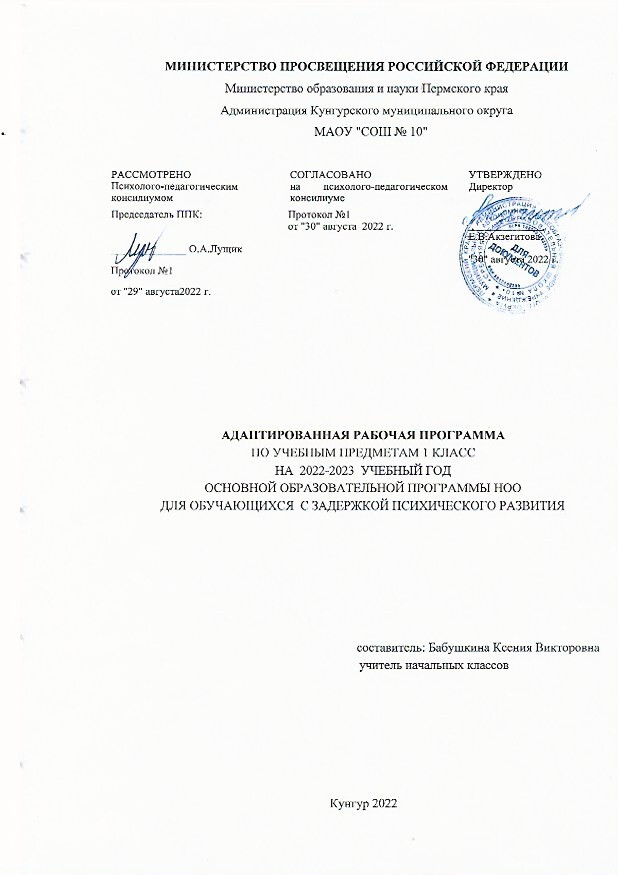 1.Пояснительная записка Адаптированная основная общеобразовательная программа (далее - АООП) начального общего образования (далее - НОО) обучающихся с задержкой психического развития (вариант 7.1) определяет содержание и организацию образовательной деятельности обучающихся с задержкой психического развития (далее - ЗПР) с учетом образовательных потребностей и запросов участников образовательных отношений.АООП НОО (вариант 7.1) Школы разработана в соответствии со следующими нормативными документами: • Законом РФ «Об образовании в Российской Федерации» от 29.12.2012 №273- ФЗ, • СанПиНами 2.4.2.2821-10 "Санитарно-эпидемиологические требования к условиям обучения и организации обучения в общеобразовательных учреждениях", утвержденными постановлением Главного государственного санитарного врача РФ от 29.12.2010 №189 (с изм. от 29.06.2011, 25.12.2013, 24.11.2015), • СанПин 2.4.2.3286-15 «Санитарно-эпидемиологические требования к условиям и организации обучения и воспитания в организациях, осуществляющих образовательную деятельность по адаптированным основным образовательным программам для обучающихся с ОВЗ», утвержденный постановлением Главного государственного санитарного врача Российской Федерации от 10.07.2015 №26, • Федеральным государственным образовательным стандартом начального общего образования (далее - ФГОС), утвержденным приказом Министерства образования и науки РФ от 6.10.2009 №373 (с изм. от 26.10.2010, 22.09.2011, 18.12.2012, 29.12.2014, 18.05.2015, 31.12.2015), • Федеральный государственный образовательный стандарт начального общего образования обучающихся с ограниченными возможностями здоровья, утвержденный приказом Минобрнауки России от 19 декабря 2014г. №1598, • Уставом Школы, с учетом Примерной основной образовательной программы начального общего образования, одобренной решением федерального учебнометодического объединения по общему образованию (протокол 1/15 от 08.04.2015), с учетом Примерной адаптированной основной общеобразовательной программы начального общего образования обучающихся с ЗПР, одобренной решением федерального учебно-методического объединения по общему образованию (протокол 4/15 от 22.12.2015). АООП НОО (вариант 7.1) Школы представляет собой систему взаимосвязанных программ, каждая из которых является самостоятельным звеном, обеспечивающим духовнонравственное, социальное, интеллектуальное и общекультурное личностное направления развития обучающихся начального общего образования. АООП НОО (вариант 7.1) предусматривает создание специальных условий обучения и воспитания, позволяющих учитывать особенности психофизического развития, индивидуальные возможности, обеспечивает коррекцию нарушения развития и социальную адаптацию обучающихся с ограниченными возможностями здоровья (далее - ОВЗ).Цель АООП НОО (вариант 7.1) обеспечение достижения выпускником НОО планируемых результатов освоения АООП НОО (вариант 7.1) на основе комплексного психолого-педагогического сопровождения обучающихся с ЗПР. Задачи, реализуемые на уровне НОО:становление основ гражданской идентичности и мировоззрения обучающихся; духовно-нравственное развитие и воспитание обучающихся, предусматривающее принятие ими моральных норм, нравственных установок, национальных ценностей; формирование желания и основ умения учиться, способности к организации своей деятельности, выявление и развитие возможностей и способностей обучающихся с учетом их индивидуальных особенностей; создание условий для охраны и укрепления физического, психического здоровья обучающихся, формирование ценностей здорового образа жизни и регуляция своего поведения в соответствии с ними; формирование опыта этически и экологически обоснованного поведения в природной и социальной среде, ценностного отношения к человеку, к природе, к миру, к знаниям, обучение навыкам общения и сотрудничества; обеспечение преемственности начального общего и основного общего образования; Помимо реализации общих задач на уровне НОО АООП НОО (вариант 7.1) предусматривает решение специальных задач: • своевременное выявление детей с трудностями адаптации, в обучении, обусловленными недостатками в их физическом и (или) психическом развитии; • определение особых образовательных потребностей детей; • определение особенностей организации образовательной деятельности для рассматриваемой категории учащихся в соответствии с индивидуальными особенностями, структурой нарушения развития и степенью его выраженности; • коррекция индивидуальных недостатков развития, нормализация и совершенствование учебной деятельности, формирование общих способностей к учению; • осуществление индивидуально ориентированной психолого-медикопедагогической помощи учащимся с учётом особенностей их психического и (или) физического развития, индивидуальных возможностей (в соответствии с рекомендациями психолого-медико-педагогической комиссии, ИПР); • реализация системы мероприятий по социальной адаптации указанной категории обучающихся с ОВЗ; • оказание консультативной и методической помощи родителям (законным представителям) указанной категории обучающихся с ОВЗ; • участие обучающихся, их родителей (законных представителей) в проектировании и развитии внутришкольной социальной среды.К общим образовательным потребностям разных категорий обучающихся с ОВЗ относятся: • получение специальной помощи средствами образования сразу же после выявления первичного нарушения развития; • выделение пропедевтического периода в образовании, обеспечивающего преемственность между дошкольным и школьным этапами; • получение начального общего образования в условиях образовательных организаций общего или специального типа, адекватного образовательным потребностям обучающегося с ОВЗ; • обязательность непрерывности коррекционно-развивающего процесса, реализуемого, как через содержание предметных областей, так и в процессе индивидуальной работы; • психологическое сопровождение, оптимизирующее взаимодействие ребенка с педагогами и соучениками; • психологическое сопровождение, направленное на установление взаимодействия семьи и образовательной организации; • постепенное расширение образовательного пространства, выходящего за пределы образовательной организации. Особые образовательные потребности обучающихся с ЗПР: • адаптация основной общеобразовательной программы начального общего образования с учетом необходимости коррекции психофизического развития; • обеспечение особой пространственной и временной организации образовательной среды с учетом функционального состояния центральной нервной системы (ЦНС) и нейродинамики психических процессов обучающихся с ЗПР (быстрой истощаемости, низкой работоспособности, пониженного общего тонуса и др.); • комплексное сопровождение, гарантирующее получение необходимого лечения, направленного на улучшение деятельности ЦНС и на коррекцию поведения, а также специальной психокоррекционной помощи, направленной на компенсацию дефицитов эмоционального развития, формирование осознанной саморегуляции познавательной деятельности и поведения; • организация процесса обучения с учетом специфики усвоения знаний, умений и навыков обучающимися с ЗПР с учетом темпа учебной работы ("пошаговом» предъявлении материала, дозированной помощи взрослого, использовании 7 специальных методов, приемов и средств, способствующих как общему развитию обучающегося, так и компенсации индивидуальных недостатков развития); • учет актуальных и потенциальных познавательных возможностей, обеспечение индивидуального темпа обучения и продвижения в образовательном пространстве для разных категорий обучающихся с ЗПР; • профилактика и коррекция социокультурной и школьной дезадаптации; • постоянный (пошаговый) мониторинг результативности образования и сформированности социальной компетенции обучающихся, уровня и динамики психофизического развития; • обеспечение непрерывного контроля за становлением учебно-познавательной деятельности обучающегося с ЗПР, продолжающегося до достижения уровня, позволяющего справляться с учебными заданиями самостоятельно;СИСТЕМА ОЦЕНКИ ДОСТИЖЕНИЯ ПЛАНИРУЕМЫХ РЕЗУЛЬТАТОВ ОСВОЕНИЯ АООП НОО Система оценки достижения обучающимися с ЗПР планируемых результатов АООП НОО вариант 7.1 (далее — Система оценки) соответствует ООП НОО. Обучающиеся с ЗПР имеют право на специальные условия проведения оценки результатов освоения АООП НОО, что включают: • особую форму организации аттестации (в малой группе, индивидуальную) с учетом особых образовательных потребностей и индивидуальных особенностей обучающихся с ЗПР; • привычную обстановку в классе (присутствие своего учителя, наличие привычных для обучающихся мнестических опор: наглядных схем, шаблонов общего хода выполнения заданий); • присутствие в начале работы этапа общей организации деятельности; • адаптирование инструкции с учетом особых образовательных потребностей и индивидуальных трудностей обучающихся (упрощение формулировок по грамматическому и семантическому оформлению; упрощение многозвеньевой инструкции посредством деления ее на короткие смысловые единицы, задающие поэтапность (пошаговость) выполнения задания; в дополнение к письменной инструкции к заданию, при необходимости, она дополнительно прочитывается педагогом вслух в медленном темпе с четкими смысловыми акцентами); • при необходимости адаптирование текста задания с учетом особых образовательных потребностей и индивидуальных трудностей обучающихся (более крупный шрифт, четкое отграничение одного задания от другого; упрощение формулировок задания по грамматическому и семантическому оформлению и др.); • при необходимости предоставление дифференцированной помощи: стимулирующей (одобрение, эмоциональная поддержка), организующей (привлечение внимания, концентрирование на выполнении работы, напоминание о необходимости самопроверки), направляющей (повторение и разъяснение инструкции к заданию); • увеличение времени на выполнение заданий; • возможность организации короткого перерыва (10-15 мин) при нарастании в поведении ребенка проявлений утомления, истощения; • недопустимыми являются негативные реакции со стороны педагога, создание ситуаций, приводящих к эмоциональному травмированию ребенка.Пояснительная записка	Рабочая программа учебного предмета «Русский язык» на уровне начального общего образования составлена в соответствии с требованиями, утверждёнными Федеральным государственным образовательным стандартом начального общего образования.	Рабочая программа учебного предмета «Русский язык» для учащихся 1 класса разработана на основании следующих нормативно-правовых документов и материалов:федерального закона "Об образовании в Российской Федерации" от 29.12.2013 № 273-ФЗ (п.6 ст.28);федерального государственного образовательного стандарта начального общего образования (приказ Министерства образования и науки Российской Федерации от 06.10.2009 № 373); для 1- 4 классов;федерального государственного образовательного стандарта начального общего образования обучающихся с ограниченными возможностями здоровья (приказ Министерства образования и науки Российской Федерации от 19.12.2014 № 1598);федерального перечня учебников (приказ Министерства просвещения от 20.05.2020 №254 «Об утверждении федерального перечня учебников, допущенных к использованию при реализации имеющих государственную аккредитацию образовательных программ начального общего, основного общего, среднего общего образования организациями, осуществляющими образовательную деятельность»);Примерной рабочей программы по русскому языку авторов Канакиной В.П., Горецкого В.Г. 1-4 классы. – М.: Просвещение. 	В программе отражается реализация воспитательного потенциала урока русский язык, который предполагает использование различных видов и форм деятельности, ориентированной на целевые приоритеты, связанные с возрастными особенностями обучающихся.	При организации обучения важно учитывать особенности познавательного развития, эмоционально-волевой и личностной сферы обучающихся с ЗПР, специфику усвоения ими учебного материала.	Для обучающихся с ЗПР, осваивающих АООП, характерны следующие специфические образовательные потребности:- потребность в адаптации и дифференцированном подходе к отбору содержания программного материала учебных предметов с учетом особых образовательных потребностей и возможностей детей с ЗПР на уровне основного общего образования; - применение специальных методов и приемов, средств обучения с учетом особенностей усвоения обучающимся с ЗПР системы знаний, умений, навыков, компетенций (использование «пошаговости» при предъявлении учебного материала, при решении практико-ориентированных задач и жизненных ситуаций; применение алгоритмов, дополнительной визуальной поддержки, опорных схем при решении учебно-познавательных задач и работе с учебной информацией; разносторонняя проработка учебного материала, закрепление навыков и компетенций  применительно к различным жизненным ситуациям; увеличение доли практико-ориентированного материала, связанного с жизненным опытом подростка;  разнообразие и вариативность предъявления и объяснения учебного материала при трудностях усвоения и переработки информации и т.д.); - организация образовательного пространства, рабочего места, временной организации образовательной среды с учетом психофизических особенностей и возможностей обучающегося с ЗПР (индивидуальное проектирование образовательной среды с учетом повышенной истощаемости и быстрой утомляемости в процессе интеллектуальной деятельности, сниженной работоспособности, сниженной произвольной регуляции, неустойчивости произвольного внимания, сниженного объема памяти и пониженной точности воспроизведения); - специальная помощь в развитии осознанной саморегуляции деятельности и поведения, в осознании возникающих трудностей в коммуникативных ситуациях, использовании приемов эмоциональной саморегуляции, в побуждении запрашивать помощь взрослого в затруднительных социальных ситуациях; целенаправленное развитие социального взаимодействия обучающихся с ЗПР;- учет функционального состояния центральной нервной системы и нейродинамики психических процессов обучающихся с ЗПР (замедленного темпа переработки информации, пониженного общего тонуса, склонности к аффективной дезорганизации деятельности, «органической» деконцентрации внимания и др.);- стимулирование к осознанию и осмыслению, упорядочиванию усваиваемых на уроках знаний и умений, к применению усвоенных компетенций в повседневной жизни;- применение специального подхода к оценке образовательных достижений (личностных, метапредметных и предметных) с учетом психофизических особенностей и особых образовательных потребностей обучающихся с ЗПР; использование специального инструментария оценивания достижений и выявления трудностей усвоения образовательной программы;- формирование социально активной позиции, интереса к социальному миру с позиций личностного становления и профессионального самоопределения; - развитие и расширение средств коммуникации, навыков конструктивного общения и социального взаимодействия (со сверстниками, со взрослыми), максимальное расширение социальных контактов, помощь подростку с ЗПР в осознании социально приемлемого и одобряемого поведения, в избирательности в установлении социальных контактов (профилактика негативного влияния, противостояние вовлечению в антисоциальную среду); профилактика асоциального поведения.	В соответствии учебным планом и примерными программами начального общего образования предмет «Русский язык» изучается в 1 классе в объёме 139 часа (4,5 часа в неделю): из них 92 ч (23 учебные недели) отводится урокам обучения письму в период обучения грамоте и 47 ч (10 учебных недель) — урокам русского языка. Согласно требованиям СанПиН 2.4.2. 2821-10 в первой четверти используется ступенчатый метод погружения в учебную деятельность, в связи, с чем количество часов по русскому языку сокращено на 9,5 часов. Программа будет пройдена за счет укрупнения дидактических единиц.Для реализации программного содержания используется учебно-методический комплекс «Школа России»:Азбука. 1 кл. В 2-х ч. / Горецкий В.Г., Кирюшкин В.А., Виноградская Л.А. и др.- М.: ПросвещениеВ.Г. Горецкий, Н.А. Федосова. Прописи. Ч.1,2,3,4, Москва. Просвещение. 2020В. П. Канакина Рабочая тетрадь по русскому языку для 1 класса Москва. Просвещение Канакина В.П., Горецкий В.Г. Русский язык. «Просвещение»ОБЩАЯ ХАРАКТЕРИСТИКА УЧЕБНОГО ПРЕДМЕТА"РУССКИЙ ЯЗЫК" Русский язык является основой всего процесса обучения в начальной школе, успехи в его изучении во многом определяют результаты обучающихся по другим предметам. Русский язык как средство познания действительности обеспечивает развитие интеллектуальных и творческих способностей младших школьников, формирует умения извлекать и анализировать информацию из различных текстов, навыки самостоятельной учебной деятельности. Предмет «Русский язык» обладает значительным потенциалом в развитии функциональной грамотности младших школьников, особенно таких её компонентов, как языковая, коммуникативная, читательская, общекультурная и социальная грамотность. Первичное знакомство с системой русского языка, богатством его выразительных возможностей, развитие умения правильно и эффективно использовать русский язык в различных сферах и ситуациях общения способствуют успешной социализации младшего школьника. Русский язык, выполняя свои базовые функции общения и выражения мысли, обеспечивает межличностное и социальное взаимодействие, участвует в формировании самосознания и мировоззрения личности, является важнейшим средством хранения и передачи информации, культурных традиций, истории русского народа и других народов России. Свободное владение языком, умение выбирать нужные языковые средства во многом определяют возможность адекватного самовыражения взглядов, мыслей, чувств, проявления себя в различных жизненно важных для человека областях. Изучение русского языка обладает огромным потенциалом присвоения традиционных социокультурных и духовно-нравственных ценностей, принятых в обществе правил и норм поведения, в том числе речевого, что способствует формированию внутренней позиции личности. Личностные достижения младшего школьника непосредственно связаны с осознанием языка как явления национальной культуры, пониманием связи языка и мировоззрения народа. Значимыми личностными результатами являются развитие устойчивого познавательного интереса к изучению русского языка, формирование ответственности за сохранение чистоты русского языка. Достижение этих личностных результатов — длительный процесс, разворачивающийся на протяжении изучения содержания предмета. Центральной идеей конструирования содержания и планируемых результатов обучения является признание равной значимости работы по изучению системы языка и работы по совершенствованию речи младших школьников. Языковой материал призван сформировать первоначальные представления о структуре русского языка, способствовать усвоению норм русского литературного языка, орфографических и пунктуационных правил. Развитие устной и письменной речи младших школьников направлено на решение практической задачи развития всех видов речевой деятельности, отработку навыков использования усвоенных норм русского литературного языка, речевых норм и правил речевого этикета в процессе устного и письменного общения. Ряд задач по совершенствованию речевой деятельности решаются совместно с учебным предметом «Литературное чтение». Общее число часов, отведённых на изучение «Русского языка», в 1 классе — 165 ч.ЦЕЛИ И ЗАДАЧИ УЧЕБНОГО ПРЕДМЕТАЦель: Развитие необходимого уровня психофизических функций, обеспечивающих готовность к обучению детям младшего школьноговозраста с задержкой психического развития посредством коррекционно- развивающих занятий.Эффективность обучения детей с ЗПР зависит от решения коррекционно- образовательных задач, коррекционно-развивающих и коррекционно- воспитательных.Коррекционно–образовательныезадачи:восполнение пробелов по русскому языку, развития обучающихся путём обогащения их чувственного опыта, организация предметно–практической деятельности;специальнаяподготовкаучащихсяквосприятиюновыхтрудныхтем, обучение поэтапным действиям;Коррекционно–развивающиезадачи:развитиеобщеинтеллектуальныхуменийинавыков;активизация познавательной	деятельности,	развитие	зрительного	и слухового восприятия;активизациясловаряобучающихся;Коррекционно–воспитательныезадачи:воспитание	положительной	учебной	мотивации,	формирование познавательного интереса к русскому языку;развитие	навыков	самоконтроля,	формирование	навыков	учебной деятельности.С учетом особых образовательных потребностей детей с ЗПР в 1классе задачи конкретизируются следующим образом:обучать выделению звуков из слова, различению гласных и согласных, определению последовательности звуков и слогов, установлению ударного слога, границы слов, предложений;научить писать все прописные и заглавные буквы русского алфавита, слоги, слова, предложения, списывать с печатного текста, писать под диктовку слоги и отдельные слова, освоить правила предложения, использования заглавных букв в именах собственных, написания жи-ши, чу-щу, ча-ща;научить обозначению мягкого согласного на письме с помощью мягкого знака и йотированных гласных;совершенствоватьучебноевысказываниевходеусвоенияпонятий«слог»,«слово»,«предложение»,«текст»;обогащатьиуточнятьсловарныйзапаспривыполнениизаданийраздела«Речеваяпрактика»;воспитывать интерес к родному языку, преодолевая специфичную для обучающихся с ЗПР низкую познавательную активность;обучать выделять, сравнивать и обобщать языковые единицы (звуки, буквы, слоги, слова), активизируя необходимые мыслительные операции;удовлетворять особые образовательные потребности обучающихся с ЗПР за счет пошагового предъявления материала с необходимой помощью со стороны логопеда и учителя-дефектолога, а также переносу полученных знаний;формировать умение использовать знаково-символические средства (при составлении звуковых схем, схем предложения);развивать мелкую моторику как одно из условий становления навыка каллиграфии.ОСОБЕННОСТИ ОТБОРА И АДАПТАЦИИ УЧЕБНОГО ПРЕДМЕТА          Основными критериями отбора материала по русскому языку, рекомендованного для изучения в первом классе в соответствии с требованиями ФГОС образования обучающихся с ЗПР являются его доступность и практическая значимость. Доступность проявляется в существенном ограничении объема и содержания материала, практическая значимость заключается в тесной связи изучения курса с жизненным опытом обучающихся, формированием у них готовности к использованию полученных знаний на практике, при решении соответствующих возрасту жизненных задач из ближайшего социального окружения. Программа обучения носит элементарно-практический характер, при этом ведущим коррекционным принципом, является принцип коммуникативной направленности.МЕСТО УЧЕБНОГО ПРЕДМЕТАРабочая программа составлена на 33 часа (1 час в неделю). В соответствии с АООП длительность уроков в первом полугодии составляет 35 минут, во втором- 40 минут.СОДЕРЖАНИЕ УЧЕБНОГО ПРЕДМЕТАОбучение грамоте Развитие речи Составление небольших рассказов повествовательного характера по серии сюжетных картинок, материалам собственных игр, занятий, наблюдений. Понимание текста при его прослушивании и при самостоятельном чтении вслух. Слово и предложение Различение слова и предложения. Работа с предложением: выделение слов, изменение их порядка. Восприятие слова как объекта изучения, материала для анализа. Наблюдение над значением слова. Фонетика Звуки речи. Единство звукового состава слова и его значения. Установление последовательности звуков в слове и количества звуков. Сопоставление слов, различающихся одним или несколькими звуками. Звуковой анализ слова, работа со звуковыми моделями: построение модели звукового состава слова, подбор слов, соответствующих заданной модели. Различение гласных и согласных звуков, гласных ударных и безударных, согласных твёрдых и мягких, звонких и глухих. Определение места ударения. Слог как минимальная произносительная единица. Количество слогов в слове. Ударный слог. Графика Различение звука и буквы: буква как знак звука. Слоговой принцип русской графики. Буквы гласных как показатель твёрдости — мягкости согласных звуков. Функции букв е, ё, ю, я. Мягкий знак как показатель мягкости предшествующего со гласного звука в конце слова. Последовательность букв в русском алфавите. Чтение Слоговое чтение (ориентация на букву, обозначающую гласный звук). Плавное слоговое чтение и чтение целыми словами со скоростью, соответствующей индивидуальному темпу. Чтение с интонациями и паузами в соответствии со знаками препинания. Осознанное чтение слов, словосочетаний, предложений. Выразительное чтение на материале небольших прозаических текстов и стихотворений. Орфоэпическое чтение (при переходе к чтению целыми словами). Орфографическое чтение (проговаривание) как средство самоконтроля при письме под диктовку и при списывании. Письмо Ориентация на пространстве листа в тетради и на пространстве классной доски. Гигиенические требования, которые необходимо соблюдать во время письма. Начертание письменных прописных и строчных букв. Письмо букв, буквосочетаний, слогов, слов, предложений с соблюдением гигиенических норм. Письмо разборчивым, аккуратным почерком. Письмо под диктовку слов и предложений, написание которых не расходится с их произношением. Приёмы и последовательность правильного списывания текста. Функция небуквенных графических средств: пробела между словами, знака переноса. Орфография и пунктуация Правила правописания и их применение: раздельное написание слов; обозначение гласных после шипящих в сочетаниях жи, ши (в положении под ударением), ча, ща, чу, щу; прописная буква в начале предложения, в именах собственных (имена людей, клички животных); перенос слов по слогам без стечения согласных; знаки препинания в конце предложения. СИСТЕМАТИЧЕСКИЙ КУРС Общие сведения о языке Язык как основное средство человеческого общения. Цели и ситуации общения. Фонетика Звуки речи. Гласные и согласные звуки, их различение. Ударение в слове. Гласные ударные и безударные. Твёрдые и мягкие согласные звуки, их различение. Звонкие и глухие согласные звуки, их различение. Согласный звук [й’] и гласный звук [и]. Шипящие [ж], [ш], [ч’], [щ’]. Слог. Количество слогов в слове. Ударный слог. Деление слов на слоги (простые случаи, без стечения согласных). Графика Звук и буква. Различение звуков и букв. Обозначение на письме твёрдости согласных звуков буквами а, о, у, ы, э; слова с буквой э. Обозначение на письме мягкости согласных звуков буквами е, ё, ю, я, и. Функции букв е, ё, ю, я. Мягкий знак как показатель мягкости предшествующего согласного звука в конце слова. Установление соотношения звукового и буквенного состава слова в словах типа стол, конь. Небуквенные графические средства: пробел между словами, знак переноса. Русский алфавит: правильное название букв, их последовательность. Использование алфавита для упорядочения списка слов. Орфоэпия Произношение звуков и сочетаний звуков, ударение в словах в соответствии с нормами современного русского литературного языка (на ограниченном перечне слов, отрабатываемом в учебнике). Лексика Слово как единица языка (ознакомление). Слово как название предмета, признака предмета, действия предмета (ознакомление). Выявление слов, значение которых требует уточнения. Синтаксис Предложение как единица языка (ознакомление). Слово, предложение (наблюдение над сходством и различием). Установление связи слов в предложении при помощи смысловых вопросов. Восстановление деформированных предложений. Составление предложений из набора форм слов. Орфография и пунктуация Правила правописания и их применение:  раздельное написание слов в предложении;  прописная буква в начале предложения и в именах собственных: в именах и фамилиях людей, кличках животных;  перенос слов (без учёта морфемного членения слова);  гласные после шипящих в сочетаниях жи, ши (в положении под ударением), ча, ща, чу, щу;  сочетания чк, чн;  слова с непроверяемыми гласными и согласными (перечень слов в орфографическом словаре учебника);  знаки препинания в конце предложения: точка, вопросительный и восклицательный знаки. Алгоритм списывания текста.Развитие речи Речь как основная форма общения между людьми. Текст как единица речи (ознакомление). Ситуация общения: цель общения, с кем и где происходит общение. Ситуации устного общения (чтение диалогов по ролям, просмотр видеоматериалов, прослушивание аудиозаписи). Нормы речевого этикета в ситуациях учебного и бытового общения (приветствие, прощание, извинение, благодарность, обращение с просьбой)КОНТРОЛЬНО-ИЗМЕРИТЕЛЬНЫЕ МАТЕРИАЛЫДиктанты и тексты для списывания вводятся во втором полугодии. Объём составляет : 15-17слов.Тексты диктантов подбираются средней трудности с расчётом на возможности их выполнения всеми обучающимися (кол-во изученных орфограмм 60 % от общего числа всех слов диктанта). Слова на неизученные правила либо не включаются, либо выносятся на доску. Предложения должны быть просты по структуре, различны по цели высказывания. Словарные диктанты. Объём 7-8 слов.ПЛАНИРУЕМЫЕ РЕЗУЛЬТАТЫ ОСВОЕНИЯ УЧЕБНОГО ПРЕДМЕТАЛичностные результатыОбучающийся получит возможность для формирования следующих личностных УУД:внутренней позиции школьника на уровне положительного отношения к школе;положительного отношения к урокам русского языка;уважительного отношения к урокам русского языка как родному языку русского народа и языкам, на которых говорят другие народы;интереса к языковой и речевой деятельности;представления о многообразии окружающего мира, некоторых духовных традициях русского народа;представления об этических чувствах (доброжелательности, сочувствия, сопереживания, отзывчивости, любви ко всему живому на Земле и др.)первоначальных навыков сотрудничества со взрослыми и сверстниками в процессе выполнения совместной учебной деятельности на уроке и проектной деятельности.Метапредметные результатыОбучающийся получит возможность для формирования следующих регулятивных УУД:принимать и сохранять цель и учебную задачу, соответствующую этапу обучения (определенному этапу урока), с помощью учителя;понимать выделенные ориентиры действий (в заданиях учебника, в справочном материале учебника- в памятках) при работе с учебным материалом;высказывать свое предположение относительно способов решения учебной задачи;проговаривать вслух последовательность производимых действий, составляющих основу осваиваемой деятельности (опираясь на памятку или предложенный алгоритм);оценивать совместно с учителем или одноклассниками результат своих действий, вносить соответствующие коррективы.Обучающийся получит возможность для формирования следующих познавательных УУД:целенаправленно слушать учителя (одноклассников), решая познавательную задачу;ориентироваться в учебнике (на форзацах, шмуцтитулах страницах учебника, в оглавлении, в условных обозначениях, в словарях учебника);осуществлять под руководством учителя поиск нужной информации в учебнике и учебных пособиях;понимать знаки, символы, модели, схемы, приведенные в учебнике и учебных пособиях;работать с информацией, представленной в разных формах (текст, рисунок, таблица, схема), под руководством учителя;понимать текст, опираясь на содержащуюся в нем информацию, находить в нем необходимые факты, сведения и другую информацию;преобразовывать информацию, полученную из рисунка (таблицы, модели), в словесную форму под руководством учителя;понимать заданный вопрос, в соответствии с ним строить ответ в устной форме;составлять устно монологическое высказывание по предложенной теме (рисунку);анализировать изучаемые факты языка с выделением их отличительных признаков, осуществлять синтез как составление целого из их частей (под руководством учителя);осуществлять сравнение, сопоставление, классификацию изученных фактов языка по заданному признаку (под руководством учителя);делать выводы в результате совместной работы класса и учителя;подводить языковой факт под понятие разного уровня обобщения (предмет и слово, обозначающее предмет; слова обозначающие явления природы, школьные принадлежности и др.);осуществлять аналогии между изучаемым предметом и собственным опытом (под руководством учителя).Обучающийся получит возможность для формирования следующих коммуникативных УУД:слушать собеседника и понимать речь других;оформлять свои мысли в устной и письменной форме (на уровне предложения и небольшого текста);принимать участие в диалоге;задавать вопросы и отвечать на вопросы других;принимать участие в работе парами и группами;договариваться о распределении функций и ролей в совместной деятельности;признавать существование различных точек зрения; высказывать собственное мнение;оценивать собственное поведение и поведение окружающих, использовать в общении правила вежливости.Предметные результатыРазвитие речиОбучающийся научится:слушать вопрос, понимать его, отвечать на поставленный вопрос;пересказывать сюжет известной сказки по данному рисунку;составлять текст из набора предложений;выбирать заголовок для текста из ряда заголовков и самостоятельно озаглавливать текст;различать устную и письменную речь;различать диалогическую речь;отличать текст от набора не связанных друг с другом предложений.Обучающийся получит возможность научиться:анализировать текст с нарушенным порядком предложений и восстанавливать их последовательность в тексте;определять тему и главную мысль текста;соотносить заголовок и содержание текста;составлять текст по рисунку и опорным словам;составлять текст по его началу и его концу;составлять небольшие монологические высказывания по результатам наблюдений за фактами и явлениями языка.Система языка Фонетика, орфоэпия, графикаОбучающийся научится:понимать различие между буквами и звуками;устанавливать последовательность звуков в слове и их количество;различать гласные и согласные звуки, правильно их произносить;определять качественную характеристику гласного звука в слове: ударный и безударный;различать согласные звуки: мягкие и твердые, глухие и звонкие, определять их в слове и правильно произносить; различать слово и слог; определять количество слогов в слове, делить слова на слоги;обозначать ударение в слове;правильно называть буквы русского алфавита;называть буквы гласных как показателей твердости и мягкости согласных звуков;определять функцию мягкого знака (ь) как показателя мягкости предшествующего согласного звука.Обучающийся получит возможность научиться:наблюдать над образованием звуков речи;устанавливать соотношение звукового и буквенного состава слов типа: стол, конь, ёлка;определять функцию букв е,ё, ю, я в словах типа: клён, ёлка и др., обозначать на письме звук [й’] в словах типа: майка, быстрый;располагать данные слова в алфавитном порядке;находить случаи расхождения звукового буквенного состава слов при орфоэпическом проговаривании слов учителем (вода, стриж, день, жить);произносить звуки и сочетания звуков в соответствии с нормами литературного языка (круг слов определен орфоэпическим словарем в учебнике).ЛексикаОбучающийся научится:различать слово и предложение, слово и слог, слово и набор буквосочетаний;определять количество слов в предложении, вычленять слова из предложения;классифицировать и объединять заданные слова по значению;определять группу вежливых слов (слова-прощания, слова- приветствия, слова-извинения и др.).Обучающийся получит возможность научиться:осознавать слово как единство звучания и значения;осознавать, что значение слова можно уточнить или определить с помощью толкового словаря;различать предмет (признак, действие) и слово, называющее этот предмет (признак, действие);на практическом уровне различать слова-названия предметов, названия признаков предметов, название действий предметов;иметь представление о многозначных и однозначных словах (простые случаи), о словах, близких и противоположных по значению;подбирать слова, близкие и противоположные по значению, при решении учебных задач.МорфологияОбучающийся получит возможность научиться:различать слова, обозначающие предметы (признаки предметов, действия предметов);соотносить слова – названия предметов, признаки предметов и действия предметов и вопросы на которые отвечают эти слова;различать названия предметов, отвечающих на вопросы «кто?», «что?».СинтаксисОбучающийся научится:различать текст и предложение, предложение и слова, не составляющие предложения;выделять предложения из речи;соблюдать в устной речи интонацию конца предложений;определять границы предложения в деформированном тексте (из 2-3 предложений), выбирать знак для конца каждого предложения;соотносить схемы предложений и предложения, соответствующие этим схемам; составлять предложения из слов;составлять предложения по схеме, рисунку на заданную тему;писать предложения под диктовку, а также составлять их схемы.Обучающийся получит возможность научиться: определять существенные признаки предложения: законченность мысли и интонацию конца предложения;устанавливать связь слов в предложении;сравнивать предложения по цели высказывания и по интонации (без терминов) с опорой на содержание, интонацию, порядок слов, знак конца предложения.Орфография и пунктуацияОбучающийся научится:а)применять изученные правила правописания:раздельное написание слов в предложении;написание буквосочетаний жи-ши, ча-ща, чу-щу  в положении под ударением;отсутствие мягкого знака после шипящих в буквосочетаниях чк, чн, чт;перенос слов;прописная буква в начале предложения, именах собственных;непроверяемые гласными согласные в корне слова;знаки препинания конца предложения: точка, вопросительный и восклицательный знаки;б) безошибочно списывать текст объемом 20-25 слов с доски и из учебника;в) писать под диктовку тексты объемом 15-20 слов в соответствии с изученными правилами.Обучающийся получит возможность научиться:определять случаи расхождения звукового и буквенного состава слов;писать двусложные слова с безударным гласным звуком (простейшие случаи, слова типа: вода, трава, зима, стрела);писать слова с парным по глухости- звонкости согласным звуком на конце слова (простейшие случаи, слова типа глаз, дуб и др.);применять орфографическое чтение (проговаривание) при письме под диктовку и при списывании;пользоваться орфографическим словарём в учебнике как средством самоконтроля.КРИТЕРИИ ОЦЕНИВАНИЯ ПО ПРЕДМЕТУОценивание письменных работ обучающихся с ЗПР начальной школыПояснительная записка	Рабочая программа учебного предмета «Родной (русский) язык» на уровне начального общего образования составлена в соответствии с требованиями, утверждёнными Федеральным государственным образовательным стандартом начального общего образования.Рабочая программа учебного предмета «Родной (русский) язык» для учащихся 1 классаразработана на основании следующих нормативно-правовых документов и материалов:- федерального закона "Об образовании в Российской Федерации" от 29.12.2013 № 273-ФЗ (п.6 ст.28);- федерального государственного образовательного стандарта начального общего образования (приказ Министерства образования и науки Российской Федерации от 06.10.2009 № 373);- федерального государственного образовательного стандарта начального общего образования обучающихся с ограниченными возможностями здоровья (приказ Министерства образования и науки Российской Федерации от 19.12.2014 № 1598; - федерального перечня учебников (приказ Министерства просвещения от 20.05.2020 №254 «Об утверждении федерального перечня учебников, допущенных к использованию при реализации имеющих государственную аккредитацию образовательных программ начального общего, основного общего, среднего общего образования организациями, осуществляющими образовательную деятельность»);- программыпо учебному предмету «Родной (русский) язык» для образовательных организаций, реализующих программы начального общего образования авторов О.М. Александровой, М.И.Кузнецовой, Л.В.Петленко, В.Ю. Романовой, Л.А.Рябининой, О.В.Соколовой.В программе отражается реализация воспитательного потенциала урока родного (русского) языка, который предполагает использование различных видов и форм деятельности, ориентированной на целевые приоритеты, связанные с возрастными особенностями обучающихся.При организации обучения важно учитывать особенности познавательного развития, эмоционально-волевой и личностной сферы обучающихся с ЗПР, специфику усвоения ими учебного материала.Для обучающихся с ЗПР, осваивающих АООП, характерны следующие специфические образовательные потребности:- потребность в адаптации и дифференцированном подходе к отбору содержания программного материала учебных предметов с учетом особых образовательных потребностей и возможностей детей с ЗПР на уровне основного общего образования; - применение специальных методов и приемов, средств обучения с учетом особенностей усвоения обучающимся с ЗПР системы знаний, умений, навыков, компетенций (использование «пошаговости» при предъявлении учебного материала, при решении практико-ориентированных задач и жизненных ситуаций; применение алгоритмов, дополнительной визуальной поддержки, опорных схем при решении учебно-познавательных задач и работе с учебной информацией; разносторонняя проработка учебного материала, закрепление навыков и компетенций  применительно к различным жизненным ситуациям; увеличение доли практико-ориентированного материала, связанного с жизненным опытом подростка;  разнообразие и вариативность предъявления и объяснения учебного материала при трудностях усвоения и переработки информации и т.д.); - организация образовательного пространства, рабочего места, временной организации образовательной среды с учетом психофизических особенностей и возможностей обучающегося с ЗПР (индивидуальное проектирование образовательной среды с учетом повышенной истощаемости и быстрой утомляемости в процессе интеллектуальной деятельности, сниженной работоспособности, сниженной произвольной регуляции, неустойчивости произвольного внимания, сниженного объема памяти и пониженной точности воспроизведения); - специальная помощь в развитии осознанной саморегуляции деятельности и поведения, в осознании возникающих трудностей в коммуникативных ситуациях, использовании приемов эмоциональной саморегуляции, в побуждении запрашивать помощь взрослого в затруднительных социальных ситуациях; целенаправленное развитие социального взаимодействия обучающихся с ЗПР;- учет функционального состояния центральной нервной системы и нейродинамикипсихическихпроцессов обучающихся с ЗПР (замедленного темпа переработки информации, пониженного общего тонуса, склонности к аффективной дезорганизации деятельности, «органической» деконцентрации внимания и др.);- стимулирование к осознанию и осмыслению, упорядочиванию усваиваемых на уроках знаний и умений, к применению усвоенных компетенций в повседневной жизни;- применение специального подхода к оценке образовательных достижений (личностных, метапредметных и предметных) с учетом психофизических особенностей и особых образовательных потребностей обучающихся с ЗПР; использование специального инструментария оценивания достижений и выявления трудностей усвоения образовательной программы;- формирование социально активной позиции, интереса к социальному миру с позиций личностного становления и профессионального самоопределения; - развитие и расширение средств коммуникации, навыков конструктивного общения и социального взаимодействия (со сверстниками, со взрослыми), максимальное расширение социальных контактов, помощь подростку с ЗПР в осознании социально приемлемого и одобряемого поведения, в избирательности в установлении социальных контактов (профилактика негативного влияния, противостояние вовлечению в антисоциальную среду); профилактика асоциального поведения.Учебная программа реализуется с помощью предметной линии учебника:Русский родной язык. 1 класс: учебное пособие для общеобразовательных организаций / О.М. Александрова и др. М.: Просвещение, 2018.Программа по предмету «Родной (русский) язык» составлена на основе требований к предметным результатам освоения основной образовательной программы, представленной в федеральном государственном образовательном стандарте начального общего образования, и рассчитана на учебную нагрузку в 1 классе в объёме 9 часов в год (в неделю 0,25 ч, 33 учебные недели).ОБЩАЯ ХАРАКТЕРИСТИКА УЧЕБНОГО ПРЕДМЕТА «РОДНОЙ ЯЗЫК (РУССКИЙ)»Содержание программы направлено на достижение результатов освоения основной образовательной программы начального общего образования в части требований, заданных Федеральным государственным образовательным стандартом начального общего образования к предметной области«Родной язык и литературное чтение на родном языке». Программа ориентирована на сопровождение и поддержку курса русского языка, входящего в предметную область «Русский язык и литературноечтение».Содержание предмета «Родной язык (русский)» направлено на удовлетворение потребности обучающихся в изучении родного языка как инструмента познания национальной культуры и самореализации в ней. Учебный предмет «Родной язык (русский)» не ущемляет права техобучающихся, которые изучают иные (не русский) родные языки, поэтому учебное время, отведённоена изучение данной дисциплины, не может рассматриваться как время для углублённого изучения основного курса.В содержании предмета «Родной язык (русский)» предусматривается расширение сведений, имеющих отношение не к внутреннему системному устройству языка, а к вопросам реализации языковой системы в речи‚ внешней стороне существования языка: к многообразным связям русскогоязыка с цивилизацией и культурой, государством и обществом. Программа учебного предмета отражает социокультурный контекст существования русского языка, в частности те языковые аспекты, которые обнаруживают прямую, непосредственную культурно-историческуюобусловленность. Содержание курса направлено на формирование представлений о языке как живом, развивающемсяявлении, о диалектическом противоречии подвижности и стабильности как одной из основных характеристик литературного языка. Как курс, имеющий частный характер, школьный курс русского родного языка опирается на содержание основного курса, представленного в образовательной области«Русский язык и литературное чтение», сопровождает и поддерживает его. Основные содержательные линии настоящей программы соотносятся с основными содержательными линиями основного курса русского языка в начальной школе, но не дублируют.ЦЕЛИ И ЗАДАЧИ УЧЕБНОГО ПРЕДМЕТАИзучение предмета «Родной (русский) язык»в начальной школе направлено на достижение следующих целей:- расширение представлений о русском языке как духовной, нравственной и культурной ценности народа; осознание национального своеобразия русского языка; формирование познавательного интереса, любви, уважительного отношения к русскому языку, а через него – к родной культуре; воспитание уважительного отношения к культурам и языкам народов России; овладение культурой межнационального общения; - формирование первоначальных представлений о национальной специфике языковых единиц русского языка (прежде всего лексических и фразеологических единиц с национально-культурной семантикой), об основных нормах русского литературного языка и русском речевом этикете; - совершенствование умений наблюдать за функционированием языковых единиц, анализировать и классифицировать их, оценивать их с точки зрения особенностей картины мира, отражённой в языке;  - совершенствование умений работать с текстом, осуществлять элементарный информационный поиск, извлекать и преобразовывать необходимую информацию;- совершенствование коммуникативных умений и культуры речи, обеспечивающих владение русским литературным языком в разных ситуациях его использования; обогащение словарного запаса и грамматического строя речи; развитие потребности к речевому самосовершенствованию; - приобретение практического опыта исследовательской работы по русскому языку, воспитание самостоятельности в приобретении знаний.Задачами данного курса являются: совершенствование у младших школьников как носителей языка способности ориентироваться в пространстве языка и речи, развитие языковой интуиции; изучение исторических фактов развития языка;расширение представлений о различных методах познания языка (учебное лингвистическое мини-исследование, проект, наблюдение, анализ и т. п.); включение учащихся в практическую речевую деятельность.ОСОБЕННОСТИ ОТБОРА И АДАПТАЦИИ УЧЕБНОГО МАТЕРИАЛА ПО РОДНОМУ  РУССКОМУ ЯЗЫКУОбучающиеся с ЗПР в силу своих индивидуальных психофизических особенностей не всегда могут освоить программный материал по русскому языку в соответствии с требованиями основной образовательной программы, адресованной нормотипичным обучающимся, так как испытывают затруднения при чтении, не могут выделить главное в информации, затрудняются при анализе, сравнении, обобщении, систематизации, обладают неустойчивым вниманием, обладают бедным словарным запасом. Учащиеся работают на уровне репродуктивного восприятия, основой при обучении является пассивное механическое запоминание изучаемого материала. Таким обучающимся с трудом даются отдельные приемы умственной деятельности, овладение интеллектуальными умениями. Процесс обучения обучающихся с ЗПР имеет коррекционно-развивающий характер, что выражается в использовании заданий, направленных на коррекцию имеющихся у них недостатков и опирается на субъективный опыт обучающихся, связь изучаемого материала с реальной жизнью. Отбор материала выполнен на основе принципа минимально необходимого числа вводимых специфических понятий, которые будут использоваться. Учебный материал отобран таким образом, чтобы его можно было объяснить на доступном для обучающихся с ЗПР уровне. Изучение наиболее трудных орфографических и грамматических тем сопровождается предварительным накоплением устного речевого опыта, наблюдениями за явлениями языка и практическими языковыми обобщениями, которые осуществляются на протяжении изучения всего программного материала. ВИДЫ ДЕЯТЕЛЬНОСТИ ОБУЧАЮЩИХСЯ С ЗПР, ОБУСЛОВЛЕННЫЕ ОСОБЫМИ ОБРАЗОВАТЕЛЬНЫМИ ПОТРЕБНОСТЯМИ И ОБЕСПЕЧИВАЮЩИЕ ОСМЫСЛЕННОЕ ОСВОЕНИЕ СОДЕРЖАНИИ ОБРАЗОВАНИЯ ПО ПРЕДМЕТУСодержание видов деятельности обучающихся с ЗПР на уроках родного языка определяется их особыми образовательными потребностями в целом, а также особенностями их речевого развития. Учитывая недостаточную сформированность у обучающихся с ЗПР всех компонентов речи следует предусматривать дополнительную работу на уроке по расширению словарного запаса, развитию связной речи, совершенствованию фонематических процессов. Также важным является адаптация формулировок по грамматическому и семантическому оформлению; упрощение многозвеньевых инструкций посредством деления на короткие смысловые единицы, задающие поэтапность (пошаговость) выполнения задания; специальное адаптирование текста задания с учетом индивидуальных трудностей обучающихся с ЗПР. Необходимо мотивировать обучающихся обращаться к справочной информации в случае затруднений, упражнять навыки самоконтроля и самопроверки, формировать умение результативно использовать в ходе выполнения задания смысловые опоры, образец, визуализацию. Необходимым является усиление практических упражнений, позволяющих автоматизировать навык, повысить осознанность применения орфографических и пунктуационных правил. Следует усилить виды деятельности, специфичные для обучающихся с ЗПР: выполнение заданий с опорой на алгоритм; «пошаговость» в изучении материала; использование дополнительной визуальной опоры (планы, образцы, опорные таблицы), привычных для обучающихся мнестических опор (наглядных схем по применению правила, шаблонов общего хода выполнения заданий). Для развития умения делать выводы обучающимися с ЗПР следует использовать опорные слова и клише; необходимо обучать составлению тезисов и конспектов. При закреплении изученных тем полезно использовать такие виды деятельности как моделирование ситуаций социального взаимодействия, обсуждение новостной информации в СМИ, подготовку сообщения на заданную тему с поиском необходимой информации, коллективные проектные работы. Тематическая и терминологическая лексика соответствует АООП ООО. МЕСТО УЧЕБНОГО ПРЕДМЕТАПрограмма по предмету «Родной (русский) язык» составлена на основе требований к предметным результатам освоения основной образовательной программы, представленной в федеральном государственном образовательном стандарте начального общего образования, и рассчитана на учебную нагрузку в 1 классе в объёме 9 часов в год (в неделю 0,25 ч, 33 учебные недели).СОДЕРЖАНИЕ УЧЕБНОГО ПРЕДМЕТА        «РОДНОЙ (РУССКИЙ) ЯЗЫК» В 1-М КЛАССЕСекреты речи и текста Секреты диалога: учимся разговаривать друг с другом и со взрослыми. Диалоговая форма устной речи.  Стандартные обороты речи для участия в диалоге (Как приветствовать взрослого и сверстника? Как вежливо попросить? Как похвалить товарища? Как правильно поблагодарить?). Цели и виды вопросов (вопрос-уточнение, вопрос как запрос на новое содержание).  Имена в малых жанрах фольклора (в пословицах, поговорках, загадках, прибаутках).  Наблюдение за текстами разной стилистической принадлежности.Язык в действии Как нельзя произносить слова (пропедевтическая работа по предупреждению ошибок в произношении слов).  Смыслоразличительная роль ударения. Наблюдение за логическим ударением в предложении. Звукопись в стихотворном художественном тексте. Наблюдение за сочетаемостью слов (пропедевтическая работа по предупреждению ошибок в сочетаемости слов).Русский язык: прошлое и настоящее Сведения об истории русской письменности: как появились буквы современного русского алфавита.  Особенности оформления книг в Древней Руси: оформление красной строки и заставок.  Практическая работа. Оформление буквиц и заставок.   Слова, обозначающие предметы традиционного русского быта: 1) дом в старину: что как называлось (изба, терем, хоромы, горница, светлица, светец, лучина и т. д.); 2) как называлось то, во что одевались в старину (кафтан, кушак, рубаха, сарафан, лапти и т. д.).   Проектное задание. Словарь в картинках.КОНТРОЛЬНО-ИЗМЕРИТЕЛЬНЫЕ МАТЕРИАЛЫДиктанты и тексты для списывания вводятся со второй четвертиТексты диктантов подбираются средней трудности с расчётом на возможности их выполнения всеми обучающимися (кол-во изученных орфограмм 60 % от общего числа всех слов диктанта). Слова на неизученные правила либо не включаются, либо выносятся на доску. Предложения должны быть просты по структуре, различны по цели высказывания. Словарные диктанты. Объём 7-8 слов.ПЛАНИРУЕМЫЕ РЕЗУЛЬТАТЫ ОСВОЕНИЯ УЧЕБНОГО ПРЕДМЕТАЛичностными результатами изучения предмета «Родной (русский) язык» являются следующие умения: -	ориентация в нравственном содержании и смысле поступков как собственных, так и окружающих людей (на уровне, соответствующем возрасту);-	осознание роли языка и речи в жизни людей;-	чувство прекрасного – уметь чувствовать красоту и выразительность речи, стремиться к совершенствованию речи;-	интерес к изучению языка;-	любовь и уважение к Отечеству, его языку, культуре;-	интерес к чтению, к ведению диалога с автором текста; потребность в чтении;-	эмоциональность; умение осознавать и определять (называть) свои эмоции;Метапредметными результатами изучения курса «Родной (русский) язык» является формирование универсальных учебных действий (УУД). Регулятивные УУД: определять и формулировать цель деятельности на уроке с помощью учителя; проговаривать последовательность действий на уроке; учиться высказывать своё предположение (версию) на основе работы с материалом учебника; учиться работать по предложенному учителем плану Познавательные УУД: ориентироваться в учебнике (на развороте, в оглавлении, в условных обозначениях); находить ответы на вопросы в тексте, иллюстрациях; делать выводы в результате совместной работы класса и учителя; преобразовывать информацию из одной формы в другую: подробно пересказывать небольшие тексты. Коммуникативные УУД: оформлять свои мысли в устной и письменной форме (на уровне предложения или небольшого текста); слушать и понимать речь других; выразительно читать и пересказывать текст; договариваться с одноклассниками совместно с учителем о правилах поведения и общения и следовать им; учиться работать в паре, группе; выполнять различные роли (лидера, исполнителя). Предметные результаты изучения учебного предмета «Родной (русский) язык» на уровне начального общего образования ориентированы на применение знаний, умений и навыков в учебных ситуациях и реальных жизненных условиях.  В конце первого года изучения курса родного (русского) языка в начальной школе обучающийся научится:при реализации содержательной линии «Русский язык: прошлое и настоящее»: распознавать слова, обозначающие предметы традиционного русского быта (дом, одежда), понимать значение устаревших слов по указанной тематике;использовать словарные статьи учебного пособия для определения лексического значения слова; понимать значение русских пословиц и поговорок, связанных с изученными темами;     при реализации содержательной линии «Язык в действии»:       произносить слова с правильным ударением (в рамках изученного);осознавать смыслоразличительную роль ударения;      при реализации содержательной линии «Секреты речи и текста»:  различать этикетные формы обращения в официальной и неофициальной речевой ситуации;владеть правилами корректного речевого поведения в ходе диалога; использовать в речи языковые средства для свободного выражения мыслей и чувств на родном языке адекватно ситуации общения; владеть различными приёмами слушания научно-познавательных и художественных текстов об истории языка и культуре русского народа; анализировать информацию прочитанного и прослушанного текста: выделять в нём наиболее существенные факты.КРИТЕРИИ ОЦЕНИВАНИЯ ПО ПРЕДМЕТУОценивание письменных работ обучающихся с ЗПР начальной школыПояснительная записка	Рабочая программа учебного предмета «Математика» на уровне начального общего образования составлена в соответствии с требованиями, утверждёнными Федеральным государственным образовательным стандартом начального общего образования.Рабочая программа учебного предмета «Математика» для учащихся 1классаразработана на основании следующих нормативно-правовых документов и материалов:федерального закона "Об образовании в Российской Федерации" от 29.12.2013 № 273-ФЗ (п.6 ст.28);федерального государственного образовательного стандарта начального общего образования (приказ Министерства образования и науки Российской Федерации от 06.10.2009 № 373);федерального государственного образовательного стандарта начального общего образования обучающихся с ограниченными возможностями здоровья (приказ Министерства образования и науки Российской Федерации от 19.12.2014 № 1598);федерального перечня учебников (приказ Министерства просвещения от 20.05.2020 № 254 «Об утверждении федерального перечня учебников, допущенных к использованию при реализации имеющих государственную аккредитацию образовательных программ начального общего, основного общего, среднего общего образования организациями, осуществляющими образовательную деятельность»);Примерной рабочей программы по математике авторов М. И. Моро, Ю. М. Колягина, М. А. Бантовой, Г. В. Бельтюковой, С. И. Волковой, С. В. Степановой. 1-4 класс- «Школа России» М.: «Просвещение».В программе отражается реализация воспитательного потенциала урока математики, который предполагает использование различных видов и форм деятельности, ориентированной на целевые приоритеты, связанные с возрастными особенностями обучающихся.При организации обучения важно учитывать особенности познавательного развития, эмоционально-волевой и личностной сферы обучающихся с ЗПР, специфику усвоения ими учебного материала.Для обучающихся с ЗПР, осваивающих АООП, характерны следующие специфические образовательные потребности:- потребность в адаптации и дифференцированном подходе к отбору содержания программного материала учебных предметов с учетом особых образовательных потребностей и возможностей детей с ЗПР на уровне основного общего образования; - применение специальных методов и приемов, средств обучения с учетом особенностей усвоения обучающимся с ЗПР системы знаний, умений, навыков, компетенций (использование «пошаговости» при предъявлении учебного материала, при решении практико-ориентированных задач и жизненных ситуаций; применение алгоритмов, дополнительной визуальной поддержки, опорных схем при решении учебно-познавательных задач и работе с учебной информацией; разносторонняя проработка учебного материала, закрепление навыков и компетенций  применительно к различным жизненным ситуациям; увеличение доли практико-ориентированного материала, связанного с жизненным опытом подростка;  разнообразие и вариативность предъявления и объяснения учебного материала при трудностях усвоения и переработки информации и т.д.); - организация образовательного пространства, рабочего места, временной организации образовательной среды с учетом психофизических особенностей и возможностей обучающегося с ЗПР (индивидуальное проектирование образовательной среды с учетом повышенной истощаемости и быстрой утомляемости в процессе интеллектуальной деятельности, сниженной работоспособности, сниженной произвольной регуляции, неустойчивости произвольного внимания, сниженного объема памяти и пониженной точности воспроизведения); - специальная помощь в развитии осознанной саморегуляции деятельности и поведения, в осознании возникающих трудностей в коммуникативных ситуациях, использовании приемов эмоциональной саморегуляции, в побуждении запрашивать помощь взрослого в затруднительных социальных ситуациях; целенаправленное развитие социального взаимодействия обучающихся с ЗПР;учет функционального состояния центральной нервной системы и нейродинамикипсихических процессов обучающихся с ЗПР (замедленного темпа переработки информации, пониженного общего тонуса, склонности к аффективной дезорганизации деятельности, «органической» деконцентрации внимания и др.);- стимулирование к осознанию и осмыслению, упорядочиванию усваиваемых на уроках знаний и умений, к применению усвоенных компетенций в повседневной жизни;- применение специального подхода к оценке образовательных достижений (личностных, метапредметных и предметных) с учетом психофизических особенностей и особых образовательных потребностей обучающихся с ЗПР; использование специального инструментария оценивания достижений и выявления трудностей усвоения образовательной программы;- формирование социально активной позиции, интереса к социальному миру с позиций личностного становления и профессионального самоопределения; - развитие и расширение средств коммуникации, навыков конструктивного общения и социального взаимодействия (со сверстниками, со взрослыми), максимальное расширение социальных контактов, помощь подростку с ЗПР в осознании социально приемлемого и одобряемого поведения, в избирательности в установлении социальных контактов (профилактика негативного влияния, противостояние вовлечению в антисоциальную среду); профилактика асоциального поведения.Учебно-методический комплекс:Математика 1 класс Учебник для общеобразовательных организаций в 2 частях М. И. Моро и др.;Математика Рабочая тетрадь 1 класс Учебное пособие для общеобразовательных организаций в 2 частях;Проверочные работы 1 класс М. И. Моро, С. И. ВолковаЦЕЛИ И ЗАДАЧИ УЧЕБНОГО ПРЕДМЕТАОсновными целями начального обучения математике являются:Математическое развитие младших школьников.Формирование системы начальных математических знаний.Воспитание интереса к математике, к умственной деятельности.Программа определяет ряд задач, решение которых направлено на достижение основных целей начального математического образования:формирование элементов самостоятельной интеллектуальной деятельности на основе овладения несложными математическими методами познания окружающего мира (умения устанавливать, описывать, моделировать и объяснять количественные и пространственные отношения); развитие основ логического, знаково-символического и алгоритмического мышления; развитие пространственного воображения;развитие математической речи;формирование системы начальных математических знаний и умений их применять для решения учебно-познавательных и практических задач;формирование умения вести поиск информации и работать с ней;формирование первоначальных представлений о компьютерной грамотности;развитие познавательных способностей;воспитание стремления к расширению математических знаний;формирование критичности мышления;развитие умений аргументировано обосновывать и отстаивать высказанное суждение, оценивать и принимать суждения других.Решение названных задач обеспечит осознание младшими школьниками универсальности математических способов познания мира, усвоение начальных математических знаний, связей математики с окружающей действительностью и с другими школьными предметами, а также личностную заинтересованность в расширении математических знаний.ОСОБЕННОСТИ ОТБОРА И АДАПТАЦИИ УЧЕБНОГО ПРЕДМЕТАПодбор заданий, максимально возбуждающих активность ребёнка, пробуждающие у него потребность в познавательной деятельности.Приспособление темпа изучения учебного материала и мотодов обучения.Повторное объяснение учебного материала, подбор дополнительных заданий.Постоянное использование наглядности, наводящих вопросов.Использование поощрений, повышение самооценки ребёнка.Использование заданй с опорой на образцы.ВИДЫ ДЕЯТЕЛЬНОСТИ ОБУЧАЮЩИХСЯ С ЗПР, ОБУСЛОВЛЕННЫЕ ОСОБЫМИ ОБРАЗОВАТЕЛЬНЫМИ ПОТРЕБНОСТЯМИ И ОБЕСПЕЧИВАЮЩИЕ ОСМЫСЛЕННОЕ ОСВОЕНИЕ СОДЕРЖАНИИ ОБРАЗОВАНИЯ ПО ПРЕДМЕТУФедеральный государственный общеобразовательный стандарт начального общего образования устанавливает серьезные требования к результатам обучения учащихся начальной школы. Особо важным является «формирование основ умения учиться и способности к организации своей деятельности». Особенность начальной школы заключается в том, что дети только начинают свой путь к освоению знаний, поэтому очень важно помочь им в этом и выработать стойкую мотивацию для дальнейшего успешного обучения.Процесс обучения – педагогически обоснованная, последовательная, непрерывная смена актов обучения, в ходе которой решаются задачи развития и воспитания личности. В процессе обучения участвуют во взаимосвязанной деятельности его субъекты – учитель и ученик. По определению А.К. Дусавицкого следует применять на уроке в начальной школе такие основные формы:1. фронтальная работа;2. групповая работа;3. парная работа;4. индивидуальная работа.5. внеурочная работа.Виды деятельности:Моделирование ситуацийИспользование различных инструментовСравниваниеАнализУстная презентацияБеседаСамостоятельная работаРабота в парахМЕСТО КУРСА В УЧЕБНОМ ПЛАНЕНа изучение математики в 1 классе отведено 4 часа в неделю, всего 132 часа(33 учебные недели). Согласно требованиям СанПина 2.4.2.2821 – 10, в первой четверти используется ступенчатый метод погружения в учебную деятельность.В первой четверти будет дано на 9 часов меньше, программный материал уплотняется в течение учебного года, всего 123 часа. СОДЕРЖАНИЕ УЧЕБНОГО ПРЕДМЕТАПодготовка к изучению чисел. Пространственные и временные представленияУчебник математики. Роль математики в жизни людей и общества. Счёт предметов(с использованием количественных и порядковых числительных). Сравнение    групп   предметов.    Отношения «столько же». «больше», «меньше». Местоположение предметов, взаимное расположение предметов на плоскости и в пространстве (выше-ниже, слева-справа, левее-правее, сверху-снизу, между, за) Направление движения (вверх, вниз, налево, направо). Временные представления (раньше, позже, сначала, потом. Сравнение объектов по разным признакам; определение закономерностей следования объектов; задания на использование знаний в измененных условиях. Числа от 1 до 10. Число 0. НумерацияОбразование, обозначение, название, последовательность чисел. Чтение, запись и сравнение чисел. Знаки «+,-,=». Прибавление к числу по одному, вычитание из числа по одному. Состав чисел от 2 до 5 из двух слагаемых. Определение закономерностей построения рядов, содержащих числа, геометрические фигуры, и использование найденных закономерностей для выполнения заданий; простейшая вычислительная машина, которая выдает число, следующее при счете сразу после заданного числа. Чтение и заполнение таблиц. Длина. Отношение «длиннее, короче, одинаковые по длине» Точка. Кривая линия. Прямая линия. Отрезок.  Луч. Ломаная линия. Многоугольник.  Знаки>, <, =. Понятие равенство, неравенство. Образование, обозначение, названия, последовательность чисел. Свойства нуля. Чтение, запись и сравнение чисел.  Состав чисел от 2 до 10 из двух слагаемых. Единица длины сантиметр.  Измерение отрезков в сантиметрах. Вычерчивание отрезков заданной длины. Понятия «увеличить на…, уменьшить на…» Определение закономерностей построения таблиц; простейшая вычислительная машина, которая работает как оператор, выполняющийарифметические действия сложение и вычитание; задания с высказываниями, содержащими логические связки все, если, то…Числа от 1 до 10. Сложение и вычитаниеКонкретный смысли названия действий сложение и вычитание. Название чисел при сложении «слагаемые, сумма.» Использование этих терминов при чтении и записи. Сложение и вычитание вида: □ + 1, □ + 2, □ -1, □ - 2. Прибавление и вычитание по 1, по 2. Задача. Структура задачи (условие, вопрос). Анализ задачи.  Запись решение и ответа задачи. Задачи, раскрывающие смысл арифметических действий сложение и вычитание.  Составление задачи на сложение и вычитание по одному и тому же рисунку, по решению. Решение задач на уменьшение и увеличение числа на несколько единиц. Решение задач в изменённых условиях; определение закономерностей; сравнение объектов; логические задачи; задания с продолжением узоров. Решение логических задач; имеющих несколько решений; классификация объектов по заданному условию; задания с высказываниями; содержащие логические связки все, если…, то…. Сложение и вычитание вида: □ + 3, □ - 3. Приёмы вычислений. Сравнение длин отрезков. Текстовая задача: дополнение условий недостающими данными или вопросом, решение задач. Текстовые задачи с сюжетом, способствующим формированию уважительного отношения к семейным ценностям, к труду. Повторение пройденного, вычисление вида □ + -1, 2, 3;решение текстовых задач. Приёмы вычислений для случаев вида □ ± 4. Решение задач на разностное сравнение чисел. Переместительное свойство сложения, применение переместительного свойства сложения для случаев вида □ ± 4, 5, 6, 7, 8, 9. Решение текстовых задач. Связь между суммой и слагаемыми.  Названия чисел при вычитании (уменьшаемое, вычитаемое, разность) Использование этих терминов при чтении записей. Вычитание случаев вида       □ ± 4, 5, 6, 7, 8, 9. Состав чисел 6,7,8,9,10. Таблица сложения и соответствующие случаи вычитания. Единицы массы: килограмм. Определение массы предметов с помощью весов, взвешиванием. Единица вместимости – литр. Закрепление изученного. Числа от 11 до 20. НумерацияЧисла от 10 до 20. Названия и последовательность чисел. Образование чисел второго десятка из одного десятка и нескольких единиц. Запись и чтение чисел второго десятка. Единицы длины – дециметр.  Соотношение между дециметром и сантиметром. Случаи сложения и вычитания, основанные на знаниях по нумерации: 10 + 7, 17-7, 17-10. Текстовые задачи в два действия. План решения задачи. Запись решения. Текстовые задачи. Сравнение массы; длины объектов, построения геометрических фигур по заданным условиям; простейшие задачи комбинаторного характера. Числа от 11 до 20. Сложение и вычитаниеОбщий   приём, сложения   однозначных чисел с   переходом через десяток.  Прибавление по частям 8+6 = 8+2+4. Рассмотрение случаев:□+ 2, 3, 4, 5, 6, 7, 8, 9 и т.д. Состав чисел второго десятка. Таблица сложения. Логические задачи; задания с продолжением узоров; работа на вычислительной машине, выполняющей вычислительные значения числового выражения в два действия; цепочки. Общие приёмы вычитания с переходом через десяток: 1) приём вычитания по частям 15-7= 15-5-2. 2) приём вычитания, который основывается на знании состава числа и связи между суммой и слагаемыми. Решение текстовых задач. Определение закономерностей в составлении числового ряда; задачи с недостающими данными; логические задачи. Итоговая контрольная работаИтоговое повторениеКОНТРОЛЬНО-ИЗМЕРИТЕЛЬНЫЕ МАТЕРИАЛЫОсобенности организации контроля по математикеКонтроль за уровнем достижений обучающихся по математике проводится в форме устной оценки и письменных работ: контрольных, проверочных и самостоятельных работ, тестовых заданий.Контрольные, проверочные и самостоятельные работы направлены на контроль и проверку сформированности математических знаний, умений и навыков. Тексты работ подбираются средней трудности с расчетом на возможность их выполнения всеми детьми. Задания повышенной сложности оцениваются отдельно и только положительной отметкой.Тесты в области метапредметных умений дают возможность проверять овладение обучающимися такими универсальными способами деятельности, как наблюдение, сравнение, измерение, выбор способа решения учебной задачи (верного варианта ответа), контроль и коррекция.ПЛАНИРУЕМЫЕ РЕЗУЛЬТАТЫ ОСВОЕНИЯ УЧЕБНОГО ПРЕДМЕТАЛичностные результаты начальные (элементарные) представленияо самостоятельности и личной ответственности в процессе обучения математике;начальные       представления      о математических      способах    познания   мира; начальные представления о целостности окружающего мира;понимание   смысла   выполнения   самоконтроля   и   самооценки    результатов    своей    учебной деятельности (начальный этап) и того, что успех в учебной деятельности в значительной   мере   зависит   от   самого   учащегося; проявление       мотивации      учебно-познавательной        деятельности   и   личностного   смысла   учения, которые   базируются   на необходимости   постоянного   расширения   знаний   для   решения   новых   учебных   задач   и   на   интересе   к   учебному   предмету «Математика»; освоение   положительного   и   позитивного   стиля   общения   со сверстниками   и   взрослыми   в   школе   и   дома; понимание         и   принятие     элементарных       правил    работы     в группе: проявление доброжелательного   отношения   к   сверстникам, стремления прислушиваться к мнению одноклассников   и   пр.; начальные   представления   об   основах   гражданской   идентичности (через   систему   определённых   заданий   и   упражнений); приобщение   к   семейным   ценностям, понимание   необходимости      бережного      отношения      к природе, к своему    здоровью   и   здоровью   других   людей. Метапредметные результатыРегулятивные УУДпонимать и принимать учебную задачу, поставленную учителем, на разных этапах обучения;понимать и применять предложенные учителем способы решения учебной задачи;принимать план действий для решения несложных учебных задач и следовать ему;выполнять под руководством учителя учебные действия в практической и мыслительной форме;осознавать результат учебных действий, описывать результаты действий, используя математическую терминологию;осуществлять пошаговый контроль своих действий под руководством учителя.понимать, принимать и сохранять различные учебно-познавательные задачи; составлять план действий для решения несложных учебных задач, проговаривая последовательность выполнения действий;выделять из темы урока известные знания и умения, определять круг неизвестного по изучаемой теме;фиксировать по ходу урока и в конце его удовлетворенность/ неудовлетворённость своей работой на уроке (с помощью смайликов, разноцветных фишек и прочих средств, предложенных учителем), адекватно относиться к своим успехам и неуспехам, стремиться к улучшению результата на основе познавательной и личностной рефлексии.Познавательные УУДпонимать и строить простые модели (в форме схематических рисунков) математических понятий и использовать их при решении текстовых задач;понимать и толковать условные знаки и символы, используемые в учебнике для передачи информации (условные обозначения, выделения цветом, оформление в рамки и пр.);проводить сравнение объектов с целью выделения их различных, различать существенные и несущественные признаки;определять закономерность следования объектов и использовать ее для выполнения задания;выбирать основания классификации объектов и проводить их классификацию (разбиение объектов на группы) по заданному или установленному признаку;осуществлять синтез как составление целого из частей;иметь начальное представление о базовых межпредметных понятиях: число, величина, геометрическая фигура;находить и читать информацию, представленную разными способами (учебник, справочник, аудио и видео материалы и др.);выделять из предложенного текста (рисунка) информацию по заданному условию, дополнять ею текст задачи с недостающими данными, составлять по ней текстовые задачи с разными вопросами и решать их;находить и отбирать из разных источников информацию по заданной теме.понимать и выполнять несложные обобщения и использовать их для получения новых знаний;устанавливать математические отношения между объектами и группами объектов (практически и мысленно), фиксировать это в устной форме, используя особенности математической речи (точность и краткость) и на построенных моделях;применять полученные знания в измененных условиях;объяснять найденные способы действий при решении новых учебных задач и находить способы их решения (в простейших случаях);выделять из предложенного текста информацию по заданному условию;систематизировать собранную в результате расширенного поиска информацию и представлять ее в предложенной форме.Коммуникативные УУДзадавать вопросы и отвечать на вопросы партнера;воспринимать и обсуждать различные точки зрения и подходы к выполнению задания, оценивать их;уважительно вести диалог с товарищами;принимать участие в работе в паре и в группе с одноклассниками: определять общие цели работы, намечать способы их достижения, распределять роли в совместной деятельности;осуществлять взаимный контроль и оказывать в сотрудничестве необходимую взаимную помощь;применять математические знания и математическую терминологию при изложении своего мнения и предлагаемых способов действий;включаться в диалог с учителем и сверстниками, в коллективное обсуждение проблем, проявлять инициативу и активности, в стремлении высказываться;слушать партнёра по общению (деятельности), не перебивать, не обрывать на полуслове, вникать в смысл того, о чём говорит собеседник;аргументировано выражать свое мнение;совместно со сверстниками задачу групповой работы (работы в паре), распределять функции в группе (паре) при выполнении заданий, проекта;оказывать помощь товарищу в случаях затруднений;признавать свои ошибки, озвучивать их, соглашаться, если на ошибки указывают другие.Предметные результатыЧисла и величиныУчащийся научится:считать различные объекты (предметы, группы предметов, звуки, движения, слоги, слова и т. п.) и устанавливать порядковый номер того или иного предмета при указанном порядке счёта;читать, записывать, сравнивать (используя знаки сравнения «>», «<», «=», термины равенство и неравенство) и упорядочивать числа в пределах 20;объяснять, как образуются числа в числовом ряду, знать место числа 0; объяснять, как образуются числа второго десятка из одного десятка и нескольких единиц и что обозначает каждая цифра в их записи;выполнять действия, применяя знания по нумерации: 15 + 1, 18−1, 10 + 6, 12−10, 14−4;распознавать последовательность чисел, составленную по заданному правилу, устанавливать правило, по которому составлена заданная последовательность чисел (увеличение или уменьшение числа на несколько единиц в пределах 20), и продолжать её;выполнять классификацию чисел по заданному или самостоятельно установленному признаку;читать и записывать значения величины длины, используя изученные единицы измерения этой величины (сантиметр, дециметр) и соотношение между ними: 1 дм = 10 см.Учащийся получит возможность научиться:вести счёт десятками;обобщать и распространять свойства натурального ряда чисел на числа, большие 20Арифметические действия сложение и вычитаниеУчащийся научится:понимать смысл арифметических действий сложение и вычитание, отражать это на схемах и в математических записях с использованием знаков действий и знака равенства;выполнять сложение и вычитание, используя общий приём прибавления (вычитания) по частям; выполнять сложение с применением переместительного свойства сложения;выполнять вычитание с использованием знания состава чисел из двух слагаемых и взаимосвязи между сложением и вычитанием (в пределах 10);объяснять приём сложения (вычитания) с переходом через разряд в пределах 20.Учащийся получит возможность научиться:выполнять сложение и вычитание с переходом через десяток в пределах 20;называть числа и результат при сложении и вычитании, находить в записи сложения и вычитания значение неизвестного компонента (подбором);проверять и исправлять выполненные действия.Работа с текстовыми задачамиУчащийся научится:решать задачи (в 1 действие), в том числе и задачи практического содержания;составлять по серии рисунков рассказ с использованием математических терминов;отличать текстовую задачу от рассказа; дополнять текст до задачи, вносить нужные изменения;устанавливать связь между данными, представленными в задаче, и искомым, отражать её на моделях, выбирать и объяснять арифметическое действие для решения задачи;составлять задачу по рисунку, по схеме, по решению. Учащийся получит возможность научиться:составлять различные задачи по предлагаемым схемам и записям решения;находить несколько способов решения одной и той же задачи и объяснять их;отмечать изменения в решении при изменении вопроса задачи или её условия и отмечать изменения в задаче при изменении её решения;решать задачи в 2 действия;проверять и исправлять неверное решение задач Пространственные отношения Геометрические фигуры.Учащийся научится:понимать смысл слов (слева, справа, вверху, внизу и др.), описывающих положение предмета на плоскости и в пространстве, следовать инструкции, описывающей положение предмета на плоскости;описывать взаимное расположение предметов на плоскости и в пространстве: слева, справа, левее, правее; вверху, внизу, выше, ниже; перед, за, между и др.;находить в окружающем мире предметы (части предметов), имеющие форму многоугольника (треугольника, четырёхугольника и т. д.), круга;распознавать, называть, изображать геометрические фигуры (точка, линии, прямая, отрезок, луч, ломаная, многоугольник, круг);находить сходство и различие геометрических фигур (прямая, отрезок, луч).Учащийся получит возможность научиться:выделять изученные фигуры в более сложных фигурах (количество отрезков, которые образуются, если на отрезке поставить одну точку (две точки), не совпадающие с его концами).Геометрические величины.Учащийся научится:измерять (с помощью линейки) и записывать длину (предмета, отрезка), используя изученные единицы длины (сантиметр и дециметр) и соотношения между ними;чертить отрезки заданной длины с помощью оцифрованной линейки;выбирать единицу длины, соответствующую измеряемому предмету.Учащийся получит возможность научиться:соотносить и сравнивать значения величины (например, располагать в порядке убывания (возрастания) значения длины: 1 дм, 8 см, 13 см).Работа с информациейУчащийся научится:читать небольшие готовые таблицы;строить несложные цепочки логических рассуждений;определять верные логические высказывания по отношению к конкретному рисунку Учащийся получит возможность научиться:определять правило составления несложных таблиц и дополнять их недостающими элементами;проводить логические рассуждения, устанавливая отношения между объектами и формулируя выводы.ТЕМАТИЧЕСКОЕ ПЛАНИРОВАНИЕ, В ТОМ ЧИСЛЕ С УЧЁТОМ РАБОЧЕЙ ПРОГРАММЫ ВОСПИТАНИЯ С УКАЗАНИЕМ КОЛИЧЕСТВА ЧАСОВ, ОТВОДИМЫХ НА ОСВОЕНИЕ КАЖДОЙ ТЕМЫКРИТЕРИИ ОЦЕНИВАНИЯ ПО ПРЕДМЕТУОсобенности контрольно-оценочной деятельности обучающихся 1 класса.Обучаясь в первом  классе, обучающиеся приобретают следующие умения: - оценивать свою работу по заданным учителям критериям с помощью  - соотносить свою оценку с оценкой учителя; - договариваться о выборе образца для сопоставления работ; - обнаруживать совпадение и различие своих действий с образцомПисьменная  работа (базовый уровень) Высокий уровень (отлично)– 90 – 100% от максимального балла всей работы. Повышенный уровень (хорошо)– 60 - 89% от максимального балла всей работы. Базовый уровень (удовлетворительно)– 40-59% от максимального балла всей работы. 5 Низкий уровень (неудовлетворительно)- менее 40% от максимального балла всей работыОценка устных ответов.Пояснительная записка	Рабочая программа учебного предмета «Литературное чтение» на уровне начального общего образования составлена в соответствии с требованиями, утверждёнными Федеральным государственным образовательным стандартом начального общего образования.	Рабочая программа учебного предмета «Литературное чтение» для учащихся 1 класса разработана на основании следующих нормативно-правовых документов и материалов:федерального закона "Об образовании в Российской Федерации" от 29.12.2013 № 273-ФЗ (п.6 ст.28);федерального государственного образовательного стандарта начального общего образования (приказ Министерства образования и науки Российской Федерации от 06.10.2009 № 373); федерального государственного образовательного стандарта начального общего образования обучающихся с ограниченными возможностями здоровья (приказ Министерства образования и науки Российской Федерации от 19.12.2014 № 1598);федерального перечня учебников (приказ Министерства просвещения от 20.05.2020 №254 «Об утверждении федерального перечня учебников, допущенных к использованию при реализации имеющих государственную аккредитацию образовательных программ начального общего, основного общего, среднего общего образования организациями, осуществляющими образовательную деятельность»); рабочей программы. Литературное чтение 1-4 классы/Л. Ф. Климанова, М. В. Бойкина – М.: Просвещение.В рабочей программе отражается реализация воспитательного потенциала урока литературное чтение, который предполагает использование различных видов и форм деятельности, ориентированной на целевые приоритеты, связанные с возрастными особенностями обучающихся.При организации обучения важно учитывать особенности познавательного развития, эмоционально-волевой и личностной сферы обучающихся с ЗПР, специфику усвоения ими учебного материала.Для обучающихся с ЗПР, осваивающих АООП, характерны следующие специфические образовательные потребности: потребность в адаптации и дифференцированном подходе к отбору содержания программного материала учебных предметов с учетом особых образовательных потребностей и возможностей детей с ЗПР на уровне основного общего образования; применение специальных методов и приемов, средств обучения с учетом особенностей усвоения обучающимся с ЗПР системы знаний, умений, навыков, компетенций (использование «пошаговости» при предъявлении учебного материала, при решении практико-ориентированных задач и жизненных ситуаций; применение алгоритмов, дополнительной визуальной поддержки, опорных схем при решении учебно-познавательных задач и работе с учебной информацией; разносторонняя проработка учебного материала, закрепление навыков и компетенций  применительно к различным жизненным ситуациям; увеличение доли практико-ориентированного материала, связанного с жизненным опытом подростка;  разнообразие и вариативность предъявления и объяснения учебного материала при трудностях усвоения и переработки информации и т.д.); организация образовательного пространства, рабочего места, временной организации образовательной среды с учетом психофизических особенностей и возможностей обучающегося с ЗПР (индивидуальное проектирование образовательной среды с учетом повышенной истощаемости и быстрой утомляемости в процессе интеллектуальной деятельности, сниженной работоспособности, сниженной произвольной регуляции, неустойчивости произвольного внимания, сниженного объема памяти и пониженной точности воспроизведения); специальная помощь в развитии осознанной саморегуляции деятельности и поведения, в осознании возникающих трудностей в коммуникативных ситуациях, использовании приемов эмоциональной саморегуляции, в побуждении запрашивать помощь взрослого в затруднительных социальных ситуациях; целенаправленное развитие социального взаимодействия обучающихся с ЗПР;учет функционального состояния центральной нервной системы и нейродинамики психических процессов обучающихся с ЗПР (замедленного темпа переработки информации, пониженного общего тонуса, склонности к аффективной дезорганизации деятельности, «органической» деконцентрации внимания и др.);стимулирование к осознанию и осмыслению, упорядочиванию усваиваемых на уроках знаний и умений, к применению усвоенных компетенций в повседневной жизни;применение специального подхода к оценке образовательных достижений (личностных, метапредметных и предметных) с учетом психофизических особенностей и особых образовательных потребностей обучающихся с ЗПР; использование специального инструментария оценивания достижений и выявления трудностей усвоения образовательной программы;формирование социально активной позиции, интереса к социальному миру с позиций личностного становления и профессионального самоопределения; развитие и расширение средств коммуникации, навыков конструктивного общения и социального взаимодействия (со сверстниками, со взрослыми), максимальное расширение социальных контактов, помощь подростку с ЗПР в осознании социально приемлемого и одобряемого поведения, в избирательности в установлении социальных контактов (профилактика негативного влияния, противостояние вовлечению в антисоциальную среду); профилактика асоциального поведения.ОБЩАЯ  ХАРАКТЕРИСТИКА УЧЕБНОГО ПРЕДМЕТА"ЛИТЕРАТУРНОЕ ЧТЕНИЕ"«Литературное чтение» — один из ведущих предметов начальной школы, который обеспечивает, наряду с достижением предметных результатов, становление базового умения, необходимого для успешного изучения других предметов и дальнейшего обучения, читательской грамотности и закладываетосновыинтеллектуального,речевого,эмоционального,духовно-нравственногоразвития младших школьников. Курс «Литературное чтение» призван ввести ребёнка в мир художественной литературы, обеспечить формирование навыков смыслового чтения, способов и приёмов работы с различнымивидамитекстовикнигой,знакомствосдетскойлитературойисучётомэтогонаправлен на общее и литературное развитие младшего школьника, реализацию творческих способностей обучающегося, а также на обеспечение преемственности в изучении систематического курса литературы.Содержание учебного предмета «Литературное чтение» раскрывает следующие направления литературногообразованиямладшегошкольника:речеваяичитательскаядеятельности,кругчтения, творческая деятельность.В основу отбора произведений положены общедидактические принципы обучения: соответствие возрастным возможностям и особенностям восприятия младшим школьником фольклорных произведенийилитературныхтекстов;представленностьвпроизведенияхнравственно-эстетических ценностей, культурных традиций народов России, отдельных произведений выдающихся представителеймировойдетскойлитературы;влияниепрослушанного(прочитанного)произведения на эмоционально-эстетическое развитие обучающегося, на совершенствование его творческих способностей.Приотборепроизведенийдляслушанияичтенияучитывалисьпреемственныесвязис дошкольным опытом знакомства с произведениями фольклора, художественными произведениями детской литературы, а также перспективы изучения предмета «Литература» в основной школе.Важнымпринципомотборасодержанияпредмета«Литературноечтение»являетсяпредставленность разных жанров, видов и стилей произведений, обеспечивающих формирование функциональной литературной грамотности младшего школьника, а также возможность достижения метапредметных результатов, способности обучающегося воспринимать различные учебные тексты при изучении других предметов учебного плана начальной школы.Планируемыерезультатывключаютличностные,метапредметныерезультатызапериодобучения,а также предметные достижения младшего школьника за каждый год обучения в начальной школе.Предмет«Литературноечтение»преемствененпоотношениюкпредмету«Литература»,который изучается в основной школе.ЦЕЛИ И ЗАДАЧИ КУРСА	Курс состоит из двух блоков «Литературное чтение. Обучение грамоте» и «Литературное чтение»Основной целью блока «Литературное чтение. Обучение грамоте» является формирование навыка чтения, развитие речевых умений, обогащение и активизация словаря, совершенствование фонематического слуха, осуществление грамматико-орфографической пропедевтики. При этом решаются следующие задачи:формирование первоначальных представлений о единстве и многообразии языкового культурного пространства России, о языке как основе национального самосознания;развитие диалогической и монологической устной и письменной речи;развитие коммуникативных умений;развитие нравственных и эстетических чувств;развитие способностей к творческой деятельности.Блок «Литературное чтение» направлен на достижение следующих целей:овладение осознанным, правильным, беглым и выразительным чтением как базовым навыком в системе образования младших школьников;совершенствование всех видов речевой деятельности, обеспечивающих умение работать с разными видами текстов;развитие интереса к чтению и книге;формирование читательского кругозора и приобретение опыта в выборе книг и самостоятельной читательской деятельности;развитие художественно-творческих и познавательных способностей, эмоциональной отзывчивости при чтении художественных произведений;формирование эстетического отношения к слову и умения понимать художественное произведение;обогащение нравственного опыта младших школьников средствами художественной литературы;формирование нравственных представлений о добре, дружбе, правде и ответственности;воспитание интереса и уважения к отечественной культуре и культуре народов многонациональной России и других стран.	Основными задачами курса являются:развивать у учащихся способность воспринимать художественное произведение, сопереживать героям, эмоционально откликаться на прочитанное;учить школьников чувствовать и понимать образный язык художественного произведения, выразительные средства языка, развивать образное мышление;формировать умение воссоздавать художественные образы литературного произведения, развивать творческое и воссоздающее воображение учащихся и особенно ассоциативное мышление;развивать поэтический слух детей, накапливать эстетический опыт слушания произведений, воспитывать художественный вкус;формировать нравственные представления, суждения и оценки через анализ произведения, осмысление мотивов поступков героев, идентификацию себя с героями литературных произведений;обогащать чувственный опыт ребёнка, его реальные представления об окружающем мире и природе;формировать эстетическое отношение ребёнка к жизни, приобщая его к чтению художественной литературы;формировать потребность в постоянном чтении книг, развивать интерес к самостоятельному литературному творчеству;создавать условия для формирования потребности в самостоятельном чтении художественных произведений, формировать читательскую самостоятельность;расширять кругозор детей через чтение книг различных жанров, разнообразных по содержанию и тематике, обогащать нравственно-эстетический и познавательный опыт ребёнка;обеспечивать развитие речи школьников, формировать навык чтения и речевые умения;работать с различными типами текстов, в том числе научно-познавательным. ОСОБЕННОСТИ ОТБОРА И АДАПТАЦИИ УЧЕБНОГО ПРЕДМЕТАПодбор заданий, максимально возбуждающих активность ребёнка, пробуждающие у него потребность в познавательной деятельности.Приспособление темпа изучения учебного материала и мотодов обучения.Подбор литературных произведений оптимальных для учащихся данной группы.Повторное объяснение учебного материала, подбор дополнительных заданий.Постоянное использование наглядности, наводящих вопросов.Использование поощрений, повышение самооценки ребёнка.Использование заданий с опорой на образцы.ВИДЫ ДЕЯТЕЛЬНОСТИ ОБУЧАЮЩИХСЯ С ЗПР, ОБУСЛОВЛЕННЫЕ ОСОБЫМИ ОБРАЗОВАТЕЛЬНЫМИ ПОТРЕБНОСТЯМИ И ОБЕСПЕЧИВАЮЩИЕ ОСМЫСЛЕННОЕ ОСВОЕНИЕ СОДЕРЖАНИИ ОБРАЗОВАНИЯ ПО ПРЕДМЕТУАудирование (слушание).Восприятие на слух звучащей речи (высказывание собеседника, слушание различных текстов). Адекватное понимание содержания звучащей речи, умение отвечать на вопросы по содержанию прослушанного произведения, определение последовательности событий, осознание цели речевого высказывания, умение задавать вопросы по прослушанному учебному, научно-познавательному и художественному произведениям.Развитие умения наблюдать за выразительностью речи, за особенностью авторского стиля.Чтение.Чтениевслух.Ориентация на развитие речевой культуры учащихся, формирование у них коммуникативно-речевых умений и навыков.Постепенный переход от слогового к плавному, осмысленному, правильному чтению целыми словами вслух. Темп чтения, позволяющий осознать текст. Постепенное увеличение скорости чтения. Соблюдение орфоэпических и интонационных норм чтения. Чтение предложений с интонационным выделением знаков препинания. Понимание смысловых особенностей разных по виду и типу текстов, передача их с помощью интонирования. Развитие поэтического слуха. Воспитание эстетической отзывчивости на произведение. Умение самостоятельно подготовиться к выразительному чтению небольшого текста (выбрать тон и темп чтения, определить логические ударения и паузы).Развитие умения переходить от чтения вслух к чтению про себя.Чтение про себя. Осознание смысла произведения при чтении про себя (доступных по объёму и жанру произведений). Определение вида чтения (изучающее, ознакомительное, выборочное), умение находить в тексте необходимую информацию, понимать её особенности.Работа с разными видами текста.Общее представление о разных видах текста: художественном, учебном, научно-популярном - и их сравнение. Определение целей создания этих видов текста. Умение ориентироваться в нравственном содержании художественных произведений, осознавать сущность поведения героев.Практическое освоение умения отличать текст от набора предложений. Прогнозирование содержания книги по её названию и оформлению.Самостоятельное определение темы и главной мысли произведения по вопросам и самостоятельное деление текста на смысловые части, их озаглавливание. Умение работать с разными видами информации.Участие в коллективном обсуждении: умение отвечать на вопросы, выступать по теме, слушать выступления товарищей, дополнять ответы по ходу беседы, используя текст. Привлечение справочных и иллюстративно-изобразительных материалов.	МЕСТО УЧЕБНОГО ПРЕДМЕТА В УЧЕБНОМ ПЛАНЕОсвоение программы по предмету «Литературное чтение» в 1 классе начинается вводным интегрированным курсом «Обучение грамоте» (180 ч.: 100 ч. предмета «Русский язык» и 80 ч. предмета«Литературноечтение»).После периода обучения грамоте начинается раздельноеизучение предметов «Русский язык» и «Литературное чтение», на курс «Литературное чтение» в 1 классе отводится не менее 10 учебных недель, суммарно 132 часаСОДЕРЖАНИЕ УЧЕБНОГО ПРЕДМЕТАСистематический курс «Литературное чтение. Обучение грамоте: добукварный период, букварный период, послебукварный период»Фонетика.Звуки речи. Осознание единства звукового состава слова и его значения. Установление числа и последовательности звуков в слове. Сопоставление слов, различающихся одним или несколькими звуками. Составление звуковых моделей слов, Сравнение моделей различных слов. Подбор слов к определённой модели.Различение гласных и согласных звуков, гласных ударных и безударных, согласных твёрдых и мягких, звонких и глухих.Слог как минимальная произносительная единица. Деление слов на слоги. Определение места ударения. Смыслоразличительная роль ударения.Графика.Различение звука и буквы: буква как знак звука. Буквы гласных как показатель твёрдости-мягкости согласных звуков. Функция букв е, ё, ю, я. Мягкий знак как показатель мягкости предшествующего согласного звука.Знакомство с русским алфавитом как последовательностью букв.Чтение.Формирование навыка слогового чтения (ориентация на букву, обозначающую гласный звук). Плавное слоговое чтение и чтение целыми словами со скоростью, соответствующей индивидуальному темпу ребёнка. Осознанное чтение слов, словосочетаний, предложений и коротких текстов. Чтение с интонациями и паузами в соответствии со знакамипрепинания. Развитие осознанности и выразительности чтения на материале небольших текстов и стихотворений.Знакомство с орфоэпическим чтением (при переходе к чтению целыми словами). Орфографическое чтение (проговаривание) как средство самоконтроля при письме под диктовку и при списывании.Слово и предложение.Восприятие слова как объекта изучения, материала для анализа. Наблюдение над значением слова. Различение слова и предложения. Работа с предложением, выделение слов, изменение их порядка. Интонация в предложении. Моделирование предложения в соответствии с заданной интонацией.Развитие речи.Понимание прочитанного текста при самостоятельном чтении вслух и при его прослушивании. Составление небольших рассказов повествовательного характера по серии сюжетных картинок, материалам собственных игр, занятий, наблюдений, на основе опорных слов.Круг детского чтенияСказки А.С. Пушкина. Рассказы для детей Л.Н. Толстого и К.Д. Ушинского. Сказки К.И. Чуковского. В.В. Бианки «Первая охота». С.Я. Маршак «Угомон», «Дважды два». Стихи и рассказы русских поэтов и писателей: С. Маршака, А. Барто, В. Осеевой. Весёлые стихи Б. Заходера, В. Берестова.Данные разделы предполагают формирование следующих видов речевой деятельности:Аудирование(слушание).Осознание цели и ситуации устного общения. Адекватное восприятие звучащей речи. Понимание на слух информации, содержащейся в предложенном тексте, определение основной мысли текста, передача его содержания по вопросам.Говорение. Выбор языковых средств, в соответствии с целями и условиями для эффективного решения коммуникативной задачи. Практическое овладение диалогической формой речи. Овладение умениями начать, поддержать, закончить разговор, привлечь внимание и т.п. Практическое овладение устными монологическими высказываниями в соответствии с учебной задачей (описание, повествование, рассуждение). Овладение нормами речевого этикета в ситуациях учебного и бытового общения (приветствие, прощание, извинение, благодарность, обращение с просьбой). Соблюдение орфоэпических норм и правильной интонации.Чтение.Понимание учебного текста. Выборочное чтение с целью нахождения необходимого материала. Нахождение информации, заданной в тексте в явном виде. Формулирование простых выводов на основе информации, содержащейся в тексте. Интерпретация и обобщение содержащейся в тексте информации. Анализ и оценка содержания, языковых особенностей и структуры текста.Систематический курс «Литературное чтение» Круг детского чтения«Жили-были буквы».СтихотворенияВ.Данько, С.Чёрного, С.Маршака. Литературные сказки И.Токмаковой. Стихотворения Г.Сапгира, И.Гамазковой, Е.Григорьевой.«Сказки, загадки, небылицы». Сказки авторские и народные. «Курочка Ряба»,«Гуси-лебеди», «Теремок», «Рукавичка», «Петух и собака». Загадки.Песенки. Русские народные песенки. Английские народные песенки. Потешки. Небылицы. Сказки К.Ушинского. Сказки А.С.Пушкина.«Апрель, апрель. Звенит капель!».Лирические стихотворения А.Майкова, А.Плещеева, Т.Белозёрова, С.Маршака, И Токмаковой, Е. Трутневой, Р.СефаЛитературные загадки.«И в шутку и всерьёз».Весёлые стихи для детей И.Токмаковой, Г.Кружкова, К.Чуковского, И.Пивоваровой. Юмористические рассказы для детей Н.Артюховой, М.Пляцковского.«Я и мои друзья».Рассказы о детях Ю.Ермолаева, Стихотворения Е.Благининой, В.Орлова, С.Михалкова, Р.Сефа, И.Пивоваровой, С. Маршака, Ю.Энтина.«О братьях наших меньших».Стихотворения о животных С.Михалкова, Р.Сефа, И.Токмаковой, Г.Сапгира, М.Пляцковского.Рассказы В.Осеевой. Сказки-несказкиВ.Берестова, Н.Сладкова.Характеристика героя произведения с использованием художественно-выразительных средств данного текста. Нахождение в тексте слов и выражений, характеризующих героя и события. Анализ (с помощью учителя) поступка персонажа и его мотивов. Сопоставление поступков героев по аналогии или по контрасту. Характеристика героя произведения: портрет, характер, выраженные через поступки и речь. Выявление авторского отношения к герою на основе анализа текста, авторских помет, имён героев.Освоение разных видов пересказа художественного текста: подробный, выборочный и краткий (передача основных мыслей).Подробный пересказ текста (деление текста на части, определение главной мысли каждой части и всего текста, озаглавливание каждой части и всего текста). Определение главной мысли фрагмента, выделение опорных или ключевых слов, озаглавливание; план (в виде назывных предложений из текста, в виде вопросов, в виде самостоятельно сформулированных высказываний) и на его основе подробный пересказ всего текста.Развитие наблюдательности при чтении поэтических текстов. Развитие умения предвосхищать (предвидеть) ход развития сюжета, последовательности событий.Работа с научно-популярным, учебным и другими текстами.Понимание заглавия произведения, его адекватного соотношения с содержанием. Определение особенностей учебного и научно-популярного текстов (передача информации). Знакомство с простейшими приёмами анализа различных видов текста: установление причинно-следственных связей, определение главной мысли текста. Деление текста на части. Определение микротем. Ключевые или опорные слова. Построение алгоритма деятельности по воспроизведению текста. Воспроизведение текста с опорой на ключевые слова, модель, схему. Подробный пересказ текста. Краткий пересказ текста (выделение главного в содержании текста). Умение работать с учебными заданиями, обобщающими вопросами и справочным материалом.Умение говорить (культура речевого общения).Осознание диалога как вида речи. Особенности диалогического общения: умение понимать вопросы, отвечать на них и самостоятельно задавать вопросы по тексту; внимательно выслушивать, не перебивая, собеседника и в вежливой форме высказывать свою точку зрения по обсуждаемому произведению (художественному, учебному, научно-познавательному). Умение проявлять доброжелательность к собеседнику. Доказательство собственной точки зрения с опорой на текст или личный опыт. Использование норм речевого этикета в процессе общения. Знакомство с особенностями национального этикета на основе литературных произведений.Работа со словом (распознавать прямое и переносное значение слов, их многозначность), целенаправленное пополнение активного словарного запаса. Работа со словарями.Умение построить монологическое речевое высказывание небольшого объёма с опорой на авторский текст, по предложенной теме или в форме ответа на вопрос. Формирование грамматически правильной речи, ее эмоциональной выразительности и содержательности. Отражение основной мысли текста в высказывании. Передача содержания прочитанного или прослушанного с учётом специфики научно-популярного, учебного и художественного текстов. Передача впечатлений (из повседневной жизни, на основе художественного произведения или произведения изобразительного искусства) в рассказе (описание, рассуждение, повествование). Самостоятельное построение плана собственного высказывания. Отбор и использование выразительных средств (синонимы, антонимы, сравнения) с учётом особенностей монологического высказывания.Устное сочинение как продолжение прочитанного произведения, отдельных его сюжетных линий, короткий рассказ по рисункам либо на заданную тему.Письмо (культура письменной речи).Нормы письменной речи: соответствие содержания заголовку (отражение темы, места действия, характеров героев), использование в письменной речи выразительных средств языка (синонимы, антонимы, сравнения) в мини-сочинениях (повествование, описание, рассуждение), рассказ на заданную тему, отзыв о прочитанной книге.Круг детского чтения. Знакомство с культурно-историческим наследием России, с общечеловеческими ценностями. Произведения устного народного творчества разных народов (малые фольклорные жанры, народные сказки о животных, бытовые и волшебные сказки народов России и зарубежных стран). Знакомство с поэзией А.С.Пушкина, М.Ю.Лермонтова, Л.Н.Толстого, А.П.Чехова и других классиков отечественной литературы XIX—XX вв., классиков детской литературы, знакомство с произведениями современной отечественной (с учётом многонационального характера России) и зарубежной литературы, доступными для восприятия младших школьников.КОНТРОЛЬНО-ИЗМЕРИТЕЛЬНЫЕ МАТЕРИАЛЫНазначение контрольных работ – оценить уровень усвоения учебного материала по предмету «Чтение». 2. Содержание контрольных работ определяется в соответствии с рабочей программой учителя, составленной на основе программы специальных (коррекционных) образовательных учреждений 3. Подходы к отбору содержания контрольной работы: Содержание контрольных работ соответствует программному материалу на момент проведения. 4.Структура итоговой контрольной работы Контрольная работа содержит устные задания, слова, предложения для чтения, текст, вопросы на понимание содержания текста. 5. Система оценивания контрольных работ в целом. Работы обучающихся 1 класса оцениваются согласно требованиям АООП образования 1 вариант. В 1 классе действует безотметочная система оценивания. Предметная результативность оценивается словами, учителем дается только устная качественная оценка. 6.Время выполнения контрольных работ. На выполнение работы отводится в 1 классе — 35 - 40 минут.ПЛАНИРУЕМЫЕ РЕЗУЛЬТАТЫ ОСВОЕНИЯ УЧЕБНОГО ПРЕДМЕТАЛичностные результатыУчащиеся научатся:с уважением относиться к традициям своей семьи, с любовью к тому месту, где родился (своей малой родине);отзываться положительно о своей Родине, людях, её населяющих;осознавать свою принадлежность к определённому народу (этносу); с уважением относиться к людям другой национальности;проявлять интерес к чтению произведений устного народного творчества своего народа и народов других стран.Учащиеся получат возможность научиться:на основе художественных произведений определять основные ценности взаимоотношений в семье (любовь и уважение, сочувствие, взаимопомощь, взаимовыручка);с гордостью относиться к произведениям русских писателей-классиков, известных во всём мире;осознавать свою принадлежность к определённому народу (этносу); с пониманием относиться к людям другой национальности; с интересом читать произведения других народов.Метапредметные результатыРегулятивные УУД Учащиеся научатся:читать задачи, представленные на шмуцтитулах, объяснять их в соответствии с изучаемым материалом урока с помощью учителя;принимать учебную задачу урока, воспроизводить её в ходе урока по просьбе учителя и под руководством учителя;понимать, с какой целью необходимо читать данный текст (вызвал интерес, для того чтобы ответить на вопрос учителя или учебника);планировать свои действия на отдельных этапах урока с помощью учителя, восстанавливать содержание произведения по серии сюжетных картин (картинному плану);контролировать выполненные задания с опорой на эталон (образец) или по алгоритму, данному учителем;оценивать результаты собственных учебных действий и учебных действий одноклассников (по алгоритму, заданному учителем или учебником);выделять из темы урока известные знания и умения, определять круг неизвестного по изучаемой теме под руководством учителя;фиксировать по ходу урока и в конце его удовлетворённость/неудовлетворённость своей работой на уроке (с помощью смайликов, разноцветных фишек и пр.), позитивно относиться к своим успехам, стремиться к улучшению результата;анализировать причины успеха/неуспеха с помощью разноцветных фишек, лесенок, оценочных шкал, формулировать их в устной форме по просьбе учителя;осваивать с помощью учителя позитивные установки типа «У меня всё получится», «Я ещё многое смогу», «Мне нужно ещё немного потрудиться», «Я ещё только учусь», «Каждый имеет право на ошибку» и др.Учащиеся получат возможность научиться:сопоставлять цели, заявленные на шмуцтитуле, с содержанием материала урока в процессе его изучения;формулировать вместе с учителем учебную задачу урока в соответствии с целями темы; принимать учебную задачу урока;читать в соответствии с целью чтения (выразительно, целыми словами, без искажений и пр.);коллективно составлять план урока, продумывать возможные этапы изучения темы;коллективно составлять план для пересказа литературного произведения;контролировать выполнение действий в соответствии с планом;оценивать результаты своих действий по шкале и критериям, предложенным учителем;оценивать результаты работы сверстников по совместно выработанным критериям;выделять из темы урока известные знания и умения, определять круг неизвестного по изучаемой теме в мини-группе или паре;фиксировать по ходу урока и в конце его удовлетворённость/неудовлетворённость своей работой на уроке (с помощью шкал, лесенок, разноцветных фишек и пр.), аргументировать своё позитивное отношение к своим успехам, проявлять стремление к улучшению результата в ходе выполнения учебных задач;выделять из темы урока известные знания и умения, определять круг неизвестного по изучаемой теме в мини-группе или паре;анализировать причины успеха/неуспеха с помощью лесенок и оценочных шкал, формулировать их в устной форме по собственному желанию;осознавать смысл и назначение позитивных установок на успешную работу, пользоваться ими в случае неудачи на уроке, проговаривая во внутренней речи.Познавательные УУД Учащиеся научатся:понимать и толковать условные знаки и символы, используемые в учебнике для передачи информации {условные обозначения, выделения цветом, оформление в рамки и пр.)осмысленно читать слова и предложения; понимать смысл прочитанного;сравнивать художественные и научно-познавательные тексты; находить сходство и различия;«сопоставлять эпизод литературного произведения с иллюстрацией, пословицей (поговоркой);определять характер литературного героя, называя его качества; соотносить его поступок с качеством характера;отвечать на вопрос учителя или учебника по теме урока из 2—4 предложений;отличать произведения устного народного творчества от других произведений;проявлять индивидуальные творческие способности при сочинении загадок, песенок, потешек, сказок, в процессе чтения по ролям и инсценировании, при выполнении проектных заданий;понимать смысл читаемого, интерпретировать произведение на основе чтения по ролям.Учащиеся получат возможность научиться:пользоваться в практической деятельности условными знаками и символами, используемыми в учебнике для передачи информации;отвечать на вопросы учителя и учебника, придумывать свои собственные вопросы;понимать переносное значение образного слова, фразы или предложения, объяснять их самостоятельно, с помощью родителей, справочных материалов;сравнивать лирические и прозаические произведения, басню и стихотворение, народную и литературную сказку;сопоставлять литературное произведение или эпизод из него с фрагментом музыкального произведения, репродукцией картины художника, пословицей и поговоркой соответствующего смысла;создавать небольшое высказывание (или доказательство своей точки зрения) по теме урока из 5—6 предложений;понимать смысл русских народных и литературных сказок, басен И. А. Крылова;проявлять индивидуальные творческие способности при составлении докучных сказок, составлении рифмовок, небольших стихотворений, в процессе чтения по ролям, при инсценировании и выполнении проектных заданий;соотносить пословицы и поговорки с содержанием литературного произведения;определять мотив поведения героя с помощью вопросов учителя или учебника (рабочей тетради);понимать читаемое, интерпретировать смысл читаемого, фиксировать прочитанную информацию в виде таблиц или схем (при сравнении текстов, осмыслении структуры текста и пр.).Коммуникативные УУД Учащиеся научатся:отвечать на вопросы учителя по теме урока;создавать связное высказывание из 3—4 простых предложений с помощью учителя;слышать и слушать партнёра по общению (деятельности), не перебивать, не обрывать на полуслове, вникать в смысл того, о чём говорит собеседник;под руководством учителя объединяться в группу сверстников для выполнения задания, проявлять стремление ладить с собеседниками, не демонстрировать превосходство над другими, вежливо общаться;оценивать поступок героя, используя доступные оценочные средства (плохо/хорошо, уместно/неуместно, нравственно/безнравственно и др.), высказывая свою точку зрения;понимать общую цель деятельности, принимать её, обсуждать коллективно под руководством учителя;соотносить в паре или в группе выполнение работы по алгоритму, данному в учебнике или записанному учителем на доске;оценивать по предложенной учителем шкале качество чтения по ролям, пересказ текста, выполнение проекта;признавать свои ошибки, озвучивать их, соглашаться, если на ошибки указывают другие;употреблять вежливые слова в случае неправоты: «Извини, пожалуйста», «Прости, я не хотел тебя обидеть», «Спасибо за замечание я его обязательно учту» и др., находить примеры использования вежливых слов и выражений в текстах изучаемых произведений;находить нужную информацию с помощью взрослых, в учебных книгах, словарях;готовя небольшую презентацию (3—4 слайда) с помощью взрослых (родителей, воспитателя ГПД и пр.) по теме проекта, озвучивать её с опорой на слайды.Учащиеся получат возможность научиться:вступать в общение в паре или группе, задавать вопросы на уточнение;создавать связное высказывание из 5—6 простых предложений по предложенной теме;оформлять 1—2 слайда к проекту, письменно фиксируя основные положения устного высказывания;прислушиваться к партнёру по общению (деятельности), фиксировать его основные мысли и идеи, аргументы, запоминать их, приводить свои;не конфликтовать, использовать вежливые слова;выражать готовность идти на компромиссы, предлагать варианты и способы разрешения конфликтов;употреблять вежливые формы обращения к участникам диалога находить примеры использования вежливых слов и выражений в текстах изучаемых произведений, описывающих конфликтную ситуацию;оценивать поступок героя, учитывая его мотив, используя речевые оценочные средства (вежливо/невежливо, достойно/недостойно, искренне/лживо, нравственно/ безнравственно и др.), высказывая свою точку зрения;принимать и сохранять цель деятельности коллектива или малой группы (пары), участвовать в распределении функции и ролей в совместной деятельности;определять совместно критерии оценивания выполнения того или иного задания (упражнения); оценивать достижения сверстников по выработанным критериям;оценивать по предложенным учителем критериям поступки литературных героев, проводить аналогии со своим поведением в различных ситуациях;находить нужную информацию через беседу со взрослыми, через учебные книги, словари, справочники, энциклопедии для детей, через Интернет;готовить небольшую презентацию (5—6 слайдов) с помощью взрослых (родителей, воспитателя ГПД и пр.) по теме проекта, озвучивать её с опорой на слайды.Предметные результатыВиды речевой и читательской деятельностиУчащиеся научатся:воспринимать на слух различные виды текстов (художественные, научно-познавательные, учебные, справочные);осознавать цели изучения темы, представленной на шмуцтитулах, толковать их в соответствии с изучаемым материалом под руководством учителя;читать по слогам и целыми словами с постепенным увеличением скорости чтения, понимать смысл прочитанного;читать различные книги, осуществлять выбор книги для самостоятельного чтения по названию, оглавлению, обложке;различатьпонятия добро и зло на основе прочитанных рассказов, и сказок;принимать участие в коллективных беседах по прочитанным, прослушанным произведениям; отвечать на вопросы по их содержанию;отвечать на вопросы: «Почему автор дал своему произведению такое название?»; «Чем тебе запомнился тот или иной герой произведения?»;называть действующих лиц прочитанного или прослушанного произведения, обдумывать содержание их поступков, сопоставлять свои поступки с поступками литературных героев;различать научно-познавательный и художественный тексты; выявлять их особенности под руководством учителя;анализировать с помощью учителя (о каком предмете идёт речь, как догадались) загадки, сопоставлять их с отгадками;читать и понимать смысл пословиц и поговорок, воспринимать их как народную мудрость, соотносить содержание произведения с пословицей и поговоркой.Учащиеся получат возможность научиться:читать, соблюдая орфоэпические и интонационные нормы чтения;читать целыми словами с постепенным увеличением скорости чтения; при чтении отражать настроение автора;ориентироваться в учебной книге, её элементах; находить сходные элементы в художественной книге;просматривать и выбирать книги для самостоятельного чтения и поиска нужной информации (справочная литература) по совету взрослых; фиксировать свои читательские успехи в рабочей тетради.осмыслять нравственное содержание пословиц, поговорок, мудрых изречений русского народа, соотносить их нравственный смысл с изучаемыми произведениями;распределять загадки на тематические группы, составлять собственные загадки на основе предложенного в учебнике алгоритма;пересказывать текст подробно на основе коллективно составленного плана и под руководством учителя.Творческая деятельность Учащиеся научатся:пересказывать текст подробно на основе картинного плана под руководством учителя;восстанавливать деформированный текст на основе картинного плана под руководством учителя;составлять высказывание на тему прочитанного или прослушанного произведения.Учащиеся получат возможность научиться:составлять небольшие высказывания о ценности дружбы и семейных отношений под руководством учителя; соотносить смысл своего высказывания со смыслом пословиц и поговорок о дружбе и семейных ценностях; употреблять пословицы и поговорки в соответствии с задачами, поставленными учителем;сочинять свои загадки в соответствии с представленными тематическими группами, используя средства художественной выразительности.Литературоведческая пропедевтика Учащиеся научатся:различать малые фольклорные жанры (загадка, песенка, потешка) и большие фольклорные жанры (сказка);отличать прозаический текст от поэтического;находить различия между научно-познавательным и художественным текстами;называть героев произведения, давать характеристику.Учащиеся получат возможность научиться:отгадывать загадки на основе выявления существенных признаков предметов, осознавать особенности русских загадок, соотносить их с народными ремёслами, распределять загадки по тематическим группам, составлять свои загадки в соответствии с тематическими группами;находить в текстах народных и литературных сказок факты, связанные с историей России, её культурой (исторические события, традиции, костюмы, быт, праздники, верования и пр.);использовать знания о рифме, об особенностях стихотворения, сказки, загадки, небылицы, песенки, потешки, юмористического произведения в своей творческой деятельности.ТематическоепланированиеКРИТЕРИИ ОЦЕНИВАНИЯ ПО ПРЕДМЕТУВ начальной школе проверяется не только навык чтения, но и читательские умения. Навык чтения – понимание (сознательность чтения), правильность, способ чтения, темп, выразительность. Под техникой чтения понимают способ, темп чтения и его правильность. Текст для замеров должен быть незнакомым, но все слова дети должны хорошо знать. Числительных быть не должно, прилагательных может быть от 8% до12%. Короткие слова надо учитывать, написанные через чёрточку (ну-ка, из-за) считать, как 2 слова. Если в начале замера скорость мала, то надо дать ученику возможность вчитаться в текст и только после этого проводить замер. Замеры проводит учитель, дается инструкция, чтобы ребенок прочитал текст в том темпе, в котором ему удобно, а потом ответил на вопросы по содержанию. Результаты фиксируются в таблице.Оценка устных ответов.Пояснительная запискаРабочая программа учебного предмета «Литературное чтение на родном (русском) языке» на уровне начального общего образования составлена в соответствии с требованиями, утверждёнными Федеральным государственным образовательным стандартом начального общего образования.Рабочая программа учебного предмета «Литературное чтение на родном (русском) языке» для учащихся 1 класса разработана на основании следующих нормативно-правовых документов и материалов:- федерального закона "Об образовании в Российской Федерации" от 29.12.2013 № 273-ФЗ (п.6 ст.28);- федерального государственного образовательного стандарта начального общего образования (приказ Министерства образования и науки Российской Федерации от 06.10.2009 № 373); - федерального государственного образовательного стандарта начального общего образования обучающихся с ограниченными возможностями здоровья (приказ Министерства образования и науки Российской Федерации от 19.12.2014 № 1598;- федерального перечня учебников (приказ Министерства просвещения от 20.05.2020 №254 «Об утверждении федерального перечня учебников, допущенных к использованию при реализации имеющих государственную аккредитацию образовательных программ начального общего, основного общего, среднего общего образования организациями, осуществляющими образовательную деятельность»).Для обучающихся с ЗПР, осваивающих АООП, характерны следующие специфические образовательные потребности:- потребность в адаптации и дифференцированном подходе к отбору содержания программного материала учебных предметов с учетом особых образовательных потребностей и возможностей детей с ЗПР на уровне основного общего образования; - применение специальных методов и приемов, средств обучения с учетом особенностей усвоения обучающимся с ЗПР системы знаний, умений, навыков, компетенций (использование «пошаговости» при предъявлении учебного материала, при решении практико-ориентированных задач и жизненных ситуаций; применение алгоритмов, дополнительной визуальной поддержки, опорных схем при решении учебно-познавательных задач и работе с учебной информацией; разносторонняя проработка учебного материала, закрепление навыков и компетенций  применительно к различным жизненным ситуациям; увеличение доли практико-ориентированного материала, связанного с жизненным опытом подростка;  разнообразие и вариативность предъявления и объяснения учебного материала при трудностях усвоения и переработки информации и т.д.); - организация образовательного пространства, рабочего места, временной организации образовательной среды с учетом психофизических особенностей и возможностей обучающегося с ЗПР (индивидуальное проектирование образовательной среды с учетом повышенной истощаемости и быстрой утомляемости в процессе интеллектуальной деятельности, сниженной работоспособности, сниженной произвольной регуляции, неустойчивости произвольного внимания, сниженного объема памяти и пониженной точности воспроизведения); - специальная помощь в развитии осознанной саморегуляции деятельности и поведения, в осознании возникающих трудностей в коммуникативных ситуациях, использовании приемов эмоциональной саморегуляции, в побуждении запрашивать помощь взрослого в затруднительных социальных ситуациях; целенаправленное развитие социального взаимодействия обучающихся с ЗПР;- учет функционального состояния центральной нервной системы и нейродинамикипсихическихпроцессов обучающихся с ЗПР (замедленного темпа переработки информации, пониженного общего тонуса, склонности к аффективной дезорганизации деятельности, «органической» деконцентрации внимания и др.);- стимулирование к осознанию и осмыслению, упорядочиванию усваиваемых на уроках знаний и умений, к применению усвоенных компетенций в повседневной жизни;- применение специального подхода к оценке образовательных достижений (личностных, метапредметных и предметных) с учетом психофизических особенностей и особых образовательных потребностей обучающихся с ЗПР; использование специального инструментария оценивания достижений и выявления трудностей усвоения образовательной программы;- формирование социально активной позиции, интереса к социальному миру с позиций личностного становления и профессионального самоопределения; - развитие и расширение средств коммуникации, навыков конструктивного общения и социального взаимодействия (со сверстниками, со взрослыми), максимальное расширение социальных контактов, помощь подростку с ЗПР в осознании социально приемлемого и одобряемого поведения, в избирательности в установлении социальных контактов (профилактика негативного влияния, противостояние вовлечению в антисоциальную среду); профилактика асоциального поведения.ОБЩАЯ ХАРАКТЕРИСТИКА УЧЕБНОГО ПРЕДМЕТАИзучение родной литературы играет ведущую роль в процессах воспитания личности, развития ее нравственных качеств и творческих способностей, в сохранении и развитии национальных традиций и исторической преемственности поколений.  Родная (русская) литература как культурный символ России, высшая форма существования российской духовности и языка в качестве школьного предмета воспитывает в человеке патриотизм, чувства исторической памяти, принадлежности к культуре, народу и всему человечеству посредством воздействия на эстетические чувства обучающихся.Как курс, имеющий частный характер, школьный курс обязательных предметных областей «Родной язык и родная литература» направлен на освоение особенностей словесности (языка и литературы) малой родины – Сибири (тексты сибирских писателей и поэтов, публицистика Сибири).Содержание программы каждого класса включает в себя произведения (или фрагменты из произведений) родной литературы, помогающие школьнику осмыслить её непреходящую историко-культурную и нравственно-ценностную роль.  Критерии отбора художественных произведений для изучения: высокая художественная ценность, гуманистическая направленность, позитивное влияние на личность ученика, соответствие задачам его развития и возрастным особенностям, культурно-исторические традиции.ЦЕЛИ И ЗАДАЧИ УЧЕБНОГО ПРЕДМЕТАИзучение предмета «Литературное чтение на родном (русском) языке»в начальной школе направлено на достижение следующих целей:конкретизация содержания образовательного стандарта с учетом межпредметных и внутрипредметных связей, логики учебного процесса и возрастных особенностей младших школьников, ознакомление  обучающихся с лексико-грамматическими разрядами слов, словообразованием, нормами литературного произношения, орфографией, синтаксическим строем родного языка.  Задачи обучения:расширение читательского  кругозора обучающихся;  овладение речевой деятельностью в разных ее видах (чтение, письмо, говорение, слушание);  формирование речевых умений, обеспечивающих восприятие, воспроизведение и создание высказываний в устной и письменной форме;  обогащение словарного запаса, умение пользоваться словарями разных типов;  эстетическое, эмоциональное, нравственное развитие школьника;  пробуждение познавательного интереса к родному слову, стремления совершенствовать свою речь.	В программе отражается реализация воспитательного потенциала урока литературного чтения на родном (русском) языке, который предполагает использование различных видов и форм деятельности, ориентированной на целевые приоритеты, связанные с возрастными особенностями обучающихся.При организации обучения важно учитывать особенности познавательного развития, эмоционально-волевой и личностной сферы обучающихся с ЗПР, специфику усвоения ими учебного материала.ОСОБЕННОСТИ ОТБОРА И АДАПТАЦИИ УЧЕБНОГО ПРЕДМЕТАПодбор заданий, максимально возбуждающих активность ребёнка, пробуждающие у него потребность в познавательной деятельности.Приспособление темпа изучения учебного материала и мотодов обучения.Подбор литературных произведений оптимальных для учащихся данной группы.Повторное объяснение учебного материала, подбор дополнительных заданий.Постоянное использование наглядности, наводящих вопросов.Использование поощрений, повышение самооценки ребёнка.Использование заданий с опорой на образцы.ВИДЫ ДЕЯТЕЛЬНОСТИ ОБУЧАЮЩИХСЯ С ЗПР, ОБУСЛОВЛЕННЫЕ ОСОБЫМИ ОБРАЗОВАТЕЛЬНЫМИ ПОТРЕБНОСТЯМИ И ОБЕСПЕЧИВАЮЩИЕ ОСМЫСЛЕННОЕ ОСВОЕНИЕ СОДЕРЖАНИИ ОБРАЗОВАНИЯ ПО ПРЕДМЕТУчтение произведений в доме и в классе;выразительное чтение;заучивание наизусть;слушание художественного чтения;составление плана;близкие к тексту и сжатые пересказы;рассматривание иллюстраций и оценка их;сочинения разных жанров;участие в дискуссии;работа с различными информационными источниками: учебно-научными текстами, справочной литературой, средствами массовой информации;конспектирование.МЕСТО УЧЕБНОГО ПРЕДМЕТА В ПЛАНЕПрограмма по литературному чтению на родном (русском) языке составлена на основе требований к предметным результатам освоения основной образовательной программы, представленной в федеральном государственном образовательном стандарте начального общего образования, и рассчитана на  учебную нагрузку в 1 классе в объёме 8 часов в год(в неделю 0,25 ч, 33 учебные недели).СОДЕРЖАНИЕ УЧЕБНОГО ПРЕДМЕТАРоссия - наша РодинаП.Воронько. Лучше нет родного края. Г Ладонщиков. Родное гнѐздышко. Наша Родина.М.Матусовский. С чего начинается Родина.Фольклор нашего народаПословицы и поговорки о Родине, о детях, о правде, о добре и зле; о дружбе.«На ярмарке».Русские народные потешки и прибаутки, небылица. Народные песенки. Русская народная песня «Берѐзонька». Русские народные игры. Считалки. Игра «Вася – гусѐночек», «У медведя во бору».Народные загадки в стихах и прозе. Русские народные сказки. Русская народная сказка «Пузырь, Соломинка и Лапоть». О братьях наших меньшихМ.М. Пришвин. Журка. С.Я. Маршак. Зоосад. Б.В. Заходер. Птичья школа.Времена годаА.Плещеев. Осень наступила.М.Пришвин.Цветут березки. Жуковский В.А.Жаворонок. И.С. Соколов-Микитов.Лето в лесу.А.Фет.Летний вечер КОНТРОЛЬНО-ИЗМЕРИТЕЛЬНЫЕ МАТЕРИАЛЫ Используемые формы, способы и средства проверки и оценки результатов     обучения по данной рабочей программе:пересказ (подробный, сжатый, выборочный), выразительное чтение, развернутый ответ на вопрос, анализ эпизода, комментирование, характеристика литературного героя;контрольный тест, включающий задания (с выбором ответа, с кратким ответом, проверяющим начитанность учащихся, знание теоретико-литературных понятий);контрольная работа; практическая работа;сочинение.ПЛАНИРУЕМЫЕ РЕЗУЛЬТАТЫ ОСВОЕНИЯ УЧЕБНОГО  ПРЕДМЕТАЛичностные результатыУчащиеся научатся:- формированию чувства гордости за свою Родину, её историю, российский народ, становлению гуманистических и демократических ценностных ориентации многонационального российского общества;- формированию средствами литературных произведений целостного взгляда на мир в единстве и разнообразии природы, народов, культур и религий;- воспитанию художественно-эстетического вкуса, эстетических потребностей, ценностей и чувств на основе опыта слушания и заучивания наизусть произведений художественной литературы;- развитию этических чувств, доброжелательности и эмоционально-нравственной отзывчивости, пониманию и сопереживания чувствам других людей;- формированию уважительного отношения к иному мнению, истории и культуре других народов, выработка умения терпимо относиться к людям иной национальной принадлежности;Учащиеся получат возможность научиться:- овладению начальными навыками адаптации к школе, к школьному коллективу; - принятию и освоению социальной роли обучающегося, развитию мотивов учебной деятельности и формированию личностного смысла учения;- развитию самостоятельности и личной ответственности за свои поступки на основе представлений о нравственных нормах общения;- развитию навыков сотрудничества совзрослыми и сверстниками в разных социальных ситуациях, умению избегать конфликтов и находить выходы из спорных ситуаций, умению сравнивать поступки героев литературных произведений со своими собственными поступками, осмысливать поступки героев;-  наличию мотивации к творческому труду и бережному отношению к материальным и духовным ценностям, формированию установки на безопасный, здоровый образ жизни.Метапредметные результаты:Регулятивные УУД:Учащиеся научатся:– определять и формулировать цель деятельности на уроке с помощью учителя;– проговаривать последовательность действий на уроке;Учащиеся получат возможность научиться:– учиться высказывать своё предположение (версию) на основе работы с материалом учебника;– учиться работать по предложенному учителем плануСредством формирования регулятивных УУД служат технология продуктивного чтения и проблемно-диалогическая технология.Познавательные  УУД:Учащиеся научатся:– ориентироваться в учебнике (на развороте, в оглавлении, в условных обозначениях);– находить ответы на вопросы в тексте, иллюстрациях;Учащиеся получат возможность научиться:– делать выводы в результате совместной работы класса и учителя;– преобразовывать информацию из одной формы в другую: подробно пересказывать небольшие тексты.Средством формирования познавательных УУД служат тексты учебников и их методический аппарат, обеспечивающие формирование функциональной грамотности (первичных навыков работы с информацией).Коммуникативные УУД:Учащиеся научатся:– оформлять свои мысли в устной и письменной форме (на уровне предложения или небольшого текста);– слушать и понимать речь других;Учащиеся получат возможность научиться:– выразительно читать и пересказывать текст;– договариваться с одноклассниками совместно с учителем о правилах поведения и общения и следовать им;– учиться работать в паре, группе; выполнять различные роли (лидера, исполнителя).Средством формирования коммуникативных УУД служит технология продуктивного чтения и организация работы в парах и малых группах.Предметные результатыУчащиеся научатся:-осознавать место и роль литературного чтения в познании окружающего мира, понимать значение литературного чтения для формирования интеллектуальной (общей) культуры человека;- понимать содержание прочитанного произведения, определять его тему, уметь устанавливать смысловые связи между частями прочитанного текста, определять главную мысль прочитанного и выражать ее своими словами;- применять анализ, сравнение, сопоставление для определения жанра, характеристики героя, создание различных форм интерпретации текста;-  составлять план к прочитанному (полный, краткий, картинный);- вводить в пересказы-повествования элементы описания, рассуждения и цитирования;- работать с литературным текстом с точки зрения его эстетической (литература как вид искусства, сравнение литературы с другими видами искусств) и нравственной сущности (ценностные ориентации, нравственный выбор);- полноценно слушать, осознанно и полно воспринимать содержание читаемого учителем или одноклассником произведения, устного ответа товарища;- осуществлять поиск необходимой информации в художественном, учебном, научно-популярном текстах, работать со справочно-энциклопедическими изданиями;- формированию потребности в самостоятельном чтении художественных произведений, формировать «читательскую самостоятельность»Учащиеся получат возможность научиться:-  воспринимать на слух художественный текст (рассказ, стихотворение) в исполнении учителя, учащихся;-  осмысленно, правильно читать целыми словами;-  подробно пересказывать текст;- составлять устный рассказ по картинке;- заучивать наизусть небольшие стихотворения;- соотносить автора, название и героев прочитанных произведений;-  различать рассказ и стихотворение– отличать текст от набора предложений, записанных как текст;– осмысленно, правильно читать целыми словами;– отвечать на вопросы учителя по содержанию прочитанного.ТЕМАТИЧЕСКОЕ ПЛАНИРОВАНИЕ, В ТОМ ЧИСЛЕ С УЧЁТОМ РАБОЧЕЙ ПРОГРАММЫ ВОСПИТАНИЯ С УКАЗАНИЕМ КОЛИЧЕСТВА ЧАСОВ, ОТВОДИМЫХ НА ОСВОЕНИЕ КАЖДОЙ ТЕМЫКРИТЕРИИ ОЦЕНИВАНИЯ ПО ПРЕДМЕТУ           Проверка навыков чтения учащихся проводится на основе повседневных наблюдений за чтением и пониманием текстов учебной книги, произведений, рекомендованных для внеклассного чтения, путем специального опроса по чтению, пересказа и комбинированного опроса. В начале, середине и конце учебного года проводится проверка овладения учащимися правильности чтения, беглости и выразительности чтения и понимания содержания прочитанного (выделение главной мысли, ответы на вопросы, пересказ) в соответствии с программными требованиями по каждому году обучения. В начале очередного года навыки чтения проверяются по текстам, объем которых соответствует объему текстов предыдущего года. При оценке навыков чтения не учитываются следующие речевые нарушения учащихся: - нарушения темпа речи; - нарушение произношения; - заикание; - органические и функциональные нарушения голоса1 КЛАСС         Оценка по проверке навыков чтения не ставится, но постоянно ведется наблюдение за овладением навыками чтения учащихся. Объем прочитанного должен быть не менее 1/4 страницы. В течение первого года обучения проводится текущая проверка становления элементарного навыка чтения без выставления отметки. Основными объектами проверки в 1-ом классе являются умения учащихся анализировать слого-звуковой состав слов, читать плавно, по слогам слова, предложения, короткие тексты с изученными буквами. В конце первого года обучения проверяется первоначальный навык в соответствии с первоначальными требованиями программы, а именно: учащиеся должны овладеть правильным и плавным слоговым чтением текстов при темпе 20-25 слов в минуту.            Результаты проверки получают выражение в форме устных оценочных суждений учителя.Пояснительная запискаРабочая программа учебного предмета «Окружающий мир» на уровне начального общего образования составлена в соответствии с требованиями, утверждёнными Федеральным государственным образовательным стандартом начального общего образования.Рабочая программа учебного предмета«Окружающий мир»для учащихся 1 класса разработана на основании следующих нормативно-правовых документов и материалов:федерального закона «Об образовании в Российской Федерации» от 29.12.2012 № 273-ФЗ (п.6 ст.28);федерального государственного образовательного стандарта начального общего образования, утвержденного (приказом Министерства образования и науки Российской Федерации от 06.10.2009 г № 373);федерального государственного образовательного стандарта начального общего образования обучающихся с ограниченными возможностями здоровья (приказ Министерства образования и науки Российской Федерации от 19.12.2014 № 1598); федерального перечня учебников (приказ Министерства просвещения от 20.05.2020 № 254 «Об утверждении федерального перечня учебников, допущенных к использованию при реализации имеющих государственную аккредитацию образовательных программ начального общего, основного общего, среднего общего образования организациями, осуществляющими образовательную деятельность»);примерной рабочей программы общеобразовательных учреждений по курсу «Окружающий мир» для 1 – 4 классов, автор А.А.Плешаков. – М.: Издательство «Просвещение». Для обучающихся с ЗПР, осваивающих АООП, характерны следующие специфические образовательные потребности: потребность в адаптации и дифференцированном подходе к отбору содержания программного материала учебных предметов с учетом особых образовательных потребностей и возможностей детей с ЗПР на уровне основного общего образования; применение специальных методов и приемов, средств обучения с учетом особенностей усвоения обучающимся с ЗПР системы знаний, умений, навыков, компетенций (использование «пошаговости» при предъявлении учебного материала, при решении практико-ориентированных задач и жизненных ситуаций; применение алгоритмов, дополнительной визуальной поддержки, опорных схем при решении учебно-познавательных задач и работе с учебной информацией; разносторонняя проработка учебного материала, закрепление навыков и компетенций  применительно к различным жизненным ситуациям; увеличение доли практико-ориентированного материала, связанного с жизненным опытом подростка;  разнообразие и вариативность предъявления и объяснения учебного материала при трудностях усвоения и переработки информации и т.д.); организация образовательного пространства, рабочего места, временной организации образовательной среды с учетом психофизических особенностей и возможностей обучающегося с ЗПР (индивидуальное проектирование образовательной среды с учетом повышенной истощаемости и быстрой утомляемости в процессе интеллектуальной деятельности, сниженной работоспособности, сниженной произвольной регуляции, неустойчивости произвольного внимания, сниженного объема памяти и пониженной точности воспроизведения); специальная помощь в развитии осознанной саморегуляции деятельности и поведения, в осознании возникающих трудностей в коммуникативных ситуациях, использовании приемов эмоциональной саморегуляции, в побуждении запрашивать помощь взрослого в затруднительных социальных ситуациях; целенаправленное развитие социального взаимодействия обучающихся с ЗПР;учет функционального состояния центральной нервной системы и нейродинамики психических процессов обучающихся с ЗПР (замедленного темпа переработки информации, пониженного общего тонуса, склонности к аффективной дезорганизации деятельности, «органической» деконцентрации внимания и др.);стимулирование к осознанию и осмыслению, упорядочиванию усваиваемых на уроках знаний и умений, к применению усвоенных компетенций в повседневной жизни;применение специального подхода к оценке образовательных достижений (личностных, метапредметных и предметных) с учетом психофизических особенностей и особых образовательных потребностей обучающихся с ЗПР; использование специального инструментария оценивания достижений и выявления трудностей усвоения образовательной программы;формирование социально активной позиции, интереса к социальному миру с позиций личностного становления и профессионального самоопределения; развитие и расширение средств коммуникации, навыков конструктивного общения и социального взаимодействия (со сверстниками, со взрослыми), максимальное расширение социальных контактов, помощь подростку с ЗПР в осознании социально приемлемого и одобряемого поведения, в избирательности в установлении социальных контактов (профилактика негативного влияния, противостояние вовлечению в антисоциальную среду); профилактика асоциального поведения.ЦЕЛИ И ЗАДАЧИ ИЗУЧАЕМОГО  ПРЕДМЕТАОсновными целями начального обучения окружающему миру являются:формирование целостной картины мира и осознание места в нем человека на основе единства рационально-научного познания и эмоционально-ценностного осмысления ребенком личного опыта общения с людьми и природой;духовно-нравственное развитие и воспитание личности гражданина России, уважительно и бережно относящегося к среде своего обитания, к природному и культурному достоянию родной страны и всего человечества.Основными задачами реализации содержания курса являются:формирование уважительного отношения к семье, населенному пункту, региону, в котором проживают дети, к России, ее природе и культуре, истории и современной жизни;осознание ребенком ценности, целостности и многообразия окружающего мира, своего места в нем;формирование модели здоровьесберегающего и безопасного поведения в условиях повседневной жизни и в различных опасных ситуациях;формирование компетенций для обеспечения экологически и этически обоснованного поведения в природной среде, эффективного взаимодействия в социуме.В программе отражается реализация воспитательного потенциала урока окружающего мира, который предполагает использование различных видов и форм деятельности, ориентированной на целевые приоритеты, связанные с возрастными особенностями обучающихся. При организации обучения важно учитывать особенности познавательного развития, эмоционально-волевой и личностной сферы обучающихся с ЗПР, специфику усвоения ими учебного материала.ОСОБЕННОСТИ ОТБОРА И АДАПТАЦИИ УЧЕБНОГО ПРЕДМЕТАПодбор заданий, максимально возбуждающих активность ребёнка, пробуждающие у него потребность в познавательной деятельности.Приспособление темпа изучения учебного материала и мотодов обучения.Повторное объяснение учебного материала, подбор дополнительных заданий.Постоянное использование наглядности, наводящих вопросов.Использование поощрений, повышение самооценки ребёнка.Использование заданй с опорой на образцы.ВИДЫ ДЕЯТЕЛЬНОСТИ ОБУЧАЮЩИХСЯ С ЗПР, ОБУСЛОВЛЕННЫЕ ОСОБЫМИ ОБРАЗОВАТЕЛЬНЫМИ ПОТРЕБНОСТЯМИ И ОБЕСПЕЧИВАЮЩИЕ ОСМЫСЛЕННОЕ ОСВОЕНИЕ СОДЕРЖАНИИ ОБРАЗОВАНИЯ ПО ПРЕДМЕТУЧтение определённой литературыСравниваниеАнализ работыУчастие в составлении проектовТворческая деятельностьБеседыУстные ответыМЕСТО ПРЕДМЕТА В УЧЕБНОМ ПЛАНЕНа изучение окружающего мира в 1 классе отведено 2 часа в неделю, всего 66 часов в год (33 учебные недели). Согласно требованиям СанПина 2.4.2.2821 – 10, в первой четверти используется ступенчатый метод погружения в учебную деятельность. В первой четверти будет дано на 9 часов меньше, программный материал уплотняется в течение учебного года, всего 57 часов. СОДЕРЖАНИЕ УЧЕБНОГО ПРЕДМЕТАЗадавайте вопросыЧто и ктоЧто такое Родина? Что мы знаем о народах России?Что мы знаем о Москве? Что у нас над головой?Что у нас под ногами?Что общего у разных растений?Что растёт на подоконнике? Что растёт на клумбе?Что это за листья? Что такое хвоинки?Кто такие насекомые?Кто такие рыбы?Кто такие птицы?Кто такие звери?Что окружает нас дома? Что умеет компьютер?Что вокруг нас может быть опасным?На что похожа наша планета?Как, откуда и кудаКак живёт семья? Откуда в наш дом приходит вода и куда она уходит?Откуда в наш дом приходит электричество?Как путешествует письмо?Куда текут реки?Откуда берутся снег и лёд?Как живут растения?Как живут животные?Как зимой помочь птицам?Откуда берётся и куда девается мусор?Откуда в снежках грязь?Где и когдаКогда учиться интересно? Когда придёт суббота?Когда наступит лето?Где живут белые медведи?Где живут слоны?Где зимуют птицы?Когда появилась одежда?Когда изобрели велосипед?Когда мы станем взрослыми?Почему и зачемПочему Солнце светит днём, а звёзды — ночью? Почему Луна бывает разной?Почему идёт дождь и дует ветер?Почему звенит звонок?Почему радуга разноцветная?Почему мы любим кошек и собак? Почему мы не будем рвать цветы и ловить бабочек?Почему в лесу мы будем соблюдать тишину?Зачем мы спим ночью?Почему нужно есть много овощей и фруктов?Почему нужно чистить зубы и мыть руки?Зачем нам телефон и телевизор?Зачем нужны автомобили? Зачем нужны поезда?Зачем строят корабли?Зачем строят самолёты?Почему в автомобиле и поезде нужно соблюдать правила безопасности?Почему на корабле и в самолёте нужно соблюдать правила безопасности?Зачем люди осваивают космос?Почему мы часто слышим слово «экология»? Итоговая контрольная работа за год (промежуточная аттестация)КОНТРОЛЬНО_ИЗМЕРИТЕЛЬНЫЕ МАТЕРИАЛЫФорма: тесты.4. Структура: задания с выбором ответа.5. Уровень: базовый.6. Продолжительность:40  минут.7. Дополнительные материалы и оборудование: не требуется.8. Проверяемые  умения:  1. знание названий страны.2. знание названия места проживания.3. знание правил поведения на дороге, противопожарной безопасности.4. закрепление знаний перечня названий овощей и фруктов.5. закрепление знаний о временах года, сезонных изменениях и природных явлениях.ПЛАНИРУЕМЫЕ РЕЗУЛЬТАТЫ ОСВОЕНИЯ УЧЕБНОГО ПРЕДМЕТАЛичностные результатыпервичное представление о гражданской идентичности в форме осознания «Я» как юного гражданина России, одновременно осознающего свою принадлежность к определенному этносу;умение использовать позитивную лексику, предающую положительные чувства в отношении своей родины;первичное представление о ценностях многонационального российского общества (образ Родины как семьи разных народов, образ Москвы как духовной ценности, важной для разных народов);ценностные представления о своей семье и своей малой родине;   первичные представления об изменении человека и окружающего мира с течением времени, овладение первоначальными навыками адаптации в изменяющемся мире на основе представлений о развитии техники, в том числе электронной;представление о новой социальной роли ученика, правилах школьной жизни (быть готовым к уроку, бережно относиться к школьным принадлежностям – учебнику, рабочей тетради и др.); положительное отношение к школе и учебной деятельности; первичное представление о личной ответственности за свои поступки через бережное отношение к природе и окружающему миру в целом;эстетические чувства, впечатления от восприятия предметов и явлений окружающего мира; этические чувства, эмоционально-нравственная отзывчивость на основе взаимодействия с другими людьми и с природой, доброжелательное отношение к сверстникам, стремление прислушиваться к мнению одноклассников;потребность в сотрудничестве со взрослыми и сверстниками на основе взаимодействия при выполнении совместных заданий; первоначальная установка на безопасный, здоровый образ жизни через выявление потенциальной опасности окружающих предметов, знакомство с правилами безопасности в быту, при переходе улицы, в транспорте, осознание важности правильной подготовки ко сну, правильного питания, выполнения гигиенических процедур; бережное отношение к материальным и духовным ценностям через знакомство с трудом людей разных профессий. Метапредметные результатыРегулятивные УУДпонимать и принимать учебную задачу, сформулированную учителем;сохранять учебную задачу урока (воспроизводить ее в ходе урока по просьбе учителя); выделять из темы урока известные знания и умения;планировать свое высказывание (продумывать, что сказать вначале, а что – потом);планировать свои действия на отдельных этапах урока (целеполагание, проблемная ситуация, работа с информацией и пр. по усмотрению учителя); сверять выполнение работы по алгоритму, данному в учебнике или рабочей тетради; осуществлять контроль, коррекцию и оценку результатов своей деятельности, используя «Странички для самопроверки»; фиксировать в конце урока удовлетворенность/неудовлетворенность своей работой на уроке (с помощью средств, предложенных учителем), позитивно относиться к своим успехам/неуспехам. Познавательные УУДпонимать и толковать условные знаки и символы, используемые в учебнике для передачи информации (условные обозначения, выделения цветом и пр.);находить и выделять под руководством учителя необходимую информацию из текстов, иллюстраций, в учебных пособиях и пр.; понимать схемы учебника, передавая содержание схемы в словесно форме; понимать содержание текста, интерпретировать смысл, применять полученную информацию при выполнении задания учебника, рабочей тетради или предложенных учителем; анализировать объекты окружающего мира с выделением отличительных признаков; проводить сравнение и классификацию объектов по заданным критериям; устанавливать элементарные причинно-следственные связи; строить рассуждение (или доказательство своей точки зрения) по теме урока в соответствии с возрастными нормами; проявлять индивидуальные творческие способности при выполнении рисунков, схем, подготовке сообщение и пр.; располагать рассматриваемые объекты, события и явления на шкале относительного времени «раньше - теперь». Коммуникативные УДДвключаться в диалог с учителем и сверстниками; формулировать ответы на вопросы; слушать партнера по общению (деятельности), не перебивать, не обрывать на полуслове, вникать во смысл того, о чем говорит собеседник; договариваться и приходить к общему решению; излагать свое мнение и аргументировать свою точку зрения; интегрироваться в группу сверстников, проявлять стремление ладить с собеседниками, не демонстрировать превосходство над другими, вежливо общаться; признавать свои ошибки, озвучивать их, соглашаться, если на ошибки указывают другие;употреблять вежливые слова в случае неправоты: «Извини, пожалуйста», «Прости, я не хотел тебя обидеть», «Спасибо за замечание, я его обязательно учту» и др.;»понимать и принимать совместно со сверстниками задачу групповой работы (работы в паре), распределять функции в группе (паре) при выполнении заданий: строить монологическое высказывание, владеть диалогической формой речи (с учетом возрастных особенностей, норм); готовить небольшие сообщения с помощью взрослых (родителей, воспитателя ГПД и др.) по теме проекта. Предметные результатыОбучающийся научится:правильно называть родную страну, родной город, село (малую родину);различать флаг и герб России;узнавать некоторые достопримечательности столицы;называть по именам, отчествам и фамилиям членов своей семьи;проводить наблюдения в окружающем мире с помощью взрослого;проводить опыты с водой, снегом и льдом;различать изученные объекты природы (камни, растения, животных, созвездия);различать овощи и фрукты;определять с помощью атласа-определителя растения и животных;описывать по плану дерево, рыбу, птицу, своего домашнего питомца (кошку, собаку);сравнивать растения, животных, относить их к определенным группам;сравнивать реку и море;использовать глобус для знакомства с формой нашей планеты;находить на глобусе холодные и жаркие районы; различать животных холодных и жарких районов;изготавливать модели Солнца, звезд, созвездий, Луны;различать прошлое, настоящее и будущее;называть дни недели и времена года в правильной последовательности;соотносить времена года и месяцы;находить некоторые взаимосвязи в окружающем мире;объяснять причины возникновения дождя и ветра;перечислять цвета радуги в правильной последовательности;ухаживать за комнатными растениями, животными живого уголка;мастерить простейшие кормушки и подкармливать птиц;раздельно собирать мусор в быту;соблюдать правила поведения в природе;правильно готовиться ко сну, чистить зубы и мыть руки;подбирать одежду для разных случаев;правильно обращаться с электричеством и электроприборами;правильно переходить улицу;соблюдать правила безопасной езды на велосипеде;различать виды транспорта;соблюдать правила безопасности в транспорте.ТЕМАТИЧЕСКОЕ ПЛАНИРОВАНИЕ, В ТОМ ЧИСЛЕ С УЧЕТОМ РАБОЧЕЙ ПРОГРАММЫ ВОСПИТАНИЯ С УКАЗАНИЕМ КОЛИЧЕСТВА ЧАСОВ, ОТВОДИМЫХ НА ОСВОЕНИЕ КАЖДОЙ ТЕМЫКРИТЕРИИ ОЦЕНИВАНИЯ ПО ПРЕДМЕТУВерное выполнение заданий базового уровня работы оценивается 1 баллом. Задание считается выполненным верно, если указан согласно условию один вариант, соответствующий правильному ответу. За выполнение задания ставится 0 баллов, если: а) указана буква соответствующая неправильному ответу; б) ответ в бланке отсутствует.При выполнении менее 50% заданий - уровень «низкий».При выполнении 50% - 65% заданий - уровень  «средний».При выполнении 66% - 90% заданий - уровень «выше среднего».При выполнении  91% - 100% заданий - уровень  «высокий». Пояснительная записка	Рабочая программа учебного предмета «Музыка» на уровне начального общего образования составлена в соответствии с требованиями, утверждёнными Федеральным государственным образовательным стандартом начального общего образования.	Рабочая программа учебного предмета «Музыка»  для учащихся  1 классов разработана на основании  следующих нормативно-правовых документов и материалов:федерального закона "Об образовании в Российской Федерации" от 29.12.2013 № 273-ФЗ (п.6 ст.28);федерального государственного образовательного стандарта начального общего образования (приказ Министерства образования и науки Российской Федерации от 06.10.2009 № 373);    для 1- 4 классовфедерального перечня учебников (приказ Министерства просвещения от 20.05.2020 №254 «Об утверждении федерального перечня учебников, допущенных к использованию при реализации имеющих государственную аккредитацию образовательных программ начального общего, основного общего, среднего общего образования организациями, осуществляющими образовательную деятельность»); примерной программы начального общего образования  по музыке с учетом  авторской программы по музыке -  «Музыка. Начальная школа», авторов:   Е.Д.Критской, Г.П.Сергеевой,Т. С. Шмагина, М., ПросвещениеДля обучающихся с ЗПР, осваивающих АООП, характерны следующие специфические образовательные потребности:потребность в адаптации и дифференцированном подходе к отбору содержания программного материала учебных предметов с учетом особых образовательных потребностей и возможностей детей с ЗПР на уровне основного общего образования; применение специальных методов и приемов, средств обучения с учетом особенностей усвоения обучающимся с ЗПР системы знаний, умений, навыков, компетенций (использование «пошаговости» при предъявлении учебного материала, при решении практико-ориентированных задач и жизненных ситуаций; применение алгоритмов, дополнительной визуальной поддержки, опорных схем при решении учебно-познавательных задач и работе с учебной информацией; разносторонняя проработка учебного материала, закрепление навыков и компетенций  применительно к различным жизненным ситуациям; увеличение доли практико-ориентированного материала, связанного с жизненным опытом подростка;  разнообразие и вариативность предъявления и объяснения учебного материала при трудностях усвоения и переработки информации и т.д.); организация образовательного пространства, рабочего места, временной организации образовательной среды с учетом психофизических особенностей и возможностей обучающегося с ЗПР (индивидуальное проектирование образовательной среды с учетом повышенной истощаемости и быстрой утомляемости в процессе интеллектуальной деятельности, сниженной работоспособности, сниженной произвольной регуляции, неустойчивости произвольного внимания, сниженного объема памяти и пониженной точности воспроизведения); специальная помощь в развитии осознанной саморегуляции деятельности и поведения, в осознании возникающих трудностей в коммуникативных ситуациях, использовании приемов эмоциональной саморегуляции, в побуждении запрашивать помощь взрослого в затруднительных социальных ситуациях; целенаправленное развитие социального взаимодействия обучающихся с ЗПР;учет функционального состояния центральной нервной системы и нейродинамики психических процессов обучающихся с ЗПР (замедленного темпа переработки информации, пониженного общего тонуса, склонности к аффективной дезорганизации деятельности, «органической» деконцентрации внимания и др.);стимулирование к осознанию и осмыслению, упорядочиванию усваиваемых на уроках знаний и умений, к применению усвоенных компетенций в повседневной жизни;применение специального подхода к оценке образовательных достижений (личностных, метапредметных и предметных) с учетом психофизических особенностей и особых образовательных потребностей обучающихся с ЗПР; использование специального инструментария оценивания достижений и выявления трудностей усвоения образовательной программы;формирование социально активной позиции, интереса к социальному миру с позиций личностного становления и профессионального самоопределения; развитие и расширение средств коммуникации, навыков конструктивного общения и социального взаимодействия (со сверстниками, со взрослыми), максимальное расширение социальных контактов, помощь подростку с ЗПР в осознании социально приемлемого и одобряемого поведения, в избирательности в установлении социальных контактов (профилактика негативного влияния, противостояние вовлечению в антисоциальную среду); профилактика асоциального поведения.Рабочая программа по музыке  предполагает использование следующего учебно-методического комплекса:Учебник «Музыка» 1 класс Критская Е.Д., Сергеева Г.П.,   М. «Просвещение» «Музыка. Рабочая тетрадь. 1 класс», ФГОС. Авторы: Е.Д.Критская, Г.П.Сергеева, Т.С.Шмагина. Издательство «Просвещение», 2014г. 4-е изданиеМетодическое пособие «Музыка. Хрестоматия музыкального материала. 1 класс»«Музыка. Фонохрестоматия музыкального материала. 1 класс» (МР3)ОБЩАЯ ХАРАКТЕРИСТИКА УЧЕБНОГО ПРЕДМЕТА «МУЗЫКА»             Музыка является неотъемлемой частью культурного наследия, универсальным способом коммуникации. Особенно важна музыка для становления личности младшего школьника — как способ, форма и опыт самовыражения и естественного радостного мировосприятия.В течение периода начального общего музыкального образования необходимо заложить основы будущей музыкальной культуры личности, сформировать представления о многообразии проявлений музыкального искусства в жизни современного человека и общества. Поэтому в содержании образования должны быть представлены различные пласты музыкального искусства: фольклор, классическая, современная музыка, в том числе наиболее достойные образцы массовой музыкальной культуры (джаз, эстрада, музыка кино и др.). При этом наиболее эффективной формой освоения музыкального искусства является практическое музицирование — пение, игра на доступных музыкальных инструментах, различные формы музыкального движения. В ходе активной 
музыкальной деятельности происходит постепенное освоение элементов музыкального языка, понимание основных жанровых особенностей, принципов и форм развития музыки.             Программа предусматривает знакомство обучающихся с некоторым количеством явлений, фактов музыкальной культуры (знание музыкальных произведений, фамилий композиторов и исполнителей, специальной терминологии и т. п.). Однако этот уровень содержания обучения не является главным.Значительно более важным является формирование эстетических потребностей, проживание и осознание тех особых мыслей и чувств, состояний, отношений к жизни, самому себе, другим людям, которые несёт в себе музыка как «искусство интонируемого смысла» (Б. В. Асафьев).Свойственная музыкальному восприятию идентификация с лирическим героем произведения (В. В. Медушевский) является уникальным психологическим механизмом для формирования мировоззрения ребёнка опосредованным недирективным путём.        Поэтому ключевым моментом при составлении программы является отбор репертуара, который должен сочетать в себе такие качества, как доступность, высокий художественный уровень, соответствие системе базовых национальных ценностей.               Одним из наиболее важных направлений музыкального воспитания является развитиеэмоционального интеллекта обучающихся. Через опыт чувственного восприятия и художественного исполнения музыки формируется эмоциональная осознанность, рефлексивная установка личности в целом.                Особая роль в организации музыкальных занятий младших школьников принадлежит игровым формам деятельности, которые рассматриваются как широкий спектр конкретных приёмов и методов, внутренне присущих самому искусству — от традиционных фольклорных игр и театрализованных представлений к звуковым импровизациям, направленным на освоение жанровых особенностей,элементов музыкального языка, композиционных принципов.ЦЕЛИ И ЗАДАЧИ ИЗУЧАЕМОГО ПРЕДМЕТАЦели программы: формирование основ музыкальной культуры через эмоциональное восприятие музыки;воспитание эмоционально-ценностного отношения к искусству, художественного вкуса, нравственных и эстетических чувств: любви к Родине, гордости за великие достижения отечественного и мирового музыкального искусства, уважения к истории, духовным традициям России, музыкальной культуре разных народов;развитие восприятия музыки, интереса к музыке и музыкальной деятельности, образного и ассоциативного мышления и воображения, музыкальной памяти и слуха, певческого голоса, творческих способностей в различных видах музыкальной деятельности;обогащение знаний  о музыкальном искусстве;овладение практическими умениями и навыками в учебно-творческой деятельности (пение, слушание музыки, игра на элементарных музыкальных инструментах, музыкально-пластическое движение и импровизация).Задачи программы: развитие эмоционально-осознанного отношения к музыкальным произведениям;понимание их жизненного и духовно-нравственного содержания;освоение музыкальных жанров – простых (песня, танец, марш) и более сложных (опера, балет, симфония, музыка из кинофильмов);изучение особенностей музыкального языка;формирование музыкально-практических умений и навыков музыкальной деятельности (сочинение, восприятие, исполнение), а также – творческих способностей детей	В программе отражается реализация воспитательного потенциала урока музыки, который  предполагает использование различных видов и форм деятельности,  ориентированной  на целевые приоритеты, связанные с возрастными особенностями обучающихся.При организации обучения важно учитывать особенности познавательного развития, эмоционально-волевой и личностной сферы обучающихся с ЗПР, специфику усвоения ими учебного материала.ОСОБЕННОСТИ ОТБОРА И АДАПТАЦИИ УЧЕБНОГО ПРЕДМЕТАПодбор заданий, максимально возбуждающих активность ребёнка, пробуждающие у него потребность в познавательной деятельности.Приспособление темпа изучения учебного материала и методов обучения.Подбор музыкальных произведений оптимальных для учащихся данной группы.Использование творческих заданийПостоянное использование наглядности, наводящих вопросов.Использование поощрений, повышение самооценки ребёнка.ВИДЫ ДЕЯТЕЛЬНОСТИ ОБУЧАЮЩИХСЯ С ЗПР, ОБУСЛОВЛЕННЫЕ ОСОБЫМИ ОБРАЗОВАТЕЛЬНЫМИ ПОТРЕБНОСТЯМИ И ОБЕСПЕЧИВАЮЩИЕ ОСМЫСЛЕННОЕ ОСВОЕНИЕ СОДЕРЖАНИИ ОБРАЗОВАНИЯ ПО ПРЕДМЕТУСравнениеОбобщениеПрослушивание музыкальных произведенийДача словесной характеристики музыкальным произведениямОпределение музыкальных произведенийМЕСТО ИЗУЧАЕМОГО ПРЕДМЕТА В ПЛАНЕКурс рассчитан на 33 учебных часа, из расчета 1 учебный час в неделю.СОДЕРЖАНИЕ УЧЕБНОГО ПРЕДМЕТАМузыка вокруг насКомпозитор – исполнитель – слушатель. Рождение музыки как естественное проявление человеческого состояния.Музыка, которая звучит в различных жизненных ситуациях. Характерные особенности песен и танцев разных народов мира. Хоровод, хор. Хоровод -  древнейший  вид  искусства. Звучание окружающей жизни, природы, настроений, чувств и характера человека. Истоки возникновения музыки.Песня, танец, марш. Основные средства музыкальной выразительности (мелодия).Интонационно-образная природа музыкального искусства. Выразительность и изобразительность в музыке.Интонации музыкальные и речевые. «Азбука, азбука каждому нужна…».Нотная грамота как способ фиксации музыкальной речи. Элементы нотной грамоты.Народные музыкальные традиции Отечества.Региональные музыкальные традиции.Из русского былинного сказа.Наблюдение народного творчества.Музыкальные инструменты. Народная и профессиональная музыка.Народные музыкальные традиции Отечества. Музыкальный театр: балетПримерный музыкальный материал.Щелкунчик. Балет (фрагменты). П. Чайковский. Детский альбом. П. Чайковский.Октябрь («Осенняя песня»). Из цикла«Времена года». П. Чайковский. КолыбельнаяВолховы, песня Садко«Заиграйте, мои гусельки». Из оперы «Садко». Н. Римский-Корсаков.Третья песня Леля. Из оперы «Снегурочка». Н. Римский-Корсаков.Гусляр Садко. В. Кикта. Фрески Софии Киевской. Концертнаясимфония для арфы с оркестром (1-я часть «Орнамент»). В. Кикта.Звезда покатилась. В. Кикта, слова В. Татаринова.Мелодия. Из оперы «Орфей и Эвридика». К. Глюк.Шутка. Из Сюиты № 2 для оркестраИ.-С. Бах.Осень. Из Музыкальных иллюстраций к повести А. Пушкина «Метель». Г. Свиридов. Пастушеская песенка. На тему из 5-й части Симфонии № 6 («Пасторальной»). Л. Бетховен, слова К. Алемасовой. Капельки. В. Павленко, слова Э. Богдановой.Скворушка прощается. Т. Попатенко, слова М. Ивенсен.Осень, русская народная песня, и др.Азбука. А. Островский, слова З. Петровой.Алфавит. Р. Паулс, словаИ. Резника.Домисолька. О. Юдахина, слова В. Ключникова.Семь подружек.В. Дроцевич, слова В. Сергеева.Песня о школе. Д. Кабалевский, слова В. Викторова и др.Дудочка, русская народная песня.Музыка и тыСочинения отечественных композиторов о Родине.Россия- Родина  моя.  Отношение  к  Родине,  ее  природе,  людям,  культуре,  традициям  и  обычаям.  Звучание окружающей жизни, природы, настроений, чувств и характера человека. Интонационно – образная природа музыкального искусства. Выразительность и изобразительность в музыке.Интонация как внутреннее озвученное состояние, выражение эмоций и отражение мыслей. Выразительность и изобразительность в музыке. Интонация как внутреннее озвученное состояние, выражение эмоций и отражение мыслей.Музыкальная речь как способ общения между людьми, ее эмоциональное воздействие на слушателей.Размышление  о  безграничных возможностях  музыки  в  передаче  чувств,  мыслей  человека,  силе  ее  воздействия. Знакомство  с  музыкальными  инструментами,  через  алжирскую  сказку. Обобщенное представление об основных образно-эмоциональных сферах музыки и о многообразии музыкальных жанров. Песня, танец, марш и их разновидности.Обобщенное представление об основных образно-эмоциональных сферах музыки и о многообразии музыкальных жанров.Опера.Песенность, танцевальность, маршевость.Музыка для детей:мультфильмы.Любимые мультфильмы  и музыка,  которая  звучит  повседневно  в  нашей жизни.Примерный музыкальныйматериал	Детский альбом. Пьесы. П. Чайковский.Утро. Из сюиты «Пер Гюнт». Э. Григ. Добрый день. Я. Дубравин, словаВ. Суслова.Утро. А. Парцхаладзе, слова Ю. Полухина.Солнце, грузинскаянародная песня. Обраб. Д. Аракишвили. Пастораль. Из Музыкальных иллюстраций к повести А. Пушкина «Метель». Г. Свиридов.Наигрыш. А. Шнитке.Утро в лесу. В. Салманов. Доброе утро. Из кантаты «Песни утра, весныи мира». Д. Кабалевский, слова Ц. Солодаря.Вечерняя. Из Симфонии-действа «Перезвоны» (по прочтении В. Шукшина).В. Гаврилин.Вечер. Из «Детской музыки». С. Прокофьев.Вечер. В. Салманов.Вечерняя сказка. А. Хачатурян. Менуэт. Л. Моцарт.Болтунья. С. Прокофьев, слова А. Барто. Баба-яга. Детская народная игра. ПЛАНИРУЕМЫЕ РЕЗУЛЬТАТЫ ОСВОЕНИЯ УЧЕБНОГО ПРЕДМЕТАЛичностныеОбучающийся получит возможность для формирования следующих личностных УУД: - приобретать начальные навыки соцкультурной адаптации в современном мире и позитивно самооценивать свои музыкально-творческие возможности;- развивать мотивы музыкально-учебной деятельности и реализовывать творческий потенциал в - процессе коллективного (индивидуального) музицирования;- продуктивно сотрудничать (общаться, взаимодействовать) со сверстниками при решении различных творческих задач, в том числе музыкальных;- развивать духовно-нравственные и этнические чувства, эмоциональную отзывчивость, понимать и сопереживать, уважительно относиться к историко-культурным традиции других народов;- эмоционально откликаться на выразительные особенности музыки, выявлять различные по смыслу музыкальные интонацииМетапредметные результаты характеризуют уровень сформированности универсальных учебных действий, проявляющихся в познавательной и практической деятельности учащихся:Познавательные УУД:Обучающийся научится:- ориентироваться в информационном материале учебника, осуществлять поиск нужной информации (музыкальный словарик);- использовать рисуночные и простые символические варианты музыкальной записи («Музыкальный домик»);- находить в музыкальном тексте разные части;- понимать содержание рисунков и соотносить его с музыкальными впечатлениями;- читать простое схематическое изображение.Обучающийся получит возможность научиться:- соотносить различные произведения по настроению, форме, по некоторым средствам музыкальной - выразительности (темп, динамика);- понимать запись, принятую в относительной сольмизации, включая ручные знаки;- пользоваться карточками ритма;- строить рассуждения о доступных наглядно – воспринимаемых свойствах музыки;- соотносить содержание рисунков с музыкальными впечатлениями.Регулятивные УУД:Обучающийся научится:- принимать учебную задачу;- понимать позиции слушателя, в том числе при восприятии образов героев музыкальных сказок и музыкальных зарисовок из жизни детей;- осуществлять первоначальный контроль своего участия в интересах для него видах музыкальной деятельности;- адекватно воспринимать предложения учителя.Обучающийся получит возможность научиться:- принимать музыкально-исполнительскую задачу и инструкцию учителя;- воспринимать мнение (о прослушанном произведении) и предложения (относительно исполнения музыки) сверстников, родителей;- принимать позицию исполнителя музыкальных произведений.Коммуникативные УУД:Обучающийся научится:- воспринимать музыкальное произведение и мнение других людей о музыке;- учитывать настроение других людей, их эмоции от восприятия музыки;- принимать участие в групповоммузицировании, в коллективных инсценировок;- понимать важность исполнения по группам (мальчики хлопают, девочки топают, учитель аккомпанирует, дети поют и т.д.);- контролировать свои действия в коллективной работе.Обучающийся получит возможность научиться:- исполнять со сверстниками музыкальные произведения, выполняя при этом разные функции (ритмическое сопровождение на разных детских инструментах и т. д.);-использовать простые речевые средства для передачи своего впечатления от музыки;- следить за действиями других участников в процессе хорового пения и других видов совместной музыкальной деятельности.Предметными результатами По окончании изучения курса ученик научится  - слушать музыкальное произведение, выделяя в нем основное настроение, разные части, выразительные особенности; наблюдать за изменениями темпа, динамики, настроения;- различать темпы, ритмы марша, танца и песни;- находить сходство и различие тем и образов, доступных пониманию детей;- определять куплетную форму в тексте песен;- различать более короткие и более длинные звуки, условные обозначения (форте-пиано и др.);- исполнять попевки и песни выразительно, соблюдая певческую установку;- чисто интонировать попевки и песни в доступной тесситуре;- воспринимать темповые (медленно, умеренно, быстро), динамические (громко, тихо) особенности музыки;- различать звучание русских народных и элементарных детских музыкальных инструментов.Обучающийся получит возможность научиться:- выражать свои эмоции в исполнении песен, в придумывании подходящих музыке движений;- понимать элементарную запись ритма и простой интонации;- различать звучание музыкальных инструментов (фортепиано, скрипки, балалайки, трубы, флейты), пение солисты и хора (мужского, женского или детского);- исполнять попевки, ориентируясь на запись ручными знаками; участвовать в коллективной исполнительской деятельности.- выразительно и ритмично двигаться под музыку разного характера;- узнавать пройденные музыкальные произведения и их авторов;- различать звучание музыкальных инструментов, голосов;- узнавать произведения русского музыкально-поэтического творчества.Обучающийся получит возможность овладеть:- первоначальными представлениями о музыкальном искусстве и его видах; о творчестве русских композиторов, о песенном творчестве для детей, об авторской и народной музыке;- элементарными музыкальными понятиями: звук, звукоряд, нота, темп, ритм, мелодия и дрТЕМАТИЧЕСКОЕ ПЛАНИРОВАНИЕ, В ТОМ ЧИСЛЕ С УЧЁТОМ РАБОЧЕЙ ПРОГРАММЫ ВОСПИТАНИЯ С УКАЗАНИЕМ КОЛИЧЕСТВА ЧАСОВ, ОТВОДИМЫХ НА ОСВОЕНИЕ КАЖДОЙ ТЕМЫ.КРИТЕРИИ ОЦЕНИВАНИЯ ПО ПРЕДМЕТУОценка практической деятельности по музыкеНа уроках проверяется и оценивается умение учащихся слушать музыкальные произведения, давать словесную характеристику их содержанию и средствам музыкальной выразительности, умение сравнивать, обобщать. Учитывается: - степень раскрытия эмоционального содержания музыкального произведения через средства музыкальной выразительности; - самостоятельность в разборе музыкального произведения; - умение учащегося сравнивать произведения и делать самостоятельные обобщения на основе полученных знаний.Пояснительная запискаРабочая программа учебного предмета «Изобразительное искусство» на уровне начального общего образования составлена в соответствии с требованиями, утверждёнными Федеральным государственным образовательным стандартом начального общего образования.Рабочая программа учебного предмета «Изобразительное искусство» для учащихся 1 класса разработана на основании следующих нормативно-правовых документов и материалов:федерального закона "Об образовании в Российской Федерации" от 29.12.2013 № 273-ФЗ (п.6 ст.28);федерального государственного образовательного стандарта начального общего образования (приказ Министерства образования и науки Российской Федерации от 06.10.2009 № 373); федерального государственного образовательного стандарта начального общего образования обучающихся с ограниченными возможностями здоровья (приказ Министерства образования и науки Российской Федерации от 19.12.2014 № 1598);федерального перечня учебников (приказ Министерства просвещения от 20.05.2020 №254 «Об утверждении федерального перечня учебников, допущенных к использованию при реализации имеющих государственную аккредитацию образовательных программ начального общего, основного общего, среднего общего образования организациями, осуществляющими образовательную деятельность»);Примерная рабочая программа по изобразительному искусству авторов Неменский Б.М. 1-4 классы. – М.: Просвещение.Для обучающихся с ЗПР, осваивающих АООП, характерны следующие специфические образовательные потребности:- потребность в адаптации и дифференцированном подходе к отбору содержания программного материала учебных предметов с учетом особых образовательных потребностей и возможностей детей с ЗПР на уровне основного общего образования; - применение специальных методов и приемов, средств обучения с учетом особенностей усвоения обучающимся с ЗПР системы знаний, умений, навыков, компетенций (использование «пошаговости» при предъявлении учебного материала, при решении практико-ориентированных задач и жизненных ситуаций; применение алгоритмов, дополнительной визуальной поддержки, опорных схем при решении учебно-познавательных задач и работе с учебной информацией; разносторонняя проработка учебного материала, закрепление навыков и компетенций  применительно к различным жизненным ситуациям; увеличение доли практико-ориентированного материала, связанного с жизненным опытом подростка;  разнообразие и вариативность предъявления и объяснения учебного материала при трудностях усвоения и переработки информации и т.д.); - организация образовательного пространства, рабочего места, временной организации образовательной среды с учетом психофизических особенностей и возможностей обучающегося с ЗПР (индивидуальное проектирование образовательной среды с учетом повышенной истощаемости и быстрой утомляемости в процессе интеллектуальной деятельности, сниженной работоспособности, сниженной произвольной регуляции, неустойчивости произвольного внимания, сниженного объема памяти и пониженной точности воспроизведения); - специальная помощь в развитии осознанной саморегуляции деятельности и поведения, в осознании возникающих трудностей в коммуникативных ситуациях, использовании приемов эмоциональной саморегуляции, в побуждении запрашивать помощь взрослого в затруднительных социальных ситуациях; целенаправленное развитие социального взаимодействия обучающихся с ЗПР;- учет функционального состояния центральной нервной системы и нейродинамикипсихических процессов обучающихся с ЗПР (замедленного темпа переработки информации, пониженного общего тонуса, склонности к аффективной дезорганизации деятельности, «органической» деконцентрации внимания и др.);- стимулирование к осознанию и осмыслению, упорядочиванию усваиваемых на уроках знаний и умений, к применению усвоенных компетенций в повседневной жизни;- применение специального подхода к оценке образовательных достижений (личностных, метапредметных и предметных) с учетом психофизических особенностей и особых образовательных потребностей обучающихся с ЗПР; использование специального инструментария оценивания достижений и выявления трудностей усвоения образовательной программы;- формирование социально активной позиции, интереса к социальному миру с позиций личностного становления и профессионального самоопределения; - развитие и расширение средств коммуникации, навыков конструктивного общения и социального взаимодействия (со сверстниками, со взрослыми), максимальное расширение социальных контактов, помощь подростку с ЗПР в осознании социально приемлемого и одобряемого поведения, в избирательности в установлении социальных контактов (профилактика негативного влияния, противостояние вовлечению в антисоциальную среду); профилактика асоциального поведения.Программа курса обеспечена учебно-методическим комплектом, входящим в УМК «Школа России»:Учебник. Л. А. Неменская. Изобразительное искусство.  Ты изображаешь, украшаешь и строишь.1 класс. М. Просвещение.Рабочая тетрадь. Л. А. Неменская. Изобразительное искусство. Твоя мастерская. 1 класс. М. Просвещение.ОБЩАЯ ХАРАКТЕРИСТИКА И КОРРЕКЦИОННО-РАЗВИВАЮЩЕЕ ЗНАЧЕНИЕ  УЧЕБНОГО ПРЕДМЕТА             Предмет «Изобразительное искусство» является неотъемлемой частью образования младших школьников с ЗПР и имеет важное коррекционно-развивающее значение. Творчество художников выступает как мощное средство эстетического воспитания. Изобразительная деятельность способствует коррекции недостатков аналитико-синтетической деятельности мышления, позволяет совершенствовать произвольную регуляцию деятельности, речевое планирование, а также преодолевать несовершенство ручной моторики, пространственных представлений, зрительно-моторной координации. Собственная изобразительная деятельность позволяет ребенку выражать свои эмоции и чувства, овладевать навыками символизации, что поднимает психическое развитие на качественно новую ступень.ЦЕЛЬ И ЗАДАЧИ УЧЕБНОГО ПРЕДМЕТАЦель учебного предмета «Изобразительное искусство» в общеобразовательной школе – формирование художественной культуры учащихся как неотъемлемой части культурыдуховной, культуры мироотношений, выработанных поколениями.Задачи: - совершенствование эмоционально-образного восприятия произведений искусства и окружающего мира;- развитие способности видеть проявление художественной культуры в реальной жизни (музеи, архитектура, дизайн, скульптура и др.);- воспитание гражданственности и патриотизма;- формирование навыков работы с различными художественными материалами, овладение их выразительными возможностями.В программе отражается реализация воспитательного потенциала урока изобразительного искусства, который предполагает использование различных видов и форм деятельности, ориентированной на целевые приоритеты, связанные с возрастными особенностями обучающихся.При организации обучения важно учитывать особенности познавательного развития, эмоционально-волевой и личностной сферы обучающихся с ЗПР, специфику усвоения ими учебного материала.ОСОБЕННОСТИ ОТБОРА И АДАПТАЦИИ МАТЕРИАЛА ПО УЧЕБНОМУ ПРЕДМЕТУ                Для того, чтобы школьники усвоили программный материал, обучающимся с ЗПР нужно гораздо более развёрнутое объяснение с опорой на наглядность, выполнение большого количества упражнений с очень медленно, постепенно повышающейся трудностью, многократный возврат к уже изученному.                В рамках образовательной программы для обучающихся с задержкой психического развития (ОВЗ 7-1)изобразительное искусство направлено на развитие способности к эмоционально-ценностному восприятию произведений изобразительного и музыкального искусства, выражению в творческих работах своего отношения к окружающему миру. Тематическая целостность и последовательность развития программы помогает обеспечить прочные эмоциональные контакты с искусством на каждом этапе обучения, не допуская механических повторов, поднимаясь, год за годом, урок за уроком по ступенькам познания ребёнком личных человеческих связей со всем миром художественно-эмоциональной культуры.ВИДЫ ДЕЯТЕЛЬНОСТИ ОБУЧАЮЩИХСЯ С ЗПР, ОБУСЛОВЛЕННЫЕ ОСОБЫМИ ОБРАЗОВАТЕЛЬНЫМИ ПОТРЕБНОСТЯМИ И ОБЕСПЕЧИВАЮЩИЕ ОСМЫСЛЕННОЕ ОСВОЕНИЕ СОДЕРЖАНИИ ОБРАЗОВАНИЯ ПО ПРЕДМЕТУРисование различными материалами, в разных техникахРассматривание картин известных художниковАнализ картин известных художниковОценивание работ друг другаМЕСТО ИЗУЧАЕМОГО ПРЕДМЕЬА В ПЛАНЕ«Изобразительное искусство» изучается в 1 классе в объёме 33 часа (1ч в неделю). Согласно требованиям СанПиН 2.4.2. 2821-10 в первой четверти используется ступенчатый метод погружения в учебную деятельность, в связи, с чем количество часов по изобразительному искусству сокращено на 4 часа и составляет 29 часов. Программа будет пройдена за счет укрупнения дидактических единиц. СОДЕРЖАНИЕ УЧЕБНОГО ПРЕДМЕТАТы учишься изображатьИзображения всюду вокруг насИзображение в жизни человека. Изображая мир, учимся его видеть и понимать. Развитие наблюдательности и аналитических возможностей глаза.Формирование поэтического видения мира. Предмет «Изобразительное искусство». Чему мы будем учиться на уроках изобразительного искусства. Кабинет искусства — художественная мастерская. Выставка детских работ и первый опыт их обсуждения. Знакомство с Мастером Изображения.Мастер Изображения учит видетьКрасота и разнообразие окружающего мира природы.Развитие наблюдательности. Эстетическое восприятие деталей природы.Знакомство с понятием «форма». Сравнение по форме различных листьев и выявление её геометрической основы. Использование этого опыта в изображении разных по форме деревьев.Сравнение пропорций частей в составных, сложных формах.Изображать можно пятномРазвитие способности целостного обобщенного видения.Пятно как способ изображения на плоскости. Тень как пример пятна, которое помогает увидеть обобщенный образ формы. Образ на основе пятна в иллюстрациях известных художников (Т. Маврина, Е. Чарушин, В. Лебедев, М. Митурич и др.) к детским книгам о животных. Навыки работы на уроке с кистью, краской и водой. Задание: превращение произвольно сделанного краской и кистью пятна в изображение зверушки.Изображать можно в объёмеОбъёмные изображения. Отличие изображения в пространстве от изображения на плоскости. Объём, образ в трёх - мерном пространстве. Выразительные, т.е. образные объёмные объекты в природе (пни, камни…). Развитие наблюдательности и фантазии при восприятии объёмной формы. Целостность формы. Приемы работы с пластилином. Лепка: от создания большой формы к проработке деталей. Лепка птиц и зверей.Изображать можно линиейЗнакомство с понятием «линия» и «плоскость». Линии в природе. Линейные изображения на плоскости. Повествовательные возможности линии. Рисунок линией на тему «Расскажи нам о себе».Разноцветные краскиЗнакомство с цветом. Краски гуашь. Навыки работы с гуашью. Организация рабочего места. Цвет. Эмоциональное и ассоциативное звучание цвета (что напоминает цвет каждой краски?). Проба красок - создание красочного коврика.Изображать можно и то, что невидимоВыражение настроения в изображении. Изображать можно не только предметный мир, но и мир наших чувств (невидимый мир). Эмоциональное и ассоциативное звучание цвета. Какое настроение вызывают разные цвета.Изображение радости и грусти.Художники и зрители(обобщение темы)Художники и зрители. Восприятие детской изобразительной деятельности. Учимся быть художниками, учимся быть зрителями. Итоговая выставка детских работ по теме четверти. Начальное формирование навыков восприятия и оценки собственной художественной деятельности, а также деятельности одноклассников. Знакомство с понятием «произведение искусства». Картина. Скульптура. Цвет и краски в картинах художников. Художественный музей.Ты украшаешьМир полон украшенийУкрашения в окружающей действительности. Разнообразие украшений (декор). Люди радуются красоте и украшают мир вокруг себя. Знакомство с Мастером Украшения. Мастер учит любоваться красотой, развивать наблюдательность; он помогает сделать жизнь красивее; он учится у природы.Красоту нужно уметь замечать. Цветы Развитие наблюдательности. Опыт эстетических впечатлений от красоты природы.  Мастер Украшения учится у природы и помогает нам увидеть её красоту. Яркая неброская тихая и неожиданная красота в природе. Многообразия и красота форм, узоров, расцветок и фактур в природе.Цветы – украшение Земли. Цветы украшают нашу жизнь. Разнообразие цветов: их форм, окраски, узорчатых деталей. Задание: составление букета из вырезанных сказочных цветов.Узоры на крыльях. Ритм пятенЛюбование красотой бабочек и рассматривание узоров на их крыльях. Ритмический узор пятен и симметрический повтор.Задание: изображение бабочки, украшение её крыльев.Красивые рыбы. МонотипияЗнакомство с новыми возможностями художественных материалов и новыми техниками. Развитие навыков работы красками, цветом. Ритмическое соотношение пятна и линии.Симметрия, повтор, ритм, свободный фантазийный узор. Знакомство с техникой монотипия. Монотипия – это цветное пятно (в форме рыбы), сделанное гуашью или акварелью на бумаге(отпечаток красочного пятна), которое сразу отпечатывается.  Пятно приобретает выразительную фактуру. Задание: украшение рыбок узорами чешуи (в технике монотипия с графической дорисовкой).Украшение птиц. Объёмная аппликацияРазнообразие украшений в природе и различные формы украшений. Многообразие форм и декоративных элементов. Мастер Украшения помогает рассматривать птиц, обращая внимание не только на цветной орнамент окраски, но и на форму хохолков, хвостов, оформление лапок. Наряд птицы помогает понять её характер.Задание: изображение нарядной птицы в технике объёмной аппликации, коллажа.Узоры, которые создали люди.Как украшает себя человекКрасота узоров(орнаментов), созданных человеком. Разнообразие орнаментов и их применение в предметном окружении человека. Природные и изобразительные мотивы в орнаменте. Украшение человека рассказывают о своём хозяине. Что могут рассказать украшения? Какие украшения бывают у разных людей? Когда и зачем украшают себя люди? Задание: изображение сказочных героев, опираясь на изображения характерных для них украшений (шляпа Незнайки и Красной Шапочки, Кот в сапогах и т. д.).Мастер Украшения помогает сделать праздник. Обобщение темыБез праздничных украшений нет праздника. Подготовка к Новому году.Традиционные новогодние украшения. Украшения для новогоднего карнавала. Новогодние гирлянды, елочные игрушки, карнавальные головные уборы. Новые навыки работы с бумагой.  Обобщение материала всей темы, какие бывают украшения и зачем они нужны?Задание: создание украшения для новогодней ёлки или карнавальных головных уборов; коллективного панно «Новогодняя ёлка».Ты строишьПостройки в нашей жизниПервичное знакомство с архитектурой и дизайном. Постройки в окружающей нас жизни. Постройки, сделанные человеком. Знакомства с Мастером постройки, который помогает придумать, как будут выглядеть разные дома или вещи, для кого их строить и из каких материалов.Дома бывают разнымиМногообразие архитектурных построек и их назначение. Из каких частей может состоять дом? Составные части (элементы) дома и разнообразие их форм. Задание: изображение сказочного дома для себя и своих друзей.Домики, которые построила природаМногообразие природных построек (стручки, орешки, раковины, норки, гнезда, соты и т. п.), их формы и конструкции. Мастер Постройки учится у природы, постигает формы и конструкции. Соотношение форм и их пропорций. Задание: лепка сказочных домиков в форме овощей и фруктов, грибов или изображение сказочных домиков на бумаге.Дом снаружи и внутриСоотношение и взаимосвязь внешнего вида и внутренней конструкции дома. Выражение внутреннего пространства во внешней форме. Понятие «внутри», «снаружи». Назначение дома, его внешний вид. Внутреннее устройство дома, взаимоотношение его частей.Задание: фантазийные дома (в виде букв алфавита, различных бытовых предметов и др.), их вид снаружи и внутри (работа восковыми мелками, цветными карандашами или фломастерами).Строим городРазвитие конструктивной фантазии и наблюдательности – рассматривание реальных зданий разных форм. Игра в архитекторов. Мастер Постройка помогает придумать город. Архитектура. Архитектор. Конструирование игрового города. Деятельность художника-архитектора. Приемы работы в технике бумагопластики. Задание: постройка домика из бумаги путем складывания бумажного цилиндра его двукратного сгибания и добавления необходимых частей; постройка города из бумажных домиков.Всё имеет своё строениеКонструкция предмета. Формирование первичных умений видеть конструкцию предмета, т.е. так как он построен.Любое изображение – взаимодействие нескольких простых геометрических форм.Задание: создание из простых геометрических форм (заранее вырезанных цветных прямоугольников, кругов, овалов, треугольников) изображений зверей в технике аппликации.Строим вещиКонструирование предметов быта. Развитие первичных представлений о конструктивном устройстве предметов быта. Развитие конструктивного мышления и навыков постройки из бумаги. Знакомства с работой дизайнера;  Мастер Постройки придумывает форму для бытовых вещей. Мастер Украшения в соответствии с этой формой помогает украшать вещи. Как наши вещи становятся красивыми и удобными?Задание: конструирование упаковок или сумок, украшение их.Город, в котором мы живем. Обобщение темыСоздание образа города. Прогулка по родному городу (селу). Экскурсия. Прогулка по родному городу или селу с целью наблюдения реальных построек: рассмотрение улицы с позиции творчества. Анализ формы домов, их элементов, деталей в связи с их назначением. Разнообразие городских построек. Малые архитектурные формы, деревья в городе. Создание образа города (коллективная творческая работа или индивидуальные работы).  Первоначальные навыки коллективной работы над панно (распределение обязанностей, соединение частей или элементов изображения в единую композицию). Обсуждение работы.Задание: создание панно «Город, в котором мы живем».Изображение, украшение, постройка всегда помогают друг другуТри Брата-Мастера всегда трудятся вместеИзображение, украшение и постройка-три стороны работы художника при создании произведения, три вида его художественной деятельности.Три вида художественной деятельности присутствуют в процессе создания практической работы и при восприятии помогают анализировать произведения искусства. В конкретной работе один Мастеров всегда главный, он определяет назначение  работы, т.е. что это – изображение, украшение или постройка. Выставка работ учащихся. Обсуждение рисунков, скульптуры и т.д. выделение в  них работы каждого из Мастеров. Игра в художников и зрителей.Праздник весны.Праздник птиц.Разноцветные жукиРазвитие наблюдательности и изучение природных форм. Овладение практическими навыкамиизображения и украшения(декорирования) разнообразных пространственных форм.Сюжеты заданий (прилет птиц, пробуждение жучков, стрекоз)могут варьироваться в соответствии с целями и учебными задачами темы.Задание: конструирование и украшение птиц или божьих коровок, жуков, стрекоз, бабочек.Итоговая контрольная работа (промежуточная аттестация)Сказочная странаСоздание коллективных панно и пространственных композиций. Изображение сказочного мира. Мастера помогают увидеть мир сказки и воссоздать его.  Изображения по сказке.Времена года. Здравствуй лето. Урок любования (Обобщение темы)Восприятие красоты природы. Экскурсия в природу. Наблюдение живой природы с точки зрения трех братьев – мастеров. С выразительными деталями весенней природы. Красота природы восхищает людей, её воспевают в своих произведениях художники. Образ лета в творчестве российских художников. Картина и скульптура. Репродукция. Умение видеть. Развитие зрительских навыков.Задание создание композиции «Здравствуй, лето!» по впечатлениям от природы.КОНТРОЛЬНО-ИЗМЕРИТЕЛЬНЫЕМАТЕРИАЛЫВ процессе реализации программы применяются индивидуальные, групповые, и коллективные формы контроля. Контроль осуществляется в форме экспресс-диагностики, творческих работ, мини-проектов, участия детей в концертах и праздниках, а также в форме стандартизованного наблюдения.Специальные условия проведения текущей, промежуточной и итоговой аттестации обучающихся ЗПР включают:особую форму организации аттестации (в малой группе, индивидуальную) с учетом особых образовательных потребностей и индивидуальных особенностей обучающихся с ЗПР;привычную обстановку в классе (присутствие своего учителя, наличие привычных для обучающихся мнестических опор: наглядных схем, шаблонов общего хода выполнения заданий);присутствие в начале работы этапа общей организации деятельности;адаптирование инструкции с учетом особых образовательных потребностей и индивидуальных трудностей обучающихся с ЗПР:при необходимости адаптирование текста задания с учетом особых образовательных потребностей и индивидуальных трудностей обучающихся с ЗПР (более крупный шрифт, четкое отграничение одного задания от другого; упрощение формулировок задания по грамматическому и семантическому оформлению и др.);при необходимости предоставление дифференцированной помощи: стимулирующей (одобрение, эмоциональная поддержка), организующей (привлечение внимания, концентрирование на выполнении работы, напоминание о необходимости самопроверки), направляющей (повторение и разъяснение инструкции к заданию);увеличение времени на выполнение заданий; возможность организации короткого перерыва (10-15 мин) при нарастании в поведении ребенка проявлений утомления, истощения.ПЛАНИРУЕМЫЕ РЕЗУЛЬТАТЫ ОСВОЕНИЯ УЧЕБНОГО ПРЕДМЕТАВ результате изучения курса «Изобразительное искусство» в начальной школе должны быть достигнуты определённые результаты.Личностные результаты отражаются в индивидуальных качественных свойствах учащихся, которые они должны приобрести процессе освоения учебного предмета по программе «Изобразительное искусство»:чувство гордости за культуру и искусство Родины, своего народа;уважительное отношение к культуре и искусству других народов нашей страны и мира в целом; понимание особой роли культуры и искусства в жизни общества и каждого отдельного человека;сформированности эстетических чувств, художественно-творческого мышления, наблюдательности и фантазии;сформированности эстетических потребностей (потребностей на общении с искусством, природой, потребностей в творческом отношении к окружающему миру, потребностей в самостоятельной практической творческой деятельности), ценностей и чувств;развитие этических чувств, доброжелательности и эмоционально-нравственной отзывчивости, понимания сопереживания чувствам других людей;овладение навыкам коллективной деятельности в процессе совместной творческой работы в команде одноклассников под руководством учителя;умение сотрудничать с товарищами в процессе совместной деятельности, соотносить свою часть работы с общим замыслом;умение обсуждать и анализировать собственную художественную деятельность и работу одноклассников с позиций творческих задач данной темы, с точки зрения содержания и средств его выражения.Метапредметные результаты характеризуют уровень сформированности универсальных способностей учащихся, проявляющихся в познавательной и практической творческой деятельности: освоение способов решения проблем творческого и поискового характера;овладение умением творческого видения с позиций художника, т.е. умением сравнивать, анализировать, выделять главное, обобщать;овладение логическими действиями сравнения, анализа, синтеза, обобщения, классификации по родовидовым признакам;овладение умением вести диалог, распределять функции и роли в процессе выполнения коллективной творческой работы;использование средств информационных технологий для решения различных учебно-творческих задач в процессе поиска дополнительного изобразительного материала, выполнение творческих проектов, отдельных упражнений по живописи, графике, моделированию и т.д.умение планировать и грамотно осуществлять учебные действия в соответствии с поставленной задачей, находить варианты решения различных художественно-творческих задач;умение рационально строить самостоятельную творческую деятельность, умение организовывать место занятий;осознанное стремление к освоению новых знаний и умений, к достижению более высоких и оригинальных творческих результатов.Предметные результаты характеризуют опыт учащихся в художественно-творческой деятельности, который приобретается и закрепляется в процессе освоения учебного предмета:сформированности первоначальных представлений о роли изобразительного искусства в жизни человека, его роли в духовно-нравственном развитии человека;сформированности основ художественной культуры, в том числе на материале художественной культуры родного края, эстетического отношения к миру, понимание красоту как ценности, потребности в художественном творчестве и в общении с искусством;овладение практическими умениями и навыками в восприятии, анализе и оценке произведений искусства;овладение элементарными практическими умениями и навыками в различных видах художественной деятельности (рисунке, живописи, скульптуре, художественном конструировании);значение видов художественной деятельности: изобразительной (живопись, графика, скульптура), конструктивной (дизайн и архитектура), декоративной (народные и прикладные виды искусства);применение художественных умений, знаний и представлений в процессе выполнения художественно-творческих работ;умение обсуждать и анализировать произведения искусства;усвоение названий ведущих художественных музеев России и художественных музеев своего региона;умения видеть проявления визуально-пространственных искусств в окружающей жизни: в доме, на улице, в театре, на празднике.IV.ТЕМАТИЧЕСКОЕ ПЛАНИРОВАНИЕ, В ТОМ ЧИСЛЕ С УЧЁТОМ РАБОЧЕЙ ПРОГРАММЫ ВОСПИТАНИЯ С УКАЗАНИЕМ КОЛИЧЕСТВА ЧАСОВ, ОТВОДИМЫХ НА ОСВОЕНИЕ КАЖДОЙ ТЕМЫКРИТЕРИИ ОЦЕНИВАНИЯ ПО ПРЕДМЕТУПояснительная записка	Рабочая программа учебного предмета «Технология» на уровне начального общего образования составлена в соответствии с требованиями, утверждёнными Федеральным государственным образовательным стандартом начального общего образования.	Рабочая программа учебного предмета «Технология» для учащихся 1   класса разработана на основании следующих нормативно-правовых документов и материалов:федерального закона "Об образовании в Российской Федерации" от 29.12.2013 № 273-ФЗ (п.6 ст.28);федерального государственного образовательного стандарта начального общего образования (приказ Министерства образования и науки Российской Федерации от 06.10.2009 № 373); федерального государственного образовательного стандарта начального общего образования обучающихся с ограниченными возможностями здоровья (приказ Министерства образования и науки Российской Федерации от 19.12.2014 № 1598); федерального перечня учебников (приказ Министерства просвещения от20.05.2020 №254 «Об утверждении федерального перечня учебников, допущенных к использованию при реализации имеющих государственную аккредитацию образовательных программ начального общего, основного общего, среднего общего образования организациями, осуществляющими образовательную деятельность»);Примерной рабочей программы по технологии авторов Е. А. Лутцевой, Т. П. Зуевой. 1-4 класс - «Школа России» М.: «Просвещение».Для обучающихся с ЗПР, осваивающих АООП, характерны следующие специфические образовательные потребности:потребность в адаптации и дифференцированном подходе к отбору содержания программного материала учебных предметов с учетом особых образовательных потребностей и возможностей детей с ЗПР на уровне основного общего образования; применение специальных методов и приемов, средств обучения с учетом особенностей усвоения обучающимся с ЗПР системы знаний, умений, навыков, компетенций (использование «пошаговости» при предъявлении учебного материала, при решении практико-ориентированных задач и жизненных ситуаций; применение алгоритмов, дополнительной визуальной поддержки, опорных схем при решении учебно-познавательных задач и работе с учебной информацией; разносторонняя проработка учебного материала, закрепление навыков и компетенций  применительно к различным жизненным ситуациям; увеличение доли практико-ориентированного материала, связанного с жизненным опытом подростка;  разнообразие и вариативность предъявления и объяснения учебного материала при трудностях усвоения и переработки информации и т.д.); организация образовательного пространства, рабочего места, временной организации образовательной среды с учетом психофизических особенностей и возможностей обучающегося с ЗПР (индивидуальное проектирование образовательной среды с учетом повышенной истощаемости и быстрой утомляемости в процессе интеллектуальной деятельности, сниженной работоспособности, сниженной произвольной регуляции, неустойчивости произвольного внимания, сниженного объема памяти и пониженной точности воспроизведения); специальная помощь в развитии осознанной саморегуляции деятельности и поведения, в осознании возникающих трудностей в коммуникативных ситуациях, использовании приемов эмоциональной саморегуляции, в побуждении запрашивать помощь взрослого в затруднительных социальных ситуациях; целенаправленное развитие социального взаимодействия обучающихся с ЗПР;учет функционального состояния центральной нервной системы и нейродинамики психических процессов обучающихся с ЗПР (замедленного темпа переработки информации, пониженного общего тонуса, склонности к аффективной дезорганизации деятельности, «органической» деконцентрации внимания и др.);стимулирование к осознанию и осмыслению, упорядочиванию усваиваемых на уроках знаний и умений, к применению усвоенных компетенций в повседневной жизни;применение специального подхода к оценке образовательных достижений (личностных, метапредметных и предметных) с учетом психофизических особенностей и особых образовательных потребностей обучающихся с ЗПР; использование специального инструментария оценивания достижений и выявления трудностей усвоения образовательной программы;формирование социально активной позиции, интереса к социальному миру с позиций личностного становления и профессионального самоопределения; развитие и расширение средств коммуникации, навыков конструктивного общения и социального взаимодействия (со сверстниками, со взрослыми), максимальное расширение социальных контактов, помощь подростку с ЗПР в осознании социально приемлемого и одобряемого поведения, в избирательности в установлении социальных контактов (профилактика негативного влияния, противостояние вовлечению в антисоциальную среду); профилактика асоциального поведения.	Для реализации рабочей программы используется учебно-методический комплекс:Технология. 1 класс. Учебник для общеобразовательных организаций.  /  Е. А. Лутцева, Т. П. Зуева –М.: ПросвещениеТехнология  1  класс. Рабочая тетрадь. Учебное пособие для общеобразовательных организаций. – Е. А. Лутцева, Т. П. Зуева -  М.: ПросвещениеОБЩАЯ ХАРАКТЕРИСТИКА УЧЕБНОГО ПРЕДМЕТА «ТЕХНОЛОГИЯ»
	Предлагаемая программа отражает вариант конкретизации требований Федерального государственного образовательного стандарта начального общего образования по предметной области (предмету) «Технология» и обеспечивает обозначенную в нём содержательную составляющую по данному учебному предмету.              В соответствии с требованиями времени и инновационными установками отечественного 
образования, обозначенными во ФГОС НОО, данная программа обеспечивает реализацию 
обновлённой концептуальной идеи учебного предмета «Технология». Её особенность состоит в формировании у обучающихся социально ценных качеств, креативности и общей культуры личности. Новые социально-экономические условия требуют включения каждого учебного предмета в данный процесс, а уроки технологии обладают большими специфическими резервами для решения данной задачи, особенно на уровне начального образования. В частности, курс технологии обладает возможностями в укреплении фундамента для развития умственной деятельности обучающихся начальных классов.ЦЕЛИ И ЗАДАЧИ УЧЕБНОГО ПРЕДМЕТАЦель изучения курса технологии — развитие социально-значимых личностных качеств(потребность познавать и исследовать неизвестное, активность, инициативность, самостоятельность, самоуважение и самооценка),приобретение первоначального опыта практической преобразовательной и творческой деятельности в процессе формирования элементарных конструкторско-технологических знаний и  умений и проектной деятельности, расширение и обогащение личного жизненно-практического опыта, представлений о профессиональной деятельности человека.	Изучение технологии в начальной школе  направлено на решение следующих задач:стимулирование и развитие любознательности, интереса к технике, потребности познавать культурные традиции своего региона, России и других государств;формирование целостной картины мира материальной и духовной культуры как продукта творческой предметно-преобразующей деятельности человека;формирование мотивации успеха и достижений, творческой самореализации на основе организации предметно преобразующей, художественно-конструкторской деятельности;формирование первоначальных конструкторско-технологических знаний и умений;развитие знаково-символического и пространственного мышления, творческого и репродуктивного воображения (на основе решения задач по моделированию и отображению объекта и процесса его преобразования в форме моделей: рисунков, планов, схем, чертежей); творческого мышления (на основе решения художественных   и конструкторско-технологических задач);развитие регулятивной структуры деятельности, включающей целеполагание, планирование (умение составлять план действий и применять его для решения практических задач), прогнозирование (предвосхищение будущего результата при различных условиях выполнения действия),контроль, коррекцию и оценку;формирование внутреннего плана деятельности на основе поэтапной отработки предметно-преобразовательных действий;развитие коммуникативной компетентности младших школьников на основе организации совместной продуктивной деятельности;ознакомление с миром профессий (в том числе профессии близких и родных), их социальным значением, историей возникновения и развития;овладение первоначальными умениями передачи, поиска, преобразования, хранения информации, использования компьютера; поиск (проверка) необходимой информации в словарях, каталоге библиотеки.	В программе отражается реализация воспитательного потенциала урока технологии, который  предполагает использование различных видов и форм деятельности,  ориентированной  на целевые приоритеты, связанные с возрастными особенностями обучающихся.	При организации обучения важно учитывать особенности познавательного развития, эмоционально-волевой и личностной сферы обучающихся с ЗПР, специфику усвоения ими учебного материала.ОСОБЕННОСТИ ОТБОРА И АДАПТТАЦИИ МАТЕРИАЛА ПО УЧЕБНОМУ ПРЕДМЕТУ  Выбор объектов труда – один из важнейших этапов в его организации. Сложность его связана со многими факторами: возраст учащихся, материальная база для изготовления выбираемых объектов, технология изготовления изделий, их практическое использование и многое другое. В связи с этим при выборе объектов труда школьников разных классов необходимо учитывать ряд требований.Основные из них следующие:1.Соответствие  изучаемому  теоретическому материалу.2.Обеспечение воспитательных и развивающих функций в процессе труда.  Данное требование предусматривает воспитание и развития у учащихся таких качеств, как трудолюбие, терпеливость, бережливость, аккуратность, дисциплинированность, ручную ловкость, пространственные представления, кратковременную наглядно-образную память, внимание, координацию движений, экономичность  и др.Учитель должен подходить к обоснованию выбора объекта труда, исходя из соответствия знаний, умений и особенностей личности, необходимых для его изготовления, программе по технологии  в том или ином классе.3.Преемственность в изготовлении объектов труда.  Это требование имеет важное педагогическое значение. В организационном плане его реализация не представляет трудностей, так как учитель трудового обучения работает в нескольких параллелях. Сложность состоит в том, чтобы объект труда состоял из деталей, требующих для изготовления разные материалы и выполнения различных трудовых и технологических операций. В этом случае учитель получает возможность распределить изготовление деталей по разным классам.4.Сочетание посильности и необходимой сложности изготовления объекта труда. Выполнение этого требования в значительной мере служит развитию интереса учащихся к процессу труда.5. Располагаться по нарастающей сложности.6. Обеспечивать чередование видов деятельности.7. Соответствовать возрастным особенностям учащихся.8. Быть общественно значимыми.  Если объекты труда будут иметь функциональное, хозяйственное  значение, то и воспитывающие и обучающие функции процесса труда усиливаются, повышается осознанность действий обучающихся.ВИДЫ ДЕЯТЕЛЬНОСТИ ОБУЧАЮЩИХСЯ С ЗПР, ОБУСЛОВЛЕННЫЕ ОСОБЫМИ ОБРАЗОВАТЕЛЬНЫМИ ПОТРЕБНОСТЯМИ И ОБЕСПЕЧИВАЮЩИЕ ОСМЫСЛЕННОЕ ОСВОЕНИЕ СОДЕРЖАНИИ ОБРАЗОВАНИЯ ПО ПРЕДМЕТУНаблюдение связейСравнивание особенностейАнализПоиск, отбор и использование информации из учебникаОрганизация своей деятельностиОценивание своих работБеседаМЕСТО ИЗУЧАЕМОГО ПРЕДМЕТА В УЧЕБНОМ ПЛАНЕВ соответствии с учебным планом и примерными программами начального общего образования предмет «Технология» изучается в 1 классе в объёме 33 часа (1ч в неделю). Согласно требованиям СанПиН 2.4.2. 2821-10 в первой четверти используется ступенчатый метод погружения в учебную деятельность, в связи, с чем количество часов по технологии сокращено на 4 часа и составляет 29 часов. Программа будет пройдена за счет укрупнения дидактических единиц.СОДЕРЖАНИЕ УЧЕБНОГО ПРЕДМЕТАПриродная мастерская	Рукотворный и природный  мир города, села. На земле, на воде и в воздухе. Природа и творчество. Природные материалы. Листья, семена и фантазия. Фантазии из веточек, шишек, желудей и каштанов. Композиция из листьев. Что такое композиция? Орнамент из листьев. Что такое орнамент? Природные материалы. Как их соединить? Проверь себя.Пластилиновая мастерская	Материалы для лепки. Что может пластилин? В мастерской кондитера. Как работает мастер? В море. Какие цвета и формы у морских обитателей? Наши проекты. Аквариум. Проверь себя.Бумажная мастерская	Мастерская Деда Мороза и Снегурочки. Наши проекты. Скоро Новый год. Бумага и картон. Какие у неё есть секреты? Оригами. Как сгибать и складывать бумагу? Обитатели пруда. Какие секреты у оригами? Животные зоопарка. Одна основа, а сколько фигурок? Ножницы. Что ты о них знаешь? Шаблон. Для чего он нужен? Наша армия родная. Бабочки. Как изготовить их из листа бумаги? Весенний праздник 8 марта. Как сделать подарок-портрет? Орнамент в полосе. Для чего нужен орнамент? Весна. Какие краски у весны? Настроение весны. Что такое колорит? Праздники и традиции весны. Какие они? Проверь себя.Текстильная мастерская	Мир тканей. Для чего нужны ткани? Игла-труженица. Что умеет игла? Вышивка. Прямая строчка и перевивы. Прямая строчка и перевивы. Для чего они нужны?  Диагностика качества учебно-познавательной деятельности. Итоговая контрольная работа (промежуточная аттестация).КОНТРОЛЬНО-ИЗМЕРИТЕЛЬНЫЕ МАТЕРИАЛЫКонтроль по учебному предмету «Технология» может осуществляться через тесты с вариантами ответов. Изготовление поделок своими руками.ПЛАНИРУЕМЫЕ РЕЗУЛЬТАТЫ ИЗУЧЕНИЯ УЧЕБНОГО ПРЕДМЕТАЛичностные Создание условий для формирования следующих уменийположительно относиться к учению;проявлять интерес к содержанию предмета «Технология»;принимать одноклассников, помогать им, принимать помощь от взрослого и сверстников;чувствовать уверенность в себе, верить в свои возможности;самостоятельно определять и объяснять свои чувства и ощущения, возникающие в результате наблюдения, рассуждения, обсуждения, самые простые, общие для всех людей правила поведения (основы общечеловеческих нравственных ценностей);чувствовать удовлетворение от сделанного или созданного, бережно относиться к результатам своего труда и труда одноклассников;осознавать уязвимость, хрупкость природы, понимать положительные и негативные последствия деятельности человека;с помощью учителя планировать предстоящую практическую деятельность;под контролем учителя выполнять предлагаемые изделия с опорой на план   и образец.МетапредметныеРегулятивныепринимать цель деятельности на уроке;проговаривать последовательность действий на уроке;высказывать своё предположение (версию) на основе работы с иллюстрацией учебника;объяснять выбор наиболее подходящих для выполнения  задания материалов и инструментов;готовить рабочее место, отбирать наиболее подходящие для выполнения задания материалы и инструменты;выполнять практическую работу по предложенному учителем плану с опорой на образцы, рисунки учебника;выполнять контроль точности разметки деталей с помощью шаблона;совместно с учителем и другими учениками давать эмоциональную оценку  своей деятельности на уроке.ПознавательныеУчащийся научится с помощью учителя:наблюдать связи человека с природой и предметным миром, предметный мир ближайшего окружения; сравнивать конструкции и образы объектов природы и окружающего мира, конструкторско-технологические и декоративно-художественные особенности предлагаемых изделий;сравнивать изучаемые материалы по их свойствам, конструкции предлагаемых изделий, делать простейшие обобщения; группировать предметы и их образы по общему признаку (конструкторскому, технологическому, декоративно-художественному);анализировать предлагаемое задание, отличать новое от уже известного;ориентироваться в материале на страницах учебника;находить ответы на вопросы, используя учебник, свой жизненный опыт и информацию, полученную на уроке; пользоваться памятками(даны в конце учебника);делать выводы о результате совместной работы всегокласса;преобразовывать информацию из одной формы в другую—в изделия, художественные образы.КоммуникативныеУчащийся научится:слушать и слышать учителя и одноклассников, совместно обсуждать предложенную или выявленную проблему.ПредметныеОбщекультурные и	общетрудовые компетенции.  Основы культуры труда. Самообслуживание.Учащийся будет знать о (на уровне представлений):роли и месте человека в окружающем мире; о созидательной, творческой деятельности человека и  природе  как источнике его вдохновения; отражении форм и образов природы в работах мастеров художников; о разнообразных предметах рукотворного мира; профессиях близких и окружающих людей.Учащийся будет уметь: обслуживать себя во время работы (соблюдать порядок на рабочем месте, ухаживать за инструментами и правильно хранить их);соблюдать правила гигиены труда.Технология ручной обработки материалов. Основы художественно-практической деятельности.Учащийся будет знать: общие названия изученных видов материалов (природные, бумага, тонкий картон, ткань, клейстер, клей) и их свойства(цвет, фактура, форма и др.);последовательность изготовления несложных изделий (разметка, резание, сборка, отделка);способы разметки(«на глаз», по шаблону);формообразование сгибанием, складыванием, вытягиванием; клеевой способ соединения; способы отделки: раскрашивание, аппликация, прямая строчка; названия и назначение ручных инструментов (ножницы, игла) и приспособлений (шаблон, булавки), правила безопасной работы с ними.Учащийся будет уметь: различать материалы и инструменты по их назначению;качественно выполнять операции и использовать верные приёмы при изготовлении несложных изделий: экономно размечать по шаблону, сгибанием; точно резать ножницами; соединять изделия с помощью клея; эстетично и аккуратно отделывать изделия раскрашиванием, аппликационно, прямой строчкой; использовать для сушки плоских изделий пресс; безопасно работать и правильно хранить инструменты (ножницы, иглы); с помощью учителя выполнять практическую работу и осуществлять самоконтроль с опорой на инструкционную карту, образец, с помощью шаблона.Конструирование и моделирование.Учащийся будет знать :детали как составной части изделия; конструкциях разборных и неразборных; неподвижном клеевом соединении деталей. Учащийся будет уметь: различать разборные и неразборные конструкции несложных изделий; конструировать и моделировать изделия из различных материалов по образцу, рисунку.ТЕМАТИЧЕСКОЕ ПЛАНИРОВАНИЕ, В ТОМ ЧИСЛЕ С УЧЁТОМ РАБОЧЕЙ ПРОГРАММЫ ВОСПИТАНИЯ С УКАЗАНИЕМ КОЛИЧЕСТВА ЧАСОВ, ОТВОДИМЫХ НА ОСВОЕНИЕ КАЖДОЙ ТЕМЫКРИТЕРИИ ОЦЕНИВАНИЯ ПО ПРЕДМЕТУ№
п/пНаименование разделов и тем программыКоличество часовКоличество часовКоличество часовДата 
изученияВиды деятельностиВиды, 
формы 
контроляЭлектронные (цифровые) образовательные ресурсы№
п/пНаименование разделов и тем программывсегоконтрольные работыпрактические работыДата 
изученияВиды деятельностиВиды, 
формы 
контроляЭлектронные (цифровые) образовательные ресурсыОБУЧЕНИЕ ГРАМОТЕОБУЧЕНИЕ ГРАМОТЕОБУЧЕНИЕ ГРАМОТЕОБУЧЕНИЕ ГРАМОТЕОБУЧЕНИЕ ГРАМОТЕОБУЧЕНИЕ ГРАМОТЕОБУЧЕНИЕ ГРАМОТЕОБУЧЕНИЕ ГРАМОТЕОБУЧЕНИЕ ГРАМОТЕРаздел 1. Развитие речиРаздел 1. Развитие речиРаздел 1. Развитие речиРаздел 1. Развитие речиРаздел 1. Развитие речиРаздел 1. Развитие речиРаздел 1. Развитие речиРаздел 1. Развитие речиРаздел 1. Развитие речи1.1.Составление небольших рассказов повествовательного характера по серии сюжетных картинок, материалам собственных игр, занятий, наблюдений30001.09.2022 05.09.2022Работа с серией сюжетных картинок, выстроенных в пра​вильной 
последовательности: анализ 
изображённых собы​тий, обсуждение сюжета, составление устного рассказа с опорой на картинки;Устный 
опрос;http://numi.ru/3130Итого по разделуИтого по разделу3Раздел 2. ФонетикаРаздел 2. ФонетикаРаздел 2. ФонетикаРаздел 2. ФонетикаРаздел 2. ФонетикаРаздел 2. ФонетикаРаздел 2. ФонетикаРаздел 2. ФонетикаРаздел 2. Фонетика2.1.Звуки речи. Интонационное выделение звука в слове. Определение частотного звука в стихотворении. Называние слов с заданным звуком. Дифференциация близких по акустико-артикуляционным признакам звуков50006.09.2022 12.09.2022Игровое упражнение «Есть ли в слове заданный звук?» (ловить мяч нужно только тогда, когда ведущий называет слово с заданным звуком, 
отрабатывается умение определять наличие заданного звука в слове);Устный 
опрос;http://numi.ru/31302.2.Установление последовательности звуков в слове и количества звуков.Сопоставление слов, различающихся одним или несколькими звуками. Звуковой анализ слова, работа со звуковыми моделями: построение модели звукового состава слова, подбор слов, соответствующих заданной модели.50013.09.2022 19.09.2022Моделирование звукового состава слов с использованием фишек разного цвета для фиксации качественных 
характеристик звуков;Устный 
опрос;http://bomoonlight.ru/azbuka/2.3.Особенность гласных звуков. Особенность согласных звуков. Различение гласных и согласных звуков. Определение места ударения. Различение гласных ударных и безударных. Ударный слог50020.09.2022 26.09.2022Работа со слогоударными схемами: подбор слов, соответствующих схеме;Устный 
опрос;http://www.uchportal.ru/2.4.Твёрдость и мягкость согласных звуков как смыслоразличительная функция. Различение твёрдых и мягких согласных звуков.40027.09.2022 30.09.2022Игровое упражнение «Назови братца»(парный по твёрдости — мягкости звук);Устный 
опрос;http://numi.ru/31302.5.Дифференциация парных по твёрдости — мягкости согласных звуков. Дифференциация парных по звонкости — глухости звуков (без введения терминов «звонкость», «глухость»).40003.10.2022 06.10.2022Учебный диалог «Чем гласные звуки отличаются по произношению от 
согласных звуков?»; как результат 
участия в диалоге: различение гласных и согласных звуков по 
отсутствию/наличию преграды;Устный 
опрос;http://bomoonlight.ru/azbuka/2.6.Слог как минимальная произносительная единица. Слогообразующая функция гласных звуков. Определение количества слогов в слове. Деление слов на слоги (простые однозначные случаи)40007.10.2022 12.10.2022Работа в парах: подбор слов с заданным количеством слогов;Устный 
опрос;http://bomoonlight.ru/azbuka/Итого по разделуИтого по разделу27Раздел 3. Письмо. Орфография и пунктуацияРаздел 3. Письмо. Орфография и пунктуацияРаздел 3. Письмо. Орфография и пунктуацияРаздел 3. Письмо. Орфография и пунктуацияРаздел 3. Письмо. Орфография и пунктуацияРаздел 3. Письмо. Орфография и пунктуацияРаздел 3. Письмо. Орфография и пунктуацияРаздел 3. Письмо. Орфография и пунктуацияРаздел 3. Письмо. Орфография и пунктуация3.1.Развитие мелкой моторики пальцев и движения руки. Развитие умения ориентироваться на пространстве листа в тетради и на пространстве классной доски. Усвоение гигиенических требований, которые необходимо соблюдать во время письма60013.10.2022 20.10.2022Практическая работа: контролировать правильность написа​ния буквы, 
сравнивать свои буквы с предложенным образцом;Устный 
опрос;http://numi.ru/31303.2.Анализ начертаний письменных заглавных и строчных букв. Создание единства звука, зрительного образа обозначающего его буквы и 
двигательного образа этой буквы. Овладение начертанием письменных прописных и строчных букв60021.10.2022 28.10.2022Практическая работа: контролировать правильность написа​ния буквы, 
сравнивать свои буквы с предложенным образцом;Устный 
опрос;http://bomoonlight.ru/azbuka/3.3.Письмо букв, буквосочетаний, слогов, слов, предложений с соблюдением гигиенических норм. Овладение разборчивым аккуратным письмом60008.11.2022 15.11.2022Практическая работа: контролировать правильность написа​ния буквы, 
сравнивать свои буквы с предложенным образцом;Практическая работа;http://www.uchportal.ru/3.4.Письмо под диктовку слов и предложений, написание которых не расходится с их произношением60016.11.2022 23.11.2022Упражнение: запись под диктовку слов и предложений, состоящих из трёх —пяти слов со звуками в сильной 
позиции;Практическая работа;http://numi.ru/31303.5.Усвоение приёмов последовательности правильного списывания текста60024.11.2022 01.12.2022Практическая работа: списывание 
слов/предложений в соответствии с заданным алгоритмом, 
контролирование этапов своей работы;Практическая работа;http://bomoonlight.ru/azbuka/3.6.Понимание функции небуквенных графических средств: пробела между словами, знака переноса60002.12.2022 09.12.2022Практическая работа: списывание 
слов/предложений в соответствии с заданным алгоритмом, 
контролирование этапов своей работы;Практическая работа;http://bomoonlight.ru/azbuka/3.7.Знакомство с правилами правописания и их применением: раздельное написание слов60012.12.2022 19.12.2022Комментированная запись предложений с обязательным объяснением случаев употребления заглавной буквы;Устный 
опрос;http://www.uchportal.ru/3.8.Знакомство с правилами правописания и их применением: обозначение гласных после шипящих в сочетаниях жи, ши (в положении под ударением)60020.12.2022 27.12.2022Упражнение: выписывание из текста слов с буквосочетания​ ми ча, ща, чу, щу, жи, ши;Устный 
опрос;http://bomoonlight.ru/azbuka/3.9.Знакомство с правилами правописания и их применением: ча, ща, чу, щу60009.01.2023 16.01.2023Упражнение: выписывание из текста слов с буквосочетания​ ми ча, ща, чу, щу, жи, ши;Устный 
опрос;http://www.uchportal.ru/3.10.Знакомство с правилами правописания и их применением: прописная буква в начале предложения, в именах собственных (имена людей, клички животных)60017.01.2023 24.01.2023Игра «Кто больше»: подбор и запись имён собственных на заданную букву;Практическая работа;http://www.uchportal.ru/3.11.Знакомство с правилами правописания и их применением: перенос слов по слогам без стечения согласных50025.01.2023 31.01.2023Комментированная запись предложений с обязательным объяснением случаев употребления заглавной буквы;Практическая работа;http://numi.ru/31303.12.Знакомство с правилами правописания и их применением: знаки препинания в конце предложения50001.02.2023 07.02.2023Практическая работа: списывание и запись под диктовку с применением изученных правил;Устный 
опрос;http://www.uchportal.ru/Итого по разделуИтого по разделу70СИСТЕМАТИЧЕСКИЙ КУРССИСТЕМАТИЧЕСКИЙ КУРССИСТЕМАТИЧЕСКИЙ КУРССИСТЕМАТИЧЕСКИЙ КУРССИСТЕМАТИЧЕСКИЙ КУРССИСТЕМАТИЧЕСКИЙ КУРССИСТЕМАТИЧЕСКИЙ КУРССИСТЕМАТИЧЕСКИЙ КУРССИСТЕМАТИЧЕСКИЙ КУРСРаздел 1. Общие сведения о языкеРаздел 1. Общие сведения о языкеРаздел 1. Общие сведения о языкеРаздел 1. Общие сведения о языкеРаздел 1. Общие сведения о языкеРаздел 1. Общие сведения о языкеРаздел 1. Общие сведения о языкеРаздел 1. Общие сведения о языкеРаздел 1. Общие сведения о языке1.1.Язык как основное средство человеческого общения. Осознание целей и ситуаций общения10008.02.2023Рассказ учителя на тему «Язык —средство общения людей»;Устный 
опрос;http://numi.ru/3130Итого по разделуИтого по разделу1Раздел 2. ФонетикаРаздел 2. ФонетикаРаздел 2. ФонетикаРаздел 2. ФонетикаРаздел 2. ФонетикаРаздел 2. ФонетикаРаздел 2. ФонетикаРаздел 2. ФонетикаРаздел 2. Фонетика2.1.Звуки речи. Гласные и согласные звуки, их различение. Ударение в слове. Гласные ударные и безударные. Твёрдые и мягкие согласные звуки, их различение10009.02.2023Учебный диалог «Объясняем 
особенности гласных и соглас​ных звуков»;Устный 
опрос;http://www.uchportal.ru/2.2.Звонкие и глухие согласные звуки, их различение. Согласный звук [й’] и гласный звук [и]. Шипящие [ж], [ш], [ч’], [щ’].10010.02.2023Игра «Отгадай звук» (определение звука по его характери​стике);Устный 
опрос;http://bomoonlight.ru/azbuka/2.3.Слог. Определение количества слогов в слове. Ударный слог. Деление слов на слоги (простые случаи, без стечения согласных)20013.02.2023 14.02.2023Комментированное выполнение 
задания: оценивание правильности предложенной характеристики звука, нахож​дение допущенных при 
характеристике ошибок;Практическая работа;http://numi.ru/3130Итого по разделуИтого по разделу4Раздел 3. ГрафикаРаздел 3. ГрафикаРаздел 3. ГрафикаРаздел 3. ГрафикаРаздел 3. ГрафикаРаздел 3. ГрафикаРаздел 3. ГрафикаРаздел 3. ГрафикаРаздел 3. Графика3.1.Звук и буква. Различение звуков и букв. Обозначение на письме твёрдости согласных звуков буквамиа, о, у, ы, э; слова с буквой э. Обозначение на письме мягкости согласных звуков буквами е, ё, ю, я, и. Функции букв е, ё, ю, я. Мягкий знак как показатель мягкости предшествующего согласного звука в конце слова10015.02.2023Моделировать звуко​буквенный состав слов;Практическая работа;http://www.uchportal.ru/3.2.Установление соотношения звукового и буквенного состава слова в словах типа стол, конь.10016.02.2023Моделировать звуко​буквенный состав слов;Устный 
опрос;http://numi.ru/31303.3.Использование небуквенных графических средств: пробела между словами, знака переноса.10017.02.2023Игровое упражнение «Кто лучше 
расскажет о слове», в ходе выполнения упражнения отрабатывается умение 
строить устное речевое высказывание об обозначении звуков буква​ми; о 
звуковом и буквенном составе слова;Практическая работа;http://bomoonlight.ru/azbuka/3.4.Русский алфавит: правильное название букв, знание их последовательности. Использование алфавита для упорядочения списка слов10027.02.2023Совместное выполнение упражнения«Запиши слова по алфавиту»;Устный 
опрос;http://numi.ru/3130Итого по разделуИтого по разделу4Раздел 4. Лексика и морфологияРаздел 4. Лексика и морфологияРаздел 4. Лексика и морфологияРаздел 4. Лексика и морфологияРаздел 4. Лексика и морфологияРаздел 4. Лексика и морфологияРаздел 4. Лексика и морфологияРаздел 4. Лексика и морфологияРаздел 4. Лексика и морфология4.1.Слово как единица языка (ознакомление).30001.03.2023 03.03.2023Учебный диалог «На какие вопросы могут отвечать слова?»;Устный 
опрос;http://numi.ru/31304.2.Слово как название предмета, признака предмета, действия предмета (ознакомление).70006.03.2023 15.03.2023Наблюдение за словами, отвечающими на вопросы «кто?», «что?»; 
Совместное выполнение группировки слов по заданному признаку: отвечают на вопрос «что?» / отвечают на 
вопрос«кто?»; 
Наблюдение за словами, отвечающими на вопросы «какой?», «какая?»,
«какое?», «какие?»; 
Комментированное выполнение 
задания: нахождение в тексте слов по заданным основаниям, например поиск слов, отвечающих на вопрос «какая?»; Практическая работа;http://bomoonlight.ru/azbuka/4.3.Выявление слов, значение которых требует уточнения20016.03.2023 17.03.2023Работа в группах: нахождение в тексте слов по заданному основанию, 
например слов, отвечающих на вопрос«что делает?»;Практическая работа;http://numi.ru/3130Итого по разделуИтого по разделу12Раздел 5. СинтаксисРаздел 5. СинтаксисРаздел 5. СинтаксисРаздел 5. СинтаксисРаздел 5. СинтаксисРаздел 5. СинтаксисРаздел 5. СинтаксисРаздел 5. СинтаксисРаздел 5. Синтаксис5.1.Предложение как единица языка (ознакомление). Слово, предложение (наблюдение над сходством и различием).10020.03.2023Работа со схемой предложения: умение читать схему предло​жения, 
преобразовывать информацию, 
полученную из схемы: составлять 
предложения, соответствующие схеме, с учётом знаков препинания в конце схемы;Практическая работа;http://numi.ru/31305.2.Установление связи слов в предложении при помощи смысловых вопросов.10021.03.2023Работа со схемой предложения: умение читать схему предло​жения, 
преобразовывать информацию, 
полученную из схемы: составлять 
предложения, соответствующие схеме, с учётом знаков препинания в конце схемы;Практическая работа;http://www.uchportal.ru/5.3.Восстановление деформированных предложений.10022.03.2023Работа в группах: восстановление 
предложения в процессе выбора нужной формы слова, данного в скобках;Практическая работа;http://bomoonlight.ru/azbuka/5.4.Составление предложений из набора форм слов20023.03.2023 24.03.2023Совместная работа: составление предложения из набора слов;Практическая работа;http://numi.ru/3130Итого по разделуИтого по разделу5Раздел 6. Орфография и пунктуацияРаздел 6. Орфография и пунктуацияРаздел 6. Орфография и пунктуацияРаздел 6. Орфография и пунктуацияРаздел 6. Орфография и пунктуацияРаздел 6. Орфография и пунктуацияРаздел 6. Орфография и пунктуацияРаздел 6. Орфография и пунктуацияРаздел 6. Орфография и пунктуация6.1.Ознакомление с правилами правописания и их применение:
- раздельное написание слов в предложении;
- прописная буква в начале предложения и в именах собственных: в именах и фамилиях людей, кличках животных;
- перенос слов (без учёта морфемного членения слова);
- гласные после шипящих в сочетаниях жи, ши (в положении под ударением), ча, ща, чу, щу;
- сочетания чк, чн;
- слова с непроверяемыми гласными и согласными (перечень слов в 
орфографическом словаре учебника);
- знаки препинания в конце предложения: точка, вопросительный и 
восклицательный знаки.100003.04.2023 14.04.2023Орфографический тренинг 
правильности и аккуратности 
списывания; 
Наблюдение за написанием в 
предложенных текстах соб​ственных имён существительных, 
формулирование выводов, соотнесение сделанных выводов с формулировкой правила в учебнике; 
Упражнение: запись предложений, 
включающих собствен​ные имена 
существительные;Практическая работа;http://www.uchportal.ru/6.2.Усвоение алгоритма списывания текста40017.04.2023 20.04.2023Беседа, актуализирующая 
последовательность действий при списывании; 
Орфографический тренинг 
правильности и аккуратности 
списывания;Практическая работа;http://numi.ru/3130Итого по разделуИтого по разделу14Раздел 7. Развитие речиРаздел 7. Развитие речиРаздел 7. Развитие речиРаздел 7. Развитие речиРаздел 7. Развитие речиРаздел 7. Развитие речиРаздел 7. Развитие речиРаздел 7. Развитие речиРаздел 7. Развитие речи7.1.Речь как основная форма общения между людьми20021.04.2023 24.04.2023Учебный диалог, в ходе которого 
обсуждаются ситуации общения, в которых выражается просьба, 
обосновывается выбор слов речевого этикета, соответствующих ситуации выражения просьбы;Устный 
опрос;http://www.uchportal.ru/7.2.Текст как единица речи (ознакомление).20025.04.2023 26.04.2023Работа в группах: оценивание 
дидактического текста с точки зрения наличия/отсутствия необходимых 
элементов речево​го этикета в 
описанных в тексте ситуациях общения;Устный 
опрос;http://www.uchportal.ru/7.3.Осознание ситуации общения: с какой целью, с кем и где происходит общение.20027.04.2023 28.04.2023Моделирование речевой ситуации вежливого отказа с исполь​зованием опорных слов;Устный 
опрос;http://bomoonlight.ru/azbuka/7.4.Ситуации устного общения (чтение диалогов по ролям, просмотр видеоматериалов, прослушивание аудиозаписи).20002.05.2023 03.05.2023Разыгрывание сценок, отражающих ситуации выражения просьбы, 
извинения, вежливого отказа;Практическая работа;http://www.uchportal.ru/7.5.Овладение нормами речевого этикета в ситуациях учебного и бытового общения (приветствие, прощание, извинение, благодарность, обращение с просьбой)20004.05.2023 05.05.2023Творческое задание: придумать 
ситуации общения, в кото​рых могут быть употреблены предложенные этикетные слова;Практическая работа;http://numi.ru/3130Итого по разделу:Итого по разделу:10Резервное времяРезервное время15ОБЩЕЕ КОЛИЧЕСТВО ЧАСОВ ПО ПРОГРАММЕОБЩЕЕ КОЛИЧЕСТВО ЧАСОВ ПО ПРОГРАММЕ16500УровеньКритерии оценивания диктантаВысокий уровень(отлично)Допущены 1-2 дисграфических ошибок, работа написана аккуратно.Повышенный уровень(хорошо)Допущены 1-2 орфографические ошибки, 1 пунктационная и 1-2 дисграфических ошибок.Базовый уровень(удовлетворительно)Допущены 3-4 орфографических ошибок, 2-3 пунктуационных, 2-3 дисграфических и 1-2 исправленияНизкий уровень(Неудовлетворительно)Допущено более 5 орфографических, 4 и более дисграфических ошибок.УровеньКритерии оценивания текста дя списыванияВысокий уровень(отлично)Работа написана аккуратно, допущены 1-2 дисграфических ошибок или 1 пунтакционная.Повышенный уровень(хорошо)Допущены 1-2 орфографические ошибки, 1-2 пунктуационных и 1-2 дисграфических ошибокБазовый уровень(удовлетворительно)Допущены 3-4 орфографических ошибок, 3- пунктуационных, 3- дисграфических и 1-2 исправленияНизкий уровень(Неудовлетворительно)Допущено более 5 орфографических, 4 и более дисграфических ошибокУровеньКритерии оценивания словарного диктантаВысокий уровень(отлично)работа написана без ошибок, допускаются исправления.Повышенный уровень(хорошо)Допущены 1-2 ошибкиБазовый уровень(удовлетворительно)Допущены 3-4 ошибкиНизкий уровень(Неудовлетворительно)Допущено более 5 ошибок№урокаТемаТемаТемаСодержаниеСодержаниеМатериалыучебникаКол-вочасовЭтапобученияРаздел 1. Секреты речи и текста Раздел 1. Секреты речи и текста Раздел 1. Секреты речи и текста Раздел 1. Секреты речи и текста Раздел 1. Секреты речи и текста 51Как люди общаются другс другомКак люди общаются другс другомКак люди общаются другс другомОбщение. Устная и письменная речьОбщение. Устная и письменная речь§ 11Обучениеграмоте2Вежливые слова Вежливые слова Вежливые слова Стандартные обороты речи для участия в диалоге (Как вежливо попросить? Как похвалить товарища? Как правильно отблагодарить?)Стандартные обороты речи для участия в диалоге (Как вежливо попросить? Как похвалить товарища? Как правильно отблагодарить?)§ 21Обучениеграмоте3Как люди приветствуют друг другаКак люди приветствуют друг другаКак люди приветствуют друг другаСекреты диалога: учимсяразговаривать друг с другом и со взрослымиСекреты диалога: учимсяразговаривать друг с другом и со взрослыми§ 3 1Обучениеграмоте4Зачем людям имена Зачем людям имена Зачем людям имена Имена в малых жанрах фольклора Имена в малых жанрах фольклора § 41Обучениеграмоте5Спрашиваем и отвечаемСпрашиваем и отвечаемСпрашиваем и отвечаемЦели и виды вопросов (вопрос-уточнение, вопрос как запрос на новое содержание)Цели и виды вопросов (вопрос-уточнение, вопрос как запрос на новое содержание)§ 51ОбучениеграмотеРаздел 2. Язык в действии Раздел 2. Язык в действии Раздел 2. Язык в действии Раздел 2. Язык в действии Раздел 2. Язык в действии 56Выделяем голосомважные словаВыделяем голосомважные словаВыделяем голосомважные словаРоль логического ударенияРоль логического ударения§ 61Обучениеграмоте7Как можно игратьзвукамиКак можно игратьзвукамиКак можно игратьзвукамиЗвукопись в стихотворномхудожественном текстеЗвукопись в стихотворномхудожественном тексте§ 71Обучениеграмоте8Где поставить ударениеГде поставить ударениеГде поставить ударениеСмыслоразличительная роль ударенияСмыслоразличительная роль ударения§ 81Русскийязык9-10Как сочетаются словаКак сочетаются словаКак сочетаются словаНаблюдение за сочетаемостью слов (пропедевтическая работа по предупреждению ошибок в сочетаемости слов)Наблюдение за сочетаемостью слов (пропедевтическая работа по предупреждению ошибок в сочетаемости слов)§ 92РусскийязыкРаздел 3. Русский язык: прошлое и настоящее Раздел 3. Русский язык: прошлое и настоящее Раздел 3. Русский язык: прошлое и настоящее Раздел 3. Русский язык: прошлое и настоящее Раздел 3. Русский язык: прошлое и настоящее 511-12Как писали в старинуКак писали в старинуКак писали в старинуОсобенности оформления книг в Древней Руси: оформление красной строки и заставок. Сведения обистории русской письменности: как появились буквы современного русского алфавита. Практическаяработа «Оформление буквиц и заставок»Особенности оформления книг в Древней Руси: оформление красной строки и заставок. Сведения обистории русской письменности: как появились буквы современного русского алфавита. Практическаяработа «Оформление буквиц и заставок»§ 10 2Русскийязык13-14Дом в старину: что как называлосьДом в старину: что как называлосьДом в старину: что как называлосьСлова, обозначающие предметы традиционного русского быта: дом в старину: что как называлось (изба, терем, хоромы, горница, светлица, светец, лучина и т. д.)Слова, обозначающие предметы традиционного русского быта: дом в старину: что как называлось (изба, терем, хоромы, горница, светлица, светец, лучина и т. д.)§ 11  2Русскийязык15-16Во что одевались в старинуВо что одевались в старинуВо что одевались в старинуСлова, обозначающие предметы традиционного русского быта: как называлось то, во что одевались в старину (кафтан, кушак, рубаха,сарафан, лапти и т. д.)Слова, обозначающие предметы традиционного русского быта: как называлось то, во что одевались в старину (кафтан, кушак, рубаха,сарафан, лапти и т. д.)§ 122Русскийязык17Контрольная работа.Контрольная работа.Контрольная работа.1РусскийязыкИТОГО ИТОГО 17УровеньКритерии оценивания диктантаВысокий уровень(отлично)Допущены 1-2 дисграфических ошибок, работа написана аккуратно.Повышенный уровень(хорошо)Допущены 1-2 орфографические ошибки, 1 пунктационная и 1-2 дисграфических ошибок.Базовый уровень(удовлетворительно)Допущены 3-4 орфографических ошибок, 2-3 пунктуационных, 2-3 дисграфических и 1-2 исправленияНизкий уровень(Неудовлетворительно)Допущено более 5 орфографических, 4 и более дисграфических ошибок.УровеньКритерии оценивания текста дя списыванияВысокий уровень(отлично)Работа написана аккуратно, допущены 1-2 дисграфических ошибок или 1 пунтакционная.Повышенный уровень(хорошо)Допущены 1-2 орфографические ошибки, 1-2 пунктуационных и 1-2 дисграфических ошибокБазовый уровень(удовлетворительно)Допущены 3-4 орфографических ошибок, 3- пунктуационных, 3- дисграфических и 1-2 исправленияНизкий уровень(Неудовлетворительно)Допущено более 5 орфографических, 4 и более дисграфических ошибокУровеньКритерии оценивания словарного диктантаВысокий уровень(отлично)работа написана без ошибок, допускаются исправления.Повышенный уровень(хорошо)Допущены 1-2 ошибкиБазовый уровень(удовлетворительно)Допущены 3-4 ошибкиНизкий уровень(Неудовлетворительно)Допущено более 5 ошибокЧисла и величины (31час)Числа и величины (31час)Содержание курсаХарактеристика деятельности учащихсяЧисла от 1 до 10. Число 0Счёт предметов и их изображение, движений, звуков и др. Порядок следования чисел при счёте.Получение числа прибавлением 1 к предыдущему числу, вычитанием 1 из числа, непосредственно следующего за ним при счёте. Запись и чтение чисел от 1 до 10.Число «нуль». Его получение и образование. Равенство, неравенство.Отношения «равно», «больше», «меньше» для чисел, знаки сравнения. Сравнение чисел (с опорой на порядок следования чисел при счёте). Состав чисел 2, 3, 4, 5.Числа от 1 до 20Название и запись чисел от 1 до 20.Представление числа в виде суммы разрядных слагаемых.Десятичный состав чисел от 11 до 20.Отношения «равно», больше», «меньше» для чисел, знаки сравнения. Сравнение чисел (с опорой на порядок следования чисел при счёте, с помощью действий вычитания).Группировка чисел. Упорядочение чисел.Составление числовых последовательностей.ВеличиныСравнение и упорядочение предметов (событий) по разным признакам: массе, вместимости, времени, стоимости.Единицы массы: килограмм.Единицы вместимости: литр.Единицы времени: час. Определение времени по часам с точностью до часа.Единицы стоимости: копейка, рубль.Монеты: 1 р., 2 р., 5 р., 1 к., 5 к., 10 к.Единицы длины: сантиметр, дециметр.Соотношения между единицами измерения однородных величин.Моделировать ситуации, требующие перехода от одних единиц измерения к другим.Составлять модель числа.Группировать числа по заданному или самостоятельно установленному правилу.Наблюдать: устанавливать закономерности в числовой последовательности, составлять числовую последовательность по заданному ил самостоятельно выбранному правилу.Исследовать ситуации, требующие сравнения чисел и величин, их упорядочения.Характеризовать явления и события с использованием чисел и величин.Оценивать правильность составления числовой последовательности.Арифметические действия(63часа)Арифметические действия(63часа)Сложение и вычитаниеСложение. Слагаемое, сумма. Знак сложения. Таблица сложения. Сложение с нулём. Перестановка слагаемых в сумме двух чисел.Перестановка и группировка слагаемых в сумме нескольких чисел.Вычитание. Уменьшаемое, вычитаемое, разность. Знак вычитания. Вычитание нуля.Взаимосвязь сложения и вычитания.Приёмы вычислений:а) при сложении – прибавление числа по частям, перестановка чисел;б) при вычитании – вычитание числа по частям и вычитание на основе знания соответствующего случая сложения.Таблица сложения и вычитания в пределах 10. Соответствующие случаи вычитания. Сложение и вычитание с числом 0.Сложение двух однозначных чисел, сумма которых больше чем 10. С использованием изученных приёмов вычислений. Таблица сложения и соответствующие случаи вычитания.Отношения «больше на…», «меньше на…». Нахождение числа, которое на несколько единиц (единица разряда) больше или меньше данного. Числовые выраженияЧтение и запись числового выражения. Нахождение значений числовых выражений в одно два действия без скобок.Чтение и запись числовых выражений.Свойства арифметических действий: переместительное свойство сложения и умножения, сочетательное свойство сложенияСравнивать разные способы вычислений, выбирать удобный.Моделировать ситуации, иллюстрирующие арифметическое действие и ход его выполнения.Использовать математическую терминологию при записи и выполнении арифметического действия (сложения, вычитания, умножения, деления).Моделировать изученные арифметические зависимости.Прогнозировать результат вычисления.Контролировать и осуществлять пошаговый контроль правильности и полноты выполнения алгоритма арифметического действия.Использовать различные приёмы проверки правильности нахождения числового выражения (с опорой на правила установления порядка действий, алгоритмы выполнения арифметических действий, прикидку результата).Работа с текстовыми задачами(22часа)Работа с текстовыми задачами(22часа)ЗадачаУсловие и вопрос задачи. Установление зависимости между величинами, представленными в задаче. Планирование хода решения и ответа на вопрос задачи.Решение текстовых задач арифметическим способомЗадачи, при решении которых используются: смысл арифметического действия (сложение, вычитание). Понятия «увеличить на…», «уменьшить на…». Решение задач в одно, два действия на сложение и вычитание. Задачи на нахождение неизвестного слагаемого, неизвестного уменьшаемого и неизвестного вычитаемого.Решение задач логического характера.Планировать решение задачи. Выбирать наиболее целесообразный способ решения текстовой задачи.Объяснять выбор арифметических действий для решений.Действовать по заданному и самостоятельному плану решения задачи.Презентовать различные способы рассуждения (по вопросам, с комментированием, составлением выражения).Самостоятельно выбирать способ решения задачи.Использовать геометрические образы для решения задачи. Контролировать: обнаруживать и устранять ошибки логического (в ходе решения) и арифметического (в вычислении) характера.Наблюдать за изменением решения задачи при изменении её условия.Самостоятельно выбирать способ решения задачи.Выполнять краткую запись разными способами, в том числе с помощью геометрических образов (отрезок, прямоугольник и др.).Пространственные отношения. Геометрические фигуры(12часов)Пространственные отношения. Геометрические фигуры(12часов)Пространственные отношенияОписание местоположения предмета в пространстве и на плоскости. Взаимное расположение предметов в пространстве и на плоскости: выше – ниже, слева – справа, сверху – снизу, ближе – дальше, между.Сравнение предметов по размеру (больше – меньше, выше – ниже, длиннее – короче) и форме (круглый, квадратный, треугольный).Направления движения: слева – направо, справа – налево, сверху – вниз, снизу – вверх).Временные представления: сначала, потом, до, после, раньше, позже).Сравнение групп предметов: больше, меньше, столько же, больше (меньше) на…Геометрические фигурыРаспознавание и называние геометрической фигуры: точка, линия (кривая, прямая), отрезок, ломаная (замкнутая и незамкнутая), многоугольник.Углы, вершины, стороны многоугольника. Выделение фигур на чертеже.Изображение фигуры от руки.Моделировать разнообразные ситуации расположения объектов в пространстве и на плоскости.Изготавливать (конструировать) модели геометрических фигур, преобразовывать модели.Исследовать предметы окружающего мира: сопоставлять с геометрическими формами.Характеризовать свойства геометрических фигур.Сравнивать геометрические фигуры по форме.Геометрические величины(4часа).Геометрические величины(4часа).Длина отрезка. ПериметрЕдиницы длины: сантиметр, дециметр, соотношения между ними. Переход от одних единиц длины к другим.Анализировать житейские ситуации, требующие умения находить геометрические величины (планировка, разметка).Сравнивать геометрические фигуры по величине (размеру).Классифицировать (объединять в группы) геометрические фигуры.Находить геометрическую величину разными способами.Использовать различные инструменты и технические средства для проведения измерений.УровеньКритерииПовышенный уровень-в основном усвоил учебный материал; -допускает незначительные ошибки при его изложении своими словами; -подтверждает ответ конкретными примерами; правильно отвечает на дополнительные вопросы учителяБазовый уровень-не усвоил существенную часть учебного материала; -допускает значительные ошибки при его изложении своими 8 словами; -затрудняется подтвердить ответ конкретными примерами; -слабо отвечает на дополнительные вопросыНизкий уровень-почти не усвоил учебный материал; -не может изложить его своими словами; -не может подтвердить ответ конкретными примерами; - не отвечает на большую часть дополнительных вопросов учителя№п/пНаименованиеразделовитемпрограммыКоличествочасовКоличествочасовКоличествочасовДатаизученияВидыдеятельностиВиды,формыконтроляЭлектронные(цифровые)образовательныересурсы№п/пНаименованиеразделовитемпрограммывсегоконтрольныеработыпрактическиеработыДатаизученияВидыдеятельностиВиды,формыконтроляЭлектронные(цифровые)образовательныересурсыОБУЧЕНИЕГРАМОТЕОБУЧЕНИЕГРАМОТЕОБУЧЕНИЕГРАМОТЕОБУЧЕНИЕГРАМОТЕОБУЧЕНИЕГРАМОТЕОБУЧЕНИЕГРАМОТЕОБУЧЕНИЕГРАМОТЕОБУЧЕНИЕГРАМОТЕОБУЧЕНИЕГРАМОТЕРаздел1.РазвитиеречиРаздел1.РазвитиеречиРаздел1.РазвитиеречиРаздел1.РазвитиеречиРаздел1.РазвитиеречиРаздел1.РазвитиеречиРаздел1.РазвитиеречиРаздел1.РазвитиеречиРаздел1.Развитиеречи1.1.Пониманиетекстаприегопрослушивании и присамостоятельномчтениивслух50002.09.202208.09.2022;Работассериейсюжетныхкартинок,выстроенныхвправильнойпоследовательности:анализизображённых событий, обсуждение сюжета, составление устного рассказа с опорой накартинки;Работа с серией сюжетных картинок с нарушенной последовательностью, анализизображённыхсобытий,установлениеправильнойпоследовательностисобытий,объяснениеошибкихудожника,внесениеизмененийвпоследовательностькартинок,составлениеустногорассказа по восстановленной серии картинок;Совместнаяработапосоставлениюнебольшихрассказовповествовательногохарактера(например,рассказослучаяхизшкольнойжизниит.д.);Совместнаяработапосоставлениюнебольшихрассказовописательногохарактера(например,описаниекакрезультатсовместныхнаблюдений,описаниемоделизвуковогосоставасловаит.д.);Самостоятельнаяработа:составлениекороткогорассказапоопорнымсловам;Учебныйдиалогпорезультатамсовместногосоставлениярассказов,объяснениеуместностиили неуместности использования тех или иных речевых средств, участие в диалоге,высказывание и обоснование своей точки зрения;Слушаниетекста,пониманиетекстаприегопрослушивании;Устныйопрос;http://trudovik.ucoz.uaИтогопоразделу:Итогопоразделу:5Раздел2.СловоипредложениеРаздел2.СловоипредложениеРаздел2.СловоипредложениеРаздел2.СловоипредложениеРаздел2.СловоипредложениеРаздел2.СловоипредложениеРаздел2.СловоипредложениеРаздел2.СловоипредложениеРаздел2.Словоипредложение2.1.Различение слова ипредложения. Работа спредложением:выделениеслов,изменениеихпорядка,распространениепредложения.10112.09.2022Совместнаяработа:придумываниепредложениясзаданнымсловом;Игровоеупражнение«Снежныйком»:распространениепредложенийсдобавлениемсловапоцепочке;Игра«Живыеслова»(детииграютрольсловвпредложении,идётперестановкасловвпредложении, прочтение получившегося);Устныйопрос;http://trudovik.ucoz.ua2.2.Различение слова иобозначаемого им предмета.Восприятиесловакакобъектаизучения, материала дляанализа.10013.09.2022Совместнаяработа:придумываниепредложениясзаданнымсловом;Игровоеупражнение«Снежныйком»:распространениепредложенийсдобавлениемсловапоцепочке;Игра«Живыеслова»(детииграютрольсловвпредложении,идётперестановкасловвпредложении, прочтение получившегося);Устныйопрос;http://trudovik.ucoz.ua2.3.Наблюдениенадзначениемслова. Активизация ирасширениесловарногозапаса. Включение словв предложение.10114.09.2022Работасмодельюпредложения:изменениепредложениявсоответствиисизменениеммодели;Игровое упражнение «Придумай предложение по модели»;Устныйопрос;http://trudovik.ucoz.ua2.4.Осознаниеединствазвуковогосостава слова и его значения20115.09.202219.09.2022Игра«Исправьошибкувпредложении»(корректировкапредложений,содержащихсмысловыеи грамматические ошибки);Учебный диалог «Что можно сделать с предметом, а что можно сделать со словом,называющимэтотпредмет?»,участиевдиалогепомогаетпервоклассникамначатьразличатьслово и обозначаемый им предмет;Устныйопрос;http://trudovik.ucoz.uaИтогопоразделу:Итогопоразделу:5Раздел3.Чтение.Графика.Раздел3.Чтение.Графика.Раздел3.Чтение.Графика.Раздел3.Чтение.Графика.Раздел3.Чтение.Графика.Раздел3.Чтение.Графика.Раздел3.Чтение.Графика.Раздел3.Чтение.Графика.Раздел3.Чтение.Графика.3.1.Формированиенавыкаслоговогочтения(ориентацияна букву, обозначающуюгласныйзвук).30120.09.202222.09.2022Работаспособием«Окошечки»:отработкаумениячитатьслогисизменениембуквыгласного;Практическаяработа;http://musabiqe.edu.az3.2.Плавное слоговое чтение ичтение целыми словами соскоростью,соответствующейиндивидуальномутемпу.30126.09.202228.09.2022Упражнение:соотнесениепрочитанногослогаскартинкой,вназваниикоторойестьэтотслог;Практическаяработа;http://musabiqe.edu.az3.3.Осознанное чтение слов,словосочетаний,предложений.Чтение с интонациями ипаузами в соответствии сознакамипрепинания.30129.09.202204.10.2022Работавпарах:соединениеначалаиконцапредложенияизнесколькихпредложенныхвариантов;Практическаяработа;http://musabiqe.edu.az3.4.Развитие осознанности ивыразительности чтения наматериаленебольшихтекстовистихотворений.20005.10.202206.10.2022Работавпарах:соединениеначалаиконцапредложенияизнесколькихпредложенныхвариантов;Устныйопрос;http://musabiqe.edu.az3.5.Знакомствосорфоэпическимчтением (при переходе кчтению целыми словами).20010.10.202211.10.2022Игровое упражнение «Заверши предложение», отрабатывается умение завершать прочитанныенезаконченные предложения с опорой на общий смысл предложения;Подбирать пропущенные в предложении слова, ориентируясь на смысл предложения;Упражнение:соотноситьпрочитанныепредложенияснужнымрисунком,которыйпередаётсодержаниепредложения;Устныйопрос;http://musabiqe.edu.az3.6.Орфографическоечтение(проговаривание) как средствосамоконтроляприписьмеподдиктовку и при списывании.30112.10.202217.10.2022Упражнение:соотноситьпрочитанныепредложенияснужнымрисунком,которыйпередаётсодержаниепредложения;Практическаяработа;http://musabiqe.edu.az3.7.Звукибуква.Буквакакзнакзвука. Различение звука ибуквы.30018.10.202220.10.2022Игровоеупражнение«Найдинужнуюбукву»(отрабатываетсяумениесоотноситьзвукисоответствующую ему букву);Устныйопрос;http://musabiqe.edu.az3.8.Буквы,обозначающиегласныезвуки. Буквы, обозначающиесогласныезвуки.321301.11.202223.12.2022Игровоеупражнение«Найдинужнуюбукву»(отрабатываетсяумениесоотноситьзвукисоответствующую ему букву);Совместнаяработа:объяснениефункциибукв,обозначающихгласныезвукивоткрытомслоге:буквыгласныхкакпоказательтвёрдости—мягкостипредшествующихсогласныхзвуков;Упражнение: дифференцировать буквы, обозначающие близкие по акустико-артикуляционнымпризнакам согласные звуки ([с] — [з], [ш] — [ж], [с] —[ш], [з] — [ж], [р] — [л], [ц] — [ч’] ит.д.),ибуквы,имеющиеоптическоеикинетическоесходство(о—а,и—у,п—т,л—м,х—ж,ш—т,в—дит.д.);Дифференцированноезадание:группировкасловвзависимостиотспособаобозначениязвука[й’];Контрольнаяработа;http://musabiqe.edu.az3.9.Овладениеслоговымпринципомрусскойграфики.51009.01.202316.01.2023Игровоеупражнение«Найдинужнуюбукву»(отрабатываетсяумениесоотноситьзвукисоответствующую ему букву);Контрольнаяработа;http://musabiqe.edu.az3.10.Буквыгласныхкакпоказательтвёрдости — мягкостисогласныхзвуков.30017.01.202319.01.2023Совместнаяработа:объяснениефункциибукв,обозначающихгласныезвукивоткрытомслоге:буквыгласныхкакпоказательтвёрдости—мягкостипредшествующихсогласныхзвуков;Устныйопрос;http://musabiqe.edu.az3.11.Функциибукв,обозначающихгласный звук в открытомслоге: обозначение гласногозвукаиуказаниенатвёрдостьилимягкостьпредшествующегосогласного.30023.01.202325.01.2023Совместнаяработа:объяснениефункциибукв,обозначающихгласныезвукивоткрытомслоге:буквыгласныхкакпоказательтвёрдости—мягкостипредшествующихсогласныхзвуков;Устныйопрос;http://musabiqe.edu.az3.12.Функциибукве,ё,ю,я.40126.01.202301.02.2023Совместнаяработа:объяснениефункциибукв,обозначающихгласныезвукивоткрытомслоге:буквыгласныхкакпоказательтвёрдости—мягкостипредшествующихсогласныхзвуков;Практическаяработа;http://musabiqe.edu.az3.13.Мягкийзнаккакпоказательмягкостипредшествующегосогласного звука в концеслова. Разные способыобозначениябуквамизвука[й’].10002.02.2023Учебныйдиалог«Зачемнамнужныбуквыьиъ?»,объяснениевходедиалогафункциибуквьиъ;Устныйопрос;http://musabiqe.edu.az3.14.Функциябуквьиъ.20006.02.202307.02.2023Учебныйдиалог«Зачемнамнужныбуквыьиъ?»,объяснениевходедиалогафункциибуквьиъ;Устныйопрос;http://musabiqe.edu.az3.15.Знакомство с русскималфавитомкакпоследовательностьюбукв10008.02.2023Рассказучителяобисториирусскогоалфавита,означенииалфавитадлясистематизацииинформации, о важности знания последовательности букв в русском алфавите;Игровое упражнение «Повтори фрагмент алфавита»;Игра-соревнование «Повтори алфавит»;Совместное выполнение упражнения «Запиши слова по алфавиту»;Работавпарах:нахождениеошибоквупорядочиваниисловпоалфавиту;Устныйопрос;http://musabiqe.edu.azИтогопоразделу:Итогопоразделу:70СИСТЕМАТИЧЕСКИЙКУРССИСТЕМАТИЧЕСКИЙКУРССИСТЕМАТИЧЕСКИЙКУРССИСТЕМАТИЧЕСКИЙКУРССИСТЕМАТИЧЕСКИЙКУРССИСТЕМАТИЧЕСКИЙКУРССИСТЕМАТИЧЕСКИЙКУРССИСТЕМАТИЧЕСКИЙКУРССИСТЕМАТИЧЕСКИЙКУРС1.1.Сказканародная(фольклорная)илитературная(авторская)60020.02.202328.02.2023Слушание чтения учителем фольклорных произведений (на примере русских народныхсказок: «Кот, петух и лиса», «Кот и лиса», «Жихарка», «Лисичка-сестричка и волк» илитературных(авторских):К.И.Чуковский«Путаница»,«Айболит»,«Муха-Цокотуха»,СЯМаршак «Тихая сказка», В. Г. Сутеев «Палочка-выручалочка»);Устныйопрос;http://musabiqe.edu.az1.2.Произведенияодетяхидлядетей90001.03.202315.03.2023Работастекстомпроизведения:читатьпочастям,характеризоватьгероя,отвечатьнавопросык тексту произведения, подтверждая ответ примерами из текста;Устныйопрос;http://musabiqe.edu.az1.3.Произведенияороднойприроде60016.03.202327.03.2023Слушание и чтение поэтических описаний картин природы (пейзажной лирики);Беседаповыявлениюпониманиянастроения,переданногоавтором(радость,грусть,удивление и др.), определение темы стихотворных произведений (трёх-четырёх по выбору);Работа с текстом произведения: различение на слух стихотворного и нестихотворного текста,определение особенностей стихотворной речи (ритм, созвучные слова (рифма), нахождениесловисловосочетаний,которыеопределяютзвуковойрисуноктекста(например,«слышать»втексте звуки весны, «журчание воды», «треск и грохот ледохода»);Анализстихотворноготекста,составлениеинтонационногорисункасопоройназнакипрепинания;Выразительноечтениестихотворенийсопоройнаинтонационныйрисунок;Сравнение произведений на одну тему разных авторов: А. Н. Майков «Ласточкапримчалась…»,А.Н.Плещеев«Весна»(отрывок),«Травказеленеет…»,С.Д.Дрожжин«Пройдётзимахолодная…»,С. А. Есенин «Черёмуха», И. З.Суриков «Лето», «Зима», Т. М.Белозёров«Подснежники»,С.Я.Маршак«Апрель»,И.П.Токмакова«Ручей»,«Весна»,И.С.Соколов-Микитов «Русский лес»;Учебныйдиалогосвоихвпечатлениях,эстетическомвосприятиипрослушанныхпроизведений и составление высказывания (не менее 3 предложений);Устныйопрос;http://musabiqe.edu.az1.4.Устноенародноетворчество—малыефольклорныежанры40004.04.202310.04.2023;Упражнениевчтениивслух(использоватьслоговоеплавноечтениеспереходомначтениесловами без пропусков и перестановок букв и слогов), соблюдение норм произношения,расстановка ударений при выразительном чтении;Анализпотешек,считалок,загадок:поискключевыхслов,помогающихохарактеризоватьжанр произведения и назвать его (не менее шести произведений);Учебныйдиалог:объяснениесмыслапословиц,соотнесениеихссодержаниемпроизведения;Разыгрывание в совместной деятельности небольших диалогов с учётом поставленной цели(организация начала игры, веселить, потешать);Драматизацияпотешек;Игра«Вспомнииназови»:определениежанровпрослушанныхипрочитанныхпроизведений:потешка, загадка, сказка, рассказ, стихотворение;Устныйопрос;http://musabiqe.edu.az1.5.Произведенияобратьяхнашихменьших70011.04.202320.04.2023Слушаниепроизведенийоживотных.Например,произведенияН.И.Сладкова«Безслов»,«Наодномбревне»,Ю.И.Коваля«Бабочка»,Е.И.Чарушина«ПроТомку»,А.Л.Барто«Страшнаяптица», «Вам не нужна сорока?»;Беседаповыявлениюпониманияпрослушанногопроизведения,ответынавопросыовпечатлении от произведения;Самостоятельное чтение произведений о животных, различение прозаического истихотворноготекстов.Например,Е.А.Благинина«Котёнок»,«Влесусмешнаяптица»,«Жук,жук, где твой дом?», Э.Ю. Шим «Жук на ниточке», В. Д.Берестов «Выводок», «Цыплята»,С.В. Михалков «Мой щенок», «Трезор», «Зяблик»,И.П. Токмакова «Купите собаку», «Разговорсиницы и дятла», И. А. Мазнин «Давайте дружить»;Учебныйдиалогпообсуждениюпрочитанногопроизведения:определениетемыиглавноймысли, осознание нравственно-этического содержания произведения (любовь и забота обратьях наших меньших, бережное отношение к природе);Устныйопрос;http://musabiqe.edu.az1.6.Произведенияомаме30024.04.202326.04.2023Беседа по выявлению понимания прослушанного/прочитанного произведения, ответы навопросы о впечатлении от произведения, понимание идеи произведения: любовь к своейсемье, родным, Родине — самое дорогое и важное чувство в жизни человека. Например,слушание и чтение произведений П. Н. Воронько «Лучше нет родного края», М. Ю.Есеновского «Моя небольшая родина», Н. Н. Бромлей «Какое самое первое слово?», А. В.Митяева«Зачтоялюблюмаму»,В.Д.Берестова«Любилитебябезособыхпричин…»,Г.П.Виеру «Сколько звёзд на ясном небе!», И. С. Соколова-Микитова «Радуга», С. Я. Маршака«Радуга»(повыборунеменееодногоавтора);Работастекстомпроизведения:поискианализключевыхслов,определяющихглавнуюмысльпроизведения, объяснение заголовка, поиск значения незнакомого слова с использованиемсловаря;Учебный диалог: обсуждение значения выражений «Родина-мать», «Родина любимая — чтомать родная», осознание нравственно-этических понятий, обогащение духовно-нравственногоопыта учащихся: заботливое отношение к родным в семье, внимание и любовь к ним;Выразительное чтение стихотворений с выделением ключевых слов, с соблюдением нормпроизношения;Рассказпопредложенномуплануосвоёмродномкрае,городе,селе,освоихчувствахкместу;Задания на проверку знания названия страны, в которой мы живём, её столицы;Работавпарах:заполнениесхемы,проверкаиоценкасвоихрезультатов;Чтениенаизустьссоблюдениеминтонационногорисункапроизведения(неменее2произведенийповыбору);Самостоятельное чтение книг, выбранных по теме «О Родине, о семье» с учётомрекомендованногосписка,представление(рассказ)опрочитанномпроизведениипопредложенномуалгоритму;Устныйопрос;http://musabiqe.edu.az1.7.Фольклорныеиавторскиепроизведенияочудесахифантазии40027.04.202308.05.2023Упражнениевчтениистихотворныхпроизведенийочудесахипревращении,словеснойигреифантазии (не менее трёх произведений). Например, К. И. Чуковский «ПутаницаИ. П.Токмакова «Мы играли в хохотушки», И. М. Пивоварова «Кулинаки-пулинаки», «Я палочкойволшебной…», В В Лунин «Я видела чудо», Р. С. Сеф «Чудо», Б. В. Заходер «Моявообразилия»,Ю.П.Мориц«Стофантазий»,Ю.Тувим«Чудеса»,английскиенародныепеснии небылицы в переводе К. И. Чуковского и С. Я. Маршака;Работастекстомпроизведения:выделениеключевыхслов,которыеопределяютнеобычность,сказочность событий произведения, нахождение созвучных слов (рифм), наблюдение заритмом стихотворного текста, составление интонационного рисунка с опорой на знакипрепинания, объяснение значения слова с использованием словаря;Беседанатему«Окакомчудетымечтаешь»,передачасвоихвпечатленийотпрочитанногопроизведения в высказывании (не менее 3 предложений) или в рисунке;Устныйопрос;http://musabiqe.edu.az1.8.Библиографическаякультура(работасдетскойкнигой)10010.05.2023;Экскурсиявбиблиотеку,нахождениекнигипоопределённойтеме;Участиевбеседе:обсуждениеважностичтениядляразвитияиобучения,использованиеизученных понятий в диалоге;Группировкакнигпоизученнымразделамитемам;Поискнеобходимойинформациивсловаряхисправочникахобавторахизученныхпроизведений;Рассказ о своих любимых книгах по предложенному алгоритму;Рекомендацииполетнемучтению,оформлениедневникачитателя;Устныйопрос;http://musabiqe.edu.azИтогопоразделу:Итогопоразделу:40РезервноевремяРезервноевремя12ОБЩЕЕКОЛИЧЕСТВОЧАСОВПОПРОГРАММЕ132211УровеньКритерииПовышенный уровень-в основном усвоил учебный материал; -допускает незначительные ошибки при его изложении своими словами; -подтверждает ответ конкретными примерами; правильно отвечает на дополнительные вопросы учителяБазовый уровень-не усвоил существенную часть учебного материала; -допускает значительные ошибки при его изложении своими 8 словами; -затрудняется подтвердить ответ конкретными примерами; -слабо отвечает на дополнительные вопросыНизкий уровень-почти не усвоил учебный материал; -не может изложить его своими словами; -не может подтвердить ответ конкретными примерами; - не отвечает на большую часть дополнительных вопросов учителя№п\пНазвание разделаКоличество часовВоспитательный компонент1.Россия - наша Родина2Посредством изучения предмета «Литературное чтение на родном(русском) языке» реализуются данные виды и формы педагогического воздействия на обучающихся:- установление доверительных отношений между педагогическим работником и его обучающимися, способствующих позитивному восприятию обучающимися требований и просьб педагогического работника; - побуждение обучающихся соблюдать на уроке общепринятые нормы поведения; - привлечение внимания обучающихся к ценностному аспекту изучаемых на уроках явлений;- использование воспитательных возможностей содержания учебного предмета через демонстрацию обучающимся примеров ответственного, гражданского поведения, проявления человеколюбия и добросердечности, через подбор соответствующих текстов для чтения, задач для решения, проблемных ситуаций для обсуждения в классе;  - применение на уроке интерактивных форм работы с обучающимися: интеллектуальных игр, стимулирующих познавательную мотивацию обучающихся; дидактического театра, где полученные на уроке знания обыгрываются в театральных постановках; дискуссий, которые дают обучающимся возможность приобрести опыт ведения конструктивного диалога; групповой работы или работы в парах, которые учат обучающихся командной работе и взаимодействию с другими обучающимися; - организация шефства мотивированных и эрудированных обучающихся над их неуспевающими одноклассниками, дающего обучающимся социально значимый опыт сотрудничества и взаимной помощи;- инициирование и поддержка исследовательской деятельности обучающихся в рамках реализации ими индивидуальных и групповых исследовательских проектов, что даст обучающимся возможность приобрести навык самостоятельного решения теоретической проблемы, навык генерирования и оформления собственных идей, навык уважительного отношения к чужим идеям, оформленным в работах других исследователей, навык публичного выступления перед аудиторией, аргументирования и отстаивания своей точки зрения.2.Фольклор нашего народа2Посредством изучения предмета «Литературное чтение на родном(русском) языке» реализуются данные виды и формы педагогического воздействия на обучающихся:- установление доверительных отношений между педагогическим работником и его обучающимися, способствующих позитивному восприятию обучающимися требований и просьб педагогического работника; - побуждение обучающихся соблюдать на уроке общепринятые нормы поведения; - привлечение внимания обучающихся к ценностному аспекту изучаемых на уроках явлений;- использование воспитательных возможностей содержания учебного предмета через демонстрацию обучающимся примеров ответственного, гражданского поведения, проявления человеколюбия и добросердечности, через подбор соответствующих текстов для чтения, задач для решения, проблемных ситуаций для обсуждения в классе;  - применение на уроке интерактивных форм работы с обучающимися: интеллектуальных игр, стимулирующих познавательную мотивацию обучающихся; дидактического театра, где полученные на уроке знания обыгрываются в театральных постановках; дискуссий, которые дают обучающимся возможность приобрести опыт ведения конструктивного диалога; групповой работы или работы в парах, которые учат обучающихся командной работе и взаимодействию с другими обучающимися; - организация шефства мотивированных и эрудированных обучающихся над их неуспевающими одноклассниками, дающего обучающимся социально значимый опыт сотрудничества и взаимной помощи;- инициирование и поддержка исследовательской деятельности обучающихся в рамках реализации ими индивидуальных и групповых исследовательских проектов, что даст обучающимся возможность приобрести навык самостоятельного решения теоретической проблемы, навык генерирования и оформления собственных идей, навык уважительного отношения к чужим идеям, оформленным в работах других исследователей, навык публичного выступления перед аудиторией, аргументирования и отстаивания своей точки зрения.3.О братьях наших меньших2Посредством изучения предмета «Литературное чтение на родном(русском) языке» реализуются данные виды и формы педагогического воздействия на обучающихся:- установление доверительных отношений между педагогическим работником и его обучающимися, способствующих позитивному восприятию обучающимися требований и просьб педагогического работника; - побуждение обучающихся соблюдать на уроке общепринятые нормы поведения; - привлечение внимания обучающихся к ценностному аспекту изучаемых на уроках явлений;- использование воспитательных возможностей содержания учебного предмета через демонстрацию обучающимся примеров ответственного, гражданского поведения, проявления человеколюбия и добросердечности, через подбор соответствующих текстов для чтения, задач для решения, проблемных ситуаций для обсуждения в классе;  - применение на уроке интерактивных форм работы с обучающимися: интеллектуальных игр, стимулирующих познавательную мотивацию обучающихся; дидактического театра, где полученные на уроке знания обыгрываются в театральных постановках; дискуссий, которые дают обучающимся возможность приобрести опыт ведения конструктивного диалога; групповой работы или работы в парах, которые учат обучающихся командной работе и взаимодействию с другими обучающимися; - организация шефства мотивированных и эрудированных обучающихся над их неуспевающими одноклассниками, дающего обучающимся социально значимый опыт сотрудничества и взаимной помощи;- инициирование и поддержка исследовательской деятельности обучающихся в рамках реализации ими индивидуальных и групповых исследовательских проектов, что даст обучающимся возможность приобрести навык самостоятельного решения теоретической проблемы, навык генерирования и оформления собственных идей, навык уважительного отношения к чужим идеям, оформленным в работах других исследователей, навык публичного выступления перед аудиторией, аргументирования и отстаивания своей точки зрения.4.Времена года2Посредством изучения предмета «Литературное чтение на родном(русском) языке» реализуются данные виды и формы педагогического воздействия на обучающихся:- установление доверительных отношений между педагогическим работником и его обучающимися, способствующих позитивному восприятию обучающимися требований и просьб педагогического работника; - побуждение обучающихся соблюдать на уроке общепринятые нормы поведения; - привлечение внимания обучающихся к ценностному аспекту изучаемых на уроках явлений;- использование воспитательных возможностей содержания учебного предмета через демонстрацию обучающимся примеров ответственного, гражданского поведения, проявления человеколюбия и добросердечности, через подбор соответствующих текстов для чтения, задач для решения, проблемных ситуаций для обсуждения в классе;  - применение на уроке интерактивных форм работы с обучающимися: интеллектуальных игр, стимулирующих познавательную мотивацию обучающихся; дидактического театра, где полученные на уроке знания обыгрываются в театральных постановках; дискуссий, которые дают обучающимся возможность приобрести опыт ведения конструктивного диалога; групповой работы или работы в парах, которые учат обучающихся командной работе и взаимодействию с другими обучающимися; - организация шефства мотивированных и эрудированных обучающихся над их неуспевающими одноклассниками, дающего обучающимся социально значимый опыт сотрудничества и взаимной помощи;- инициирование и поддержка исследовательской деятельности обучающихся в рамках реализации ими индивидуальных и групповых исследовательских проектов, что даст обучающимся возможность приобрести навык самостоятельного решения теоретической проблемы, навык генерирования и оформления собственных идей, навык уважительного отношения к чужим идеям, оформленным в работах других исследователей, навык публичного выступления перед аудиторией, аргументирования и отстаивания своей точки зрения.Название разделаКоличество часовКонтрольная работаВоспитательный компонентВводный урок1Посредством изучения предмета «Окружающий мир» реализуются данные виды и формы педагогического воздействия на обучающихся:установление доверительных отношений между педагогическим работником и его обучающимися, способствующих позитивному восприятию обучающимися требований и просьб педагогического работника; побуждение обучающихся соблюдать на уроке общепринятые нормы поведения; привлечение внимания обучающихся к ценностному аспекту изучаемых на уроках явлений;применение на уроке интерактивных форм работы с обучающимися: интеллектуальных игр, стимулирующих познавательную мотивацию обучающихся; дидактического театра, где полученные на уроке знания обыгрываются в театральных постановках;дискуссий, которые дают обучающимся возможность приобрести опыт ведения конструктивного диалога; групповой работы илиработы в парах, которые учат обучающихся командной работе и взаимодействию с другими обучающимися;организация шефства мотивированных и эрудированных обучающихся над их неуспевающими одноклассниками, дающего обучающимся социально значимый опыт сотрудничества и взаимной помощи;использованиевоспитательных возможностей содержания учебного предмета через демонстрацию обучающимся примеров ответственного, гражданского поведения, проявления человеколюбия и добросердечности, через подбор соответствующих текстов для чтения, задач для решения, проблемных ситуаций для обсуждения в классе;  инициирование и поддержка исследовательской деятельности обучающихся в рамках реализации ими индивидуальных и групповых исследовательских проектов, что даст обучающимся возможность приобрести навык самостоятельного решения теоретической проблемы, навык генерирования и оформления собственных идей, навык уважительного отношения к чужим идеям, оформленным в работах других исследователей, навык публичного выступления перед аудиторией, аргументирования и отстаивания своей точки зрения.Что и кто? 15Посредством изучения предмета «Окружающий мир» реализуются данные виды и формы педагогического воздействия на обучающихся:установление доверительных отношений между педагогическим работником и его обучающимися, способствующих позитивному восприятию обучающимися требований и просьб педагогического работника; побуждение обучающихся соблюдать на уроке общепринятые нормы поведения; привлечение внимания обучающихся к ценностному аспекту изучаемых на уроках явлений;применение на уроке интерактивных форм работы с обучающимися: интеллектуальных игр, стимулирующих познавательную мотивацию обучающихся; дидактического театра, где полученные на уроке знания обыгрываются в театральных постановках;дискуссий, которые дают обучающимся возможность приобрести опыт ведения конструктивного диалога; групповой работы илиработы в парах, которые учат обучающихся командной работе и взаимодействию с другими обучающимися;организация шефства мотивированных и эрудированных обучающихся над их неуспевающими одноклассниками, дающего обучающимся социально значимый опыт сотрудничества и взаимной помощи;использованиевоспитательных возможностей содержания учебного предмета через демонстрацию обучающимся примеров ответственного, гражданского поведения, проявления человеколюбия и добросердечности, через подбор соответствующих текстов для чтения, задач для решения, проблемных ситуаций для обсуждения в классе;  инициирование и поддержка исследовательской деятельности обучающихся в рамках реализации ими индивидуальных и групповых исследовательских проектов, что даст обучающимся возможность приобрести навык самостоятельного решения теоретической проблемы, навык генерирования и оформления собственных идей, навык уважительного отношения к чужим идеям, оформленным в работах других исследователей, навык публичного выступления перед аудиторией, аргументирования и отстаивания своей точки зрения.Как, откуда и куда? 12Посредством изучения предмета «Окружающий мир» реализуются данные виды и формы педагогического воздействия на обучающихся:установление доверительных отношений между педагогическим работником и его обучающимися, способствующих позитивному восприятию обучающимися требований и просьб педагогического работника; побуждение обучающихся соблюдать на уроке общепринятые нормы поведения; привлечение внимания обучающихся к ценностному аспекту изучаемых на уроках явлений;применение на уроке интерактивных форм работы с обучающимися: интеллектуальных игр, стимулирующих познавательную мотивацию обучающихся; дидактического театра, где полученные на уроке знания обыгрываются в театральных постановках;дискуссий, которые дают обучающимся возможность приобрести опыт ведения конструктивного диалога; групповой работы илиработы в парах, которые учат обучающихся командной работе и взаимодействию с другими обучающимися;организация шефства мотивированных и эрудированных обучающихся над их неуспевающими одноклассниками, дающего обучающимся социально значимый опыт сотрудничества и взаимной помощи;использованиевоспитательных возможностей содержания учебного предмета через демонстрацию обучающимся примеров ответственного, гражданского поведения, проявления человеколюбия и добросердечности, через подбор соответствующих текстов для чтения, задач для решения, проблемных ситуаций для обсуждения в классе;  инициирование и поддержка исследовательской деятельности обучающихся в рамках реализации ими индивидуальных и групповых исследовательских проектов, что даст обучающимся возможность приобрести навык самостоятельного решения теоретической проблемы, навык генерирования и оформления собственных идей, навык уважительного отношения к чужим идеям, оформленным в работах других исследователей, навык публичного выступления перед аудиторией, аргументирования и отстаивания своей точки зрения.Где и когда? 10Посредством изучения предмета «Окружающий мир» реализуются данные виды и формы педагогического воздействия на обучающихся:установление доверительных отношений между педагогическим работником и его обучающимися, способствующих позитивному восприятию обучающимися требований и просьб педагогического работника; побуждение обучающихся соблюдать на уроке общепринятые нормы поведения; привлечение внимания обучающихся к ценностному аспекту изучаемых на уроках явлений;применение на уроке интерактивных форм работы с обучающимися: интеллектуальных игр, стимулирующих познавательную мотивацию обучающихся; дидактического театра, где полученные на уроке знания обыгрываются в театральных постановках;дискуссий, которые дают обучающимся возможность приобрести опыт ведения конструктивного диалога; групповой работы илиработы в парах, которые учат обучающихся командной работе и взаимодействию с другими обучающимися;организация шефства мотивированных и эрудированных обучающихся над их неуспевающими одноклассниками, дающего обучающимся социально значимый опыт сотрудничества и взаимной помощи;использованиевоспитательных возможностей содержания учебного предмета через демонстрацию обучающимся примеров ответственного, гражданского поведения, проявления человеколюбия и добросердечности, через подбор соответствующих текстов для чтения, задач для решения, проблемных ситуаций для обсуждения в классе;  инициирование и поддержка исследовательской деятельности обучающихся в рамках реализации ими индивидуальных и групповых исследовательских проектов, что даст обучающимся возможность приобрести навык самостоятельного решения теоретической проблемы, навык генерирования и оформления собственных идей, навык уважительного отношения к чужим идеям, оформленным в работах других исследователей, навык публичного выступления перед аудиторией, аргументирования и отстаивания своей точки зрения.Почему и зачем 191Посредством изучения предмета «Окружающий мир» реализуются данные виды и формы педагогического воздействия на обучающихся:установление доверительных отношений между педагогическим работником и его обучающимися, способствующих позитивному восприятию обучающимися требований и просьб педагогического работника; побуждение обучающихся соблюдать на уроке общепринятые нормы поведения; привлечение внимания обучающихся к ценностному аспекту изучаемых на уроках явлений;применение на уроке интерактивных форм работы с обучающимися: интеллектуальных игр, стимулирующих познавательную мотивацию обучающихся; дидактического театра, где полученные на уроке знания обыгрываются в театральных постановках;дискуссий, которые дают обучающимся возможность приобрести опыт ведения конструктивного диалога; групповой работы илиработы в парах, которые учат обучающихся командной работе и взаимодействию с другими обучающимися;организация шефства мотивированных и эрудированных обучающихся над их неуспевающими одноклассниками, дающего обучающимся социально значимый опыт сотрудничества и взаимной помощи;использованиевоспитательных возможностей содержания учебного предмета через демонстрацию обучающимся примеров ответственного, гражданского поведения, проявления человеколюбия и добросердечности, через подбор соответствующих текстов для чтения, задач для решения, проблемных ситуаций для обсуждения в классе;  инициирование и поддержка исследовательской деятельности обучающихся в рамках реализации ими индивидуальных и групповых исследовательских проектов, что даст обучающимся возможность приобрести навык самостоятельного решения теоретической проблемы, навык генерирования и оформления собственных идей, навык уважительного отношения к чужим идеям, оформленным в работах других исследователей, навык публичного выступления перед аудиторией, аргументирования и отстаивания своей точки зрения.Всего57 1Значение в %Значение в баллахОсвоилБолее 50% от максимально возможного балла4-7Не освоилМенее 50% от максимально возможного балла0-3Разделы ЧасыВоспитательный компонентМузыка вокруг нас16Посредством изучения предмета «Музыка» реализуются данные виды и формы педагогического воздействия на обучающихся:- привлечению  внимания обучающихся к обсуждаемой на уроке информации; побуждение обучающихся соблюдать правила общения со старшими (педагогическими работниками) и сверстниками (обучающимися); - организация  работы обучающихся с получаемой на уроке социально значимой информацией – инициирование ее обсуждения; - использование воспитательных возможностей содержания учебного предмета через демонстрацию обучающимся примеров ответственного, гражданского поведения, проявления человеколюбия и добросердечности, через подбор соответствующих текстов для чтения, задач для решения, проблемных ситуаций для обсуждения в классе; - включение в урок игровых процедур, которые помогают поддержать мотивацию обучающихся к получению знаний, налаживанию позитивных межличностных отношений в классе, помогают установлению доброжелательной атмосферы во время урока; - применение на уроке интерактивных форм работы с обучающимися: интеллектуальных игр, стимулирующих познавательную мотивацию обучающихся; дидактического театра, где полученные на уроке знания обыгрываются в театральных постановках; дискуссий, которые дают обучающимся возможность приобрести опыт ведения конструктивного диалога; групповой работы или работы в парах, которые учат обучающихся командной работе и взаимодействию с другими обучающимися; - организация шефства мотивированных и эрудированных обучающихся над их неуспевающими одноклассниками, дающего обучающимся социально значимый опыт сотрудничества и взаимной помощи;- инициирование и поддержка исследовательской деятельности обучающихся в рамках реализации ими индивидуальных и групповых исследовательских проектов, что даст обучающимся возможность приобрести навык самостоятельного решения теоретической проблемы, навык генерирования и оформления собственных идей, навык уважительного отношения к чужим идеям, оформленным в работах других исследователей, навык публичного выступления перед аудиторией, аргументирования и отстаивания своей точки зрения.Музыка и ты 17Посредством изучения предмета «Музыка» реализуются данные виды и формы педагогического воздействия на обучающихся:- привлечению  внимания обучающихся к обсуждаемой на уроке информации; побуждение обучающихся соблюдать правила общения со старшими (педагогическими работниками) и сверстниками (обучающимися); - организация  работы обучающихся с получаемой на уроке социально значимой информацией – инициирование ее обсуждения; - использование воспитательных возможностей содержания учебного предмета через демонстрацию обучающимся примеров ответственного, гражданского поведения, проявления человеколюбия и добросердечности, через подбор соответствующих текстов для чтения, задач для решения, проблемных ситуаций для обсуждения в классе; - включение в урок игровых процедур, которые помогают поддержать мотивацию обучающихся к получению знаний, налаживанию позитивных межличностных отношений в классе, помогают установлению доброжелательной атмосферы во время урока; - применение на уроке интерактивных форм работы с обучающимися: интеллектуальных игр, стимулирующих познавательную мотивацию обучающихся; дидактического театра, где полученные на уроке знания обыгрываются в театральных постановках; дискуссий, которые дают обучающимся возможность приобрести опыт ведения конструктивного диалога; групповой работы или работы в парах, которые учат обучающихся командной работе и взаимодействию с другими обучающимися; - организация шефства мотивированных и эрудированных обучающихся над их неуспевающими одноклассниками, дающего обучающимся социально значимый опыт сотрудничества и взаимной помощи;- инициирование и поддержка исследовательской деятельности обучающихся в рамках реализации ими индивидуальных и групповых исследовательских проектов, что даст обучающимся возможность приобрести навык самостоятельного решения теоретической проблемы, навык генерирования и оформления собственных идей, навык уважительного отношения к чужим идеям, оформленным в работах других исследователей, навык публичного выступления перед аудиторией, аргументирования и отстаивания своей точки зрения.Посредством изучения предмета «Музыка» реализуются данные виды и формы педагогического воздействия на обучающихся:- привлечению  внимания обучающихся к обсуждаемой на уроке информации; побуждение обучающихся соблюдать правила общения со старшими (педагогическими работниками) и сверстниками (обучающимися); - организация  работы обучающихся с получаемой на уроке социально значимой информацией – инициирование ее обсуждения; - использование воспитательных возможностей содержания учебного предмета через демонстрацию обучающимся примеров ответственного, гражданского поведения, проявления человеколюбия и добросердечности, через подбор соответствующих текстов для чтения, задач для решения, проблемных ситуаций для обсуждения в классе; - включение в урок игровых процедур, которые помогают поддержать мотивацию обучающихся к получению знаний, налаживанию позитивных межличностных отношений в классе, помогают установлению доброжелательной атмосферы во время урока; - применение на уроке интерактивных форм работы с обучающимися: интеллектуальных игр, стимулирующих познавательную мотивацию обучающихся; дидактического театра, где полученные на уроке знания обыгрываются в театральных постановках; дискуссий, которые дают обучающимся возможность приобрести опыт ведения конструктивного диалога; групповой работы или работы в парах, которые учат обучающихся командной работе и взаимодействию с другими обучающимися; - организация шефства мотивированных и эрудированных обучающихся над их неуспевающими одноклассниками, дающего обучающимся социально значимый опыт сотрудничества и взаимной помощи;- инициирование и поддержка исследовательской деятельности обучающихся в рамках реализации ими индивидуальных и групповых исследовательских проектов, что даст обучающимся возможность приобрести навык самостоятельного решения теоретической проблемы, навык генерирования и оформления собственных идей, навык уважительного отношения к чужим идеям, оформленным в работах других исследователей, навык публичного выступления перед аудиторией, аргументирования и отстаивания своей точки зрения.УровеньКритерииВысокий уровень (отлично)Внимательно слушает музыку, называет автора и название произведения, верно отвечает на вопросыПовышенный уровень (хорошо)Внимательно слушает музыку, но, не называет автора и (или) название произведения, не всегда верно отвечает на вопросыБазовый уровень (удовлетворительно)Невнимательно слушает музыку, не называет автора и (или) название произведения, не всегда верно отвечает на вопросыНизкий уровень (неудовлетворительно)Не слушает музыку, не отвечает на вопросыИСПОЛНЕНИЕ МУЗЫКИУровеньКритерииВысокий уровень (отлично)-знание мелодической линии и текста песни; -чистое интонирование и ритмически точное исполнение; - выразительное исполнение.Повышенный уровень (хорошо)-знание мелодической линии и текста песни; -в основном чистое интонирование, ритмически правильное; -пение недостаточно выразительное.Базовый уровень (удовлетворительно)-допускаются отдельные неточности в исполнении мелодии и текста песни; -неуверенное и не вполне точное, иногда фальшивое исполнение, есть ритмические неточности; -пение невыразительноеНизкий уровень (неудовлетворительно)-исполнение неверное, фальшивое; -незнание текста песниНазвание разделаКоличество  часовК.Р.Воспитательный компонентТы учишься изображать8Посредством изучения предмета «Изобразительное искусство» реализуются данные виды и формы педагогического воздействия на обучающихся:- установление доверительных отношений между педагогическим работником и его обучающимися, способствующих позитивному восприятию обучающимися требований и просьб педагогического работника; - побуждение обучающихся соблюдать на уроке общепринятые нормы поведения; - привлечение внимания обучающихся к ценностному аспекту изучаемых на уроках явлений;- использование воспитательных возможностей содержания учебного предмета через демонстрацию обучающимся примеров ответственного, гражданского поведения, проявления человеколюбия и добросердечности, через подбор соответствующих текстов для чтения, задач для решения, проблемных ситуаций для обсуждения в классе;  - применение на уроке интерактивных форм работы с обучающимися: интеллектуальных игр, стимулирующих познавательную мотивацию обучающихся; дидактического театра, где полученные на уроке знания обыгрываются в театральных постановках; дискуссий, которые дают обучающимся возможность приобрести опыт ведения конструктивного диалога; групповой работы или работы в парах, которые учат обучающихся командной работе и взаимодействию с другими обучающимися; - организация шефства мотивированных и эрудированных обучающихся над их неуспевающими одноклассниками, дающего обучающимся социально значимый опыт сотрудничества и взаимной помощи;- инициирование и поддержка исследовательской деятельности обучающихся в рамках реализации ими индивидуальных и групповых исследовательских проектов, что даст обучающимся возможность приобрести навык самостоятельного решения теоретической проблемы, навык генерирования и оформления собственных идей, навык уважительного отношения к чужим идеям, оформленным в работах других исследователей, навык публичного выступления перед аудиторией, аргументирования и отстаивания своей точки зрения.Ты украшаешь  7Посредством изучения предмета «Изобразительное искусство» реализуются данные виды и формы педагогического воздействия на обучающихся:- установление доверительных отношений между педагогическим работником и его обучающимися, способствующих позитивному восприятию обучающимися требований и просьб педагогического работника; - побуждение обучающихся соблюдать на уроке общепринятые нормы поведения; - привлечение внимания обучающихся к ценностному аспекту изучаемых на уроках явлений;- использование воспитательных возможностей содержания учебного предмета через демонстрацию обучающимся примеров ответственного, гражданского поведения, проявления человеколюбия и добросердечности, через подбор соответствующих текстов для чтения, задач для решения, проблемных ситуаций для обсуждения в классе;  - применение на уроке интерактивных форм работы с обучающимися: интеллектуальных игр, стимулирующих познавательную мотивацию обучающихся; дидактического театра, где полученные на уроке знания обыгрываются в театральных постановках; дискуссий, которые дают обучающимся возможность приобрести опыт ведения конструктивного диалога; групповой работы или работы в парах, которые учат обучающихся командной работе и взаимодействию с другими обучающимися; - организация шефства мотивированных и эрудированных обучающихся над их неуспевающими одноклассниками, дающего обучающимся социально значимый опыт сотрудничества и взаимной помощи;- инициирование и поддержка исследовательской деятельности обучающихся в рамках реализации ими индивидуальных и групповых исследовательских проектов, что даст обучающимся возможность приобрести навык самостоятельного решения теоретической проблемы, навык генерирования и оформления собственных идей, навык уважительного отношения к чужим идеям, оформленным в работах других исследователей, навык публичного выступления перед аудиторией, аргументирования и отстаивания своей точки зрения.Ты строишь9Посредством изучения предмета «Изобразительное искусство» реализуются данные виды и формы педагогического воздействия на обучающихся:- установление доверительных отношений между педагогическим работником и его обучающимися, способствующих позитивному восприятию обучающимися требований и просьб педагогического работника; - побуждение обучающихся соблюдать на уроке общепринятые нормы поведения; - привлечение внимания обучающихся к ценностному аспекту изучаемых на уроках явлений;- использование воспитательных возможностей содержания учебного предмета через демонстрацию обучающимся примеров ответственного, гражданского поведения, проявления человеколюбия и добросердечности, через подбор соответствующих текстов для чтения, задач для решения, проблемных ситуаций для обсуждения в классе;  - применение на уроке интерактивных форм работы с обучающимися: интеллектуальных игр, стимулирующих познавательную мотивацию обучающихся; дидактического театра, где полученные на уроке знания обыгрываются в театральных постановках; дискуссий, которые дают обучающимся возможность приобрести опыт ведения конструктивного диалога; групповой работы или работы в парах, которые учат обучающихся командной работе и взаимодействию с другими обучающимися; - организация шефства мотивированных и эрудированных обучающихся над их неуспевающими одноклассниками, дающего обучающимся социально значимый опыт сотрудничества и взаимной помощи;- инициирование и поддержка исследовательской деятельности обучающихся в рамках реализации ими индивидуальных и групповых исследовательских проектов, что даст обучающимся возможность приобрести навык самостоятельного решения теоретической проблемы, навык генерирования и оформления собственных идей, навык уважительного отношения к чужим идеям, оформленным в работах других исследователей, навык публичного выступления перед аудиторией, аргументирования и отстаивания своей точки зрения.Изображение, украшение, постройка всегда помогают друг другу51Посредством изучения предмета «Изобразительное искусство» реализуются данные виды и формы педагогического воздействия на обучающихся:- установление доверительных отношений между педагогическим работником и его обучающимися, способствующих позитивному восприятию обучающимися требований и просьб педагогического работника; - побуждение обучающихся соблюдать на уроке общепринятые нормы поведения; - привлечение внимания обучающихся к ценностному аспекту изучаемых на уроках явлений;- использование воспитательных возможностей содержания учебного предмета через демонстрацию обучающимся примеров ответственного, гражданского поведения, проявления человеколюбия и добросердечности, через подбор соответствующих текстов для чтения, задач для решения, проблемных ситуаций для обсуждения в классе;  - применение на уроке интерактивных форм работы с обучающимися: интеллектуальных игр, стимулирующих познавательную мотивацию обучающихся; дидактического театра, где полученные на уроке знания обыгрываются в театральных постановках; дискуссий, которые дают обучающимся возможность приобрести опыт ведения конструктивного диалога; групповой работы или работы в парах, которые учат обучающихся командной работе и взаимодействию с другими обучающимися; - организация шефства мотивированных и эрудированных обучающихся над их неуспевающими одноклассниками, дающего обучающимся социально значимый опыт сотрудничества и взаимной помощи;- инициирование и поддержка исследовательской деятельности обучающихся в рамках реализации ими индивидуальных и групповых исследовательских проектов, что даст обучающимся возможность приобрести навык самостоятельного решения теоретической проблемы, навык генерирования и оформления собственных идей, навык уважительного отношения к чужим идеям, оформленным в работах других исследователей, навык публичного выступления перед аудиторией, аргументирования и отстаивания своей точки зрения.Итого 29Посредством изучения предмета «Изобразительное искусство» реализуются данные виды и формы педагогического воздействия на обучающихся:- установление доверительных отношений между педагогическим работником и его обучающимися, способствующих позитивному восприятию обучающимися требований и просьб педагогического работника; - побуждение обучающихся соблюдать на уроке общепринятые нормы поведения; - привлечение внимания обучающихся к ценностному аспекту изучаемых на уроках явлений;- использование воспитательных возможностей содержания учебного предмета через демонстрацию обучающимся примеров ответственного, гражданского поведения, проявления человеколюбия и добросердечности, через подбор соответствующих текстов для чтения, задач для решения, проблемных ситуаций для обсуждения в классе;  - применение на уроке интерактивных форм работы с обучающимися: интеллектуальных игр, стимулирующих познавательную мотивацию обучающихся; дидактического театра, где полученные на уроке знания обыгрываются в театральных постановках; дискуссий, которые дают обучающимся возможность приобрести опыт ведения конструктивного диалога; групповой работы или работы в парах, которые учат обучающихся командной работе и взаимодействию с другими обучающимися; - организация шефства мотивированных и эрудированных обучающихся над их неуспевающими одноклассниками, дающего обучающимся социально значимый опыт сотрудничества и взаимной помощи;- инициирование и поддержка исследовательской деятельности обучающихся в рамках реализации ими индивидуальных и групповых исследовательских проектов, что даст обучающимся возможность приобрести навык самостоятельного решения теоретической проблемы, навык генерирования и оформления собственных идей, навык уважительного отношения к чужим идеям, оформленным в работах других исследователей, навык публичного выступления перед аудиторией, аргументирования и отстаивания своей точки зрения.Посредством изучения предмета «Изобразительное искусство» реализуются данные виды и формы педагогического воздействия на обучающихся:- установление доверительных отношений между педагогическим работником и его обучающимися, способствующих позитивному восприятию обучающимися требований и просьб педагогического работника; - побуждение обучающихся соблюдать на уроке общепринятые нормы поведения; - привлечение внимания обучающихся к ценностному аспекту изучаемых на уроках явлений;- использование воспитательных возможностей содержания учебного предмета через демонстрацию обучающимся примеров ответственного, гражданского поведения, проявления человеколюбия и добросердечности, через подбор соответствующих текстов для чтения, задач для решения, проблемных ситуаций для обсуждения в классе;  - применение на уроке интерактивных форм работы с обучающимися: интеллектуальных игр, стимулирующих познавательную мотивацию обучающихся; дидактического театра, где полученные на уроке знания обыгрываются в театральных постановках; дискуссий, которые дают обучающимся возможность приобрести опыт ведения конструктивного диалога; групповой работы или работы в парах, которые учат обучающихся командной работе и взаимодействию с другими обучающимися; - организация шефства мотивированных и эрудированных обучающихся над их неуспевающими одноклассниками, дающего обучающимся социально значимый опыт сотрудничества и взаимной помощи;- инициирование и поддержка исследовательской деятельности обучающихся в рамках реализации ими индивидуальных и групповых исследовательских проектов, что даст обучающимся возможность приобрести навык самостоятельного решения теоретической проблемы, навык генерирования и оформления собственных идей, навык уважительного отношения к чужим идеям, оформленным в работах других исследователей, навык публичного выступления перед аудиторией, аргументирования и отстаивания своей точки зрения.Посредством изучения предмета «Изобразительное искусство» реализуются данные виды и формы педагогического воздействия на обучающихся:- установление доверительных отношений между педагогическим работником и его обучающимися, способствующих позитивному восприятию обучающимися требований и просьб педагогического работника; - побуждение обучающихся соблюдать на уроке общепринятые нормы поведения; - привлечение внимания обучающихся к ценностному аспекту изучаемых на уроках явлений;- использование воспитательных возможностей содержания учебного предмета через демонстрацию обучающимся примеров ответственного, гражданского поведения, проявления человеколюбия и добросердечности, через подбор соответствующих текстов для чтения, задач для решения, проблемных ситуаций для обсуждения в классе;  - применение на уроке интерактивных форм работы с обучающимися: интеллектуальных игр, стимулирующих познавательную мотивацию обучающихся; дидактического театра, где полученные на уроке знания обыгрываются в театральных постановках; дискуссий, которые дают обучающимся возможность приобрести опыт ведения конструктивного диалога; групповой работы или работы в парах, которые учат обучающихся командной работе и взаимодействию с другими обучающимися; - организация шефства мотивированных и эрудированных обучающихся над их неуспевающими одноклассниками, дающего обучающимся социально значимый опыт сотрудничества и взаимной помощи;- инициирование и поддержка исследовательской деятельности обучающихся в рамках реализации ими индивидуальных и групповых исследовательских проектов, что даст обучающимся возможность приобрести навык самостоятельного решения теоретической проблемы, навык генерирования и оформления собственных идей, навык уважительного отношения к чужим идеям, оформленным в работах других исследователей, навык публичного выступления перед аудиторией, аргументирования и отстаивания своей точки зрения.Уровень/критерииВысокий уровень (отлично)Повышенный уровень (хорошо)Базовый уровень (удовлетворительно)Композиция правильно выполненаРисунок в полной мере удовлетворяет этому критериюРисунок с недочётами удовлетворяет этому критериюРисунок частично удовлетворяет этому критериюВерный выбор цветовой гаммыРисунок в полной мере удовлетворяет этому критериюРисунок с недочётами удовлетворяет этому критериюРисунок частично удовлетворяет этому критериюВладение инструментами и техникой изображенияРисунок в полной мере удовлетворяет этому критериюРисунок с недочётами удовлетворяет этому критериюРисунок частично удовлетворяет этому критериюПринцип реалистичности пропорций, фактур (если он был задан)Рисунок в полной мере удовлетворяет этому критериюРисунок с недочётами удовлетворяет этому критериюРисунок частично удовлетворяет этому критериюОригинальность замыслаРисунок в полной мере удовлетворяет этому критериюРисунок с недочётами удовлетворяет этому критериюРисунок частично удовлетворяет этому критериюРаскрытие темыРисунок в полной мере удовлетворяет этому критериюРисунок с недочётами удовлетворяет этому критериюРисунок частично удовлетворяет этому критериюПередача настроения в рисункеРисунок в полной мере удовлетворяет этому критериюРисунок с недочётами удовлетворяет этому критериюРисунок частично удовлетворяет этому критериюАккуратность и тщательность выполненияРисунок в полной мере удовлетворяет этому критериюРисунок с недочётами удовлетворяет этому критериюРисунок частично удовлетворяет этому критериюЗавершённость работыРисунок завершёнРисунок требует небольшой доработкиРисунок не завершёнСамостоятельность выполненияВыполнил самВыполнил с небольшой помощью учителя (взрослого)Выполнил совместно с учителем (взрослым)№ п/пНазвание разделаКоличество часовВоспитательный компонент1Природная мастерская 8 Посредством изучения предмета «Технология» реализуются данные виды и формы педагогического воздействия на обучающихся:установление доверительных отношений между педагогическим работником и его обучающимися, способствующих позитивному восприятию обучающимися требований и просьб педагогического работника; побуждение обучающихся соблюдать на уроке общепринятые нормы поведения; привлечение внимания обучающихся к ценностному аспекту изучаемых на уроках явлений;использование воспитательных возможностей содержания учебного предмета через демонстрацию обучающимся примеров ответственного, гражданского поведения, проявления человеколюбия и добросердечности, через подбор соответствующих текстов для чтения, задач для решения, проблемных ситуаций 
для обсуждения в классе;  применение на уроке интерактивных форм работы с обучающимися: интеллектуальных игр, стимулирующих познавательную мотивацию обучающихся; дидактического театра, где полученные на уроке знания обыгрываются в театральных постановках; дискуссий, которые дают обучающимся возможность приобрести опыт ведения конструктивного диалога; групповой работы или работы 
в парах, которые учат обучающихся командной работе и взаимодействию с другими обучающимися; организация шефства мотивированных и эрудированных обучающихся над их неуспевающими одноклассниками, дающего обучающимся социально значимый опыт сотрудничества и взаимной помощи;инициирование и поддержка исследовательской деятельности обучающихся в рамках реализации ими индивидуальных и групповых исследовательских проектов, что даст обучающимся возможность приобрести навык самостоятельного решения теоретической проблемы, навык генерирования и оформления собственных идей, навык уважительного отношения к чужим идеям, оформленным в работах других исследователей, навык публичного выступления перед аудиторией, аргументирования и отстаивания своей точки зрения.учиться высказывать свою точку зрения и пытаться ее обосновать;слушать других, пытаться принимать другую точку зрения;уметь сотрудничать, выполняя различные роли в группе, в совместном решении проблемы (задачи);уважительно относиться к позиции других, пытаться договариваться.2Пластилиновая мастерская 3 Посредством изучения предмета «Технология» реализуются данные виды и формы педагогического воздействия на обучающихся:установление доверительных отношений между педагогическим работником и его обучающимися, способствующих позитивному восприятию обучающимися требований и просьб педагогического работника; побуждение обучающихся соблюдать на уроке общепринятые нормы поведения; привлечение внимания обучающихся к ценностному аспекту изучаемых на уроках явлений;использование воспитательных возможностей содержания учебного предмета через демонстрацию обучающимся примеров ответственного, гражданского поведения, проявления человеколюбия и добросердечности, через подбор соответствующих текстов для чтения, задач для решения, проблемных ситуаций 
для обсуждения в классе;  применение на уроке интерактивных форм работы с обучающимися: интеллектуальных игр, стимулирующих познавательную мотивацию обучающихся; дидактического театра, где полученные на уроке знания обыгрываются в театральных постановках; дискуссий, которые дают обучающимся возможность приобрести опыт ведения конструктивного диалога; групповой работы или работы 
в парах, которые учат обучающихся командной работе и взаимодействию с другими обучающимися; организация шефства мотивированных и эрудированных обучающихся над их неуспевающими одноклассниками, дающего обучающимся социально значимый опыт сотрудничества и взаимной помощи;инициирование и поддержка исследовательской деятельности обучающихся в рамках реализации ими индивидуальных и групповых исследовательских проектов, что даст обучающимся возможность приобрести навык самостоятельного решения теоретической проблемы, навык генерирования и оформления собственных идей, навык уважительного отношения к чужим идеям, оформленным в работах других исследователей, навык публичного выступления перед аудиторией, аргументирования и отстаивания своей точки зрения.учиться высказывать свою точку зрения и пытаться ее обосновать;слушать других, пытаться принимать другую точку зрения;уметь сотрудничать, выполняя различные роли в группе, в совместном решении проблемы (задачи);уважительно относиться к позиции других, пытаться договариваться.3Бумажная мастерская13 Посредством изучения предмета «Технология» реализуются данные виды и формы педагогического воздействия на обучающихся:установление доверительных отношений между педагогическим работником и его обучающимися, способствующих позитивному восприятию обучающимися требований и просьб педагогического работника; побуждение обучающихся соблюдать на уроке общепринятые нормы поведения; привлечение внимания обучающихся к ценностному аспекту изучаемых на уроках явлений;использование воспитательных возможностей содержания учебного предмета через демонстрацию обучающимся примеров ответственного, гражданского поведения, проявления человеколюбия и добросердечности, через подбор соответствующих текстов для чтения, задач для решения, проблемных ситуаций 
для обсуждения в классе;  применение на уроке интерактивных форм работы с обучающимися: интеллектуальных игр, стимулирующих познавательную мотивацию обучающихся; дидактического театра, где полученные на уроке знания обыгрываются в театральных постановках; дискуссий, которые дают обучающимся возможность приобрести опыт ведения конструктивного диалога; групповой работы или работы 
в парах, которые учат обучающихся командной работе и взаимодействию с другими обучающимися; организация шефства мотивированных и эрудированных обучающихся над их неуспевающими одноклассниками, дающего обучающимся социально значимый опыт сотрудничества и взаимной помощи;инициирование и поддержка исследовательской деятельности обучающихся в рамках реализации ими индивидуальных и групповых исследовательских проектов, что даст обучающимся возможность приобрести навык самостоятельного решения теоретической проблемы, навык генерирования и оформления собственных идей, навык уважительного отношения к чужим идеям, оформленным в работах других исследователей, навык публичного выступления перед аудиторией, аргументирования и отстаивания своей точки зрения.учиться высказывать свою точку зрения и пытаться ее обосновать;слушать других, пытаться принимать другую точку зрения;уметь сотрудничать, выполняя различные роли в группе, в совместном решении проблемы (задачи);уважительно относиться к позиции других, пытаться договариваться.4Текстильная мастерская 5 Посредством изучения предмета «Технология» реализуются данные виды и формы педагогического воздействия на обучающихся:установление доверительных отношений между педагогическим работником и его обучающимися, способствующих позитивному восприятию обучающимися требований и просьб педагогического работника; побуждение обучающихся соблюдать на уроке общепринятые нормы поведения; привлечение внимания обучающихся к ценностному аспекту изучаемых на уроках явлений;использование воспитательных возможностей содержания учебного предмета через демонстрацию обучающимся примеров ответственного, гражданского поведения, проявления человеколюбия и добросердечности, через подбор соответствующих текстов для чтения, задач для решения, проблемных ситуаций 
для обсуждения в классе;  применение на уроке интерактивных форм работы с обучающимися: интеллектуальных игр, стимулирующих познавательную мотивацию обучающихся; дидактического театра, где полученные на уроке знания обыгрываются в театральных постановках; дискуссий, которые дают обучающимся возможность приобрести опыт ведения конструктивного диалога; групповой работы или работы 
в парах, которые учат обучающихся командной работе и взаимодействию с другими обучающимися; организация шефства мотивированных и эрудированных обучающихся над их неуспевающими одноклассниками, дающего обучающимся социально значимый опыт сотрудничества и взаимной помощи;инициирование и поддержка исследовательской деятельности обучающихся в рамках реализации ими индивидуальных и групповых исследовательских проектов, что даст обучающимся возможность приобрести навык самостоятельного решения теоретической проблемы, навык генерирования и оформления собственных идей, навык уважительного отношения к чужим идеям, оформленным в работах других исследователей, навык публичного выступления перед аудиторией, аргументирования и отстаивания своей точки зрения.учиться высказывать свою точку зрения и пытаться ее обосновать;слушать других, пытаться принимать другую точку зрения;уметь сотрудничать, выполняя различные роли в группе, в совместном решении проблемы (задачи);уважительно относиться к позиции других, пытаться договариваться.29Посредством изучения предмета «Технология» реализуются данные виды и формы педагогического воздействия на обучающихся:установление доверительных отношений между педагогическим работником и его обучающимися, способствующих позитивному восприятию обучающимися требований и просьб педагогического работника; побуждение обучающихся соблюдать на уроке общепринятые нормы поведения; привлечение внимания обучающихся к ценностному аспекту изучаемых на уроках явлений;использование воспитательных возможностей содержания учебного предмета через демонстрацию обучающимся примеров ответственного, гражданского поведения, проявления человеколюбия и добросердечности, через подбор соответствующих текстов для чтения, задач для решения, проблемных ситуаций 
для обсуждения в классе;  применение на уроке интерактивных форм работы с обучающимися: интеллектуальных игр, стимулирующих познавательную мотивацию обучающихся; дидактического театра, где полученные на уроке знания обыгрываются в театральных постановках; дискуссий, которые дают обучающимся возможность приобрести опыт ведения конструктивного диалога; групповой работы или работы 
в парах, которые учат обучающихся командной работе и взаимодействию с другими обучающимися; организация шефства мотивированных и эрудированных обучающихся над их неуспевающими одноклассниками, дающего обучающимся социально значимый опыт сотрудничества и взаимной помощи;инициирование и поддержка исследовательской деятельности обучающихся в рамках реализации ими индивидуальных и групповых исследовательских проектов, что даст обучающимся возможность приобрести навык самостоятельного решения теоретической проблемы, навык генерирования и оформления собственных идей, навык уважительного отношения к чужим идеям, оформленным в работах других исследователей, навык публичного выступления перед аудиторией, аргументирования и отстаивания своей точки зрения.учиться высказывать свою точку зрения и пытаться ее обосновать;слушать других, пытаться принимать другую точку зрения;уметь сотрудничать, выполняя различные роли в группе, в совместном решении проблемы (задачи);уважительно относиться к позиции других, пытаться договариваться.УровеньКритерииВысокий уровень (отлично)полностью соблюдались правила трудовой и технической дисциплины, работа выполнялась самостоятельно, тщательно спланирован труд, предложенный учителем, рационально организовано рабочее место, полностью соблюдались общие правила техники безопасности, отношение к труду добросовестное, к инструментам и материалам - бережное, экономное; все приёмы труда выполнялись правильно, не было нарушений правил техники безопасности, установленных для данного вида работ; • изделие выполнено точно по чертежу; все размеры выдержаны; отделка выполнена в соответствии с требованиями инструкционной карты или по образцу.Повышенный уровень (хорошо)работа выполнялась самостоятельно, допущены незначительные ошибки в планировании труда, организации рабочего места, которые исправлялись самостоятельно, полностью выполнялись правила трудовой и технологической дисциплины, правила техники безопасности; приёмы выполнялись в основном правильно, допущенные ошибки исправлялись самостоятельно, не было нарушения правил техники безопасности, установленных для данного вида работ; изделие выполнено по чертежу, размеры выдержаны, но качество отделки ниже требуемого.Базовый уровень (удовлетворительно)самостоятельность в работе была низкой; отдельные приёмы труда выполнялись неправильно, но ошибки исправлялись после замечания учителя, допущены незначительные нарушения правил техники безопасности, установленных для данного вида работ; изделие выполнено по чертежу с небольшими отклонениями; качество отделки удовлетворительное; изделие оформлено небрежно или не закончено в срокНизкий уровень (неудовлетворительно)самостоятельность в работе отсутствовала, допущены грубые нарушения правил трудовой и технологической дисциплины, правил техники безопасности, которые повторялись после замечаний учителя; неправильно выполнялись многие виды работ, ошибки повторялись после замечания учителя; изделие выполнено с отступлениями от чертежа, не соответствует образцу; дополнительная доработка не может привести к возможности использования изделия.